Visita Channelkids.comPara descargar más material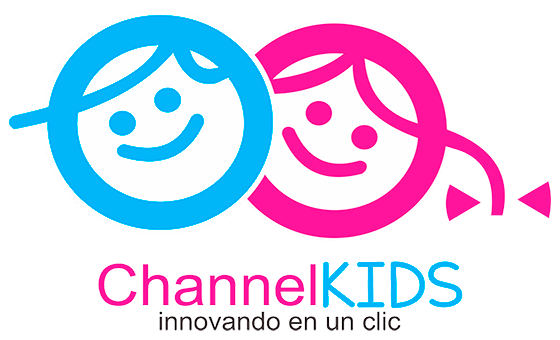 MATERIAMATERIAEspañolGRADO2º SEMANASemana 1. ACTIVIDADESACTIVIDADESACTIVIDADESACTIVIDADESACTIVIDADESACTIVIDADESACTIVIDADESClase 1Recordar el tema de los nombres propios e impropios, puntualizando que los primeros se refieren a personas, apellidos y lugares y se escriben con mayúscula inicial.Facilitar una hoja con un listado de nombres propios e impropios. Con azul encerrar los primeros y con rojo los segundos. Recordar a los niños las reglas del juego “Basta”. Esta vez jugar con las categorías: nombre, apellido, lugar, animal, flor o fruta, objeto y total. La intención es que los alumnos escriban nombres propios e impropios.Indicar que deben poner atención a cómo escriben las palabras, pues si lo hacen mal no contarán, además, los nombres propios deben iniciar con mayúscula.Cuando hayan terminado de jugar, intercambiar la tabla del juego con un compañero para hacer la suma de puntos, analizando si las palabras están escritas correctamente o no.Recordar el tema de los nombres propios e impropios, puntualizando que los primeros se refieren a personas, apellidos y lugares y se escriben con mayúscula inicial.Facilitar una hoja con un listado de nombres propios e impropios. Con azul encerrar los primeros y con rojo los segundos. Recordar a los niños las reglas del juego “Basta”. Esta vez jugar con las categorías: nombre, apellido, lugar, animal, flor o fruta, objeto y total. La intención es que los alumnos escriban nombres propios e impropios.Indicar que deben poner atención a cómo escriben las palabras, pues si lo hacen mal no contarán, además, los nombres propios deben iniciar con mayúscula.Cuando hayan terminado de jugar, intercambiar la tabla del juego con un compañero para hacer la suma de puntos, analizando si las palabras están escritas correctamente o no.Recordar el tema de los nombres propios e impropios, puntualizando que los primeros se refieren a personas, apellidos y lugares y se escriben con mayúscula inicial.Facilitar una hoja con un listado de nombres propios e impropios. Con azul encerrar los primeros y con rojo los segundos. Recordar a los niños las reglas del juego “Basta”. Esta vez jugar con las categorías: nombre, apellido, lugar, animal, flor o fruta, objeto y total. La intención es que los alumnos escriban nombres propios e impropios.Indicar que deben poner atención a cómo escriben las palabras, pues si lo hacen mal no contarán, además, los nombres propios deben iniciar con mayúscula.Cuando hayan terminado de jugar, intercambiar la tabla del juego con un compañero para hacer la suma de puntos, analizando si las palabras están escritas correctamente o no.Recordar el tema de los nombres propios e impropios, puntualizando que los primeros se refieren a personas, apellidos y lugares y se escriben con mayúscula inicial.Facilitar una hoja con un listado de nombres propios e impropios. Con azul encerrar los primeros y con rojo los segundos. Recordar a los niños las reglas del juego “Basta”. Esta vez jugar con las categorías: nombre, apellido, lugar, animal, flor o fruta, objeto y total. La intención es que los alumnos escriban nombres propios e impropios.Indicar que deben poner atención a cómo escriben las palabras, pues si lo hacen mal no contarán, además, los nombres propios deben iniciar con mayúscula.Cuando hayan terminado de jugar, intercambiar la tabla del juego con un compañero para hacer la suma de puntos, analizando si las palabras están escritas correctamente o no.Recordar el tema de los nombres propios e impropios, puntualizando que los primeros se refieren a personas, apellidos y lugares y se escriben con mayúscula inicial.Facilitar una hoja con un listado de nombres propios e impropios. Con azul encerrar los primeros y con rojo los segundos. Recordar a los niños las reglas del juego “Basta”. Esta vez jugar con las categorías: nombre, apellido, lugar, animal, flor o fruta, objeto y total. La intención es que los alumnos escriban nombres propios e impropios.Indicar que deben poner atención a cómo escriben las palabras, pues si lo hacen mal no contarán, además, los nombres propios deben iniciar con mayúscula.Cuando hayan terminado de jugar, intercambiar la tabla del juego con un compañero para hacer la suma de puntos, analizando si las palabras están escritas correctamente o no.Recordar el tema de los nombres propios e impropios, puntualizando que los primeros se refieren a personas, apellidos y lugares y se escriben con mayúscula inicial.Facilitar una hoja con un listado de nombres propios e impropios. Con azul encerrar los primeros y con rojo los segundos. Recordar a los niños las reglas del juego “Basta”. Esta vez jugar con las categorías: nombre, apellido, lugar, animal, flor o fruta, objeto y total. La intención es que los alumnos escriban nombres propios e impropios.Indicar que deben poner atención a cómo escriben las palabras, pues si lo hacen mal no contarán, además, los nombres propios deben iniciar con mayúscula.Cuando hayan terminado de jugar, intercambiar la tabla del juego con un compañero para hacer la suma de puntos, analizando si las palabras están escritas correctamente o no.Clase 2Observar los carteles de la página 37 del libro de texto y comentar qué información contienen, en qué formato se presentan, cómo es la distribución gráfica de la información, en qué son similares y en qué son diferentes, de qué material están hechos, qué elementos contienen, dónde podrían encontrarlos, etc.Reunir a los niños con su equipo de trabajo para la elaboración del cartel. Entre todos, revisar la información que habían seleccionado previamente para incluirla.Elaborar un primer boceto del cartel en su cuaderno, analizando la información que pondrán, su distribución, las ilustraciones, los colores que utilizarán, etc.Socializar los bocetos con los compañeros y con el docente para hacerle los últimos ajustes.Observar los carteles de la página 37 del libro de texto y comentar qué información contienen, en qué formato se presentan, cómo es la distribución gráfica de la información, en qué son similares y en qué son diferentes, de qué material están hechos, qué elementos contienen, dónde podrían encontrarlos, etc.Reunir a los niños con su equipo de trabajo para la elaboración del cartel. Entre todos, revisar la información que habían seleccionado previamente para incluirla.Elaborar un primer boceto del cartel en su cuaderno, analizando la información que pondrán, su distribución, las ilustraciones, los colores que utilizarán, etc.Socializar los bocetos con los compañeros y con el docente para hacerle los últimos ajustes.Observar los carteles de la página 37 del libro de texto y comentar qué información contienen, en qué formato se presentan, cómo es la distribución gráfica de la información, en qué son similares y en qué son diferentes, de qué material están hechos, qué elementos contienen, dónde podrían encontrarlos, etc.Reunir a los niños con su equipo de trabajo para la elaboración del cartel. Entre todos, revisar la información que habían seleccionado previamente para incluirla.Elaborar un primer boceto del cartel en su cuaderno, analizando la información que pondrán, su distribución, las ilustraciones, los colores que utilizarán, etc.Socializar los bocetos con los compañeros y con el docente para hacerle los últimos ajustes.Observar los carteles de la página 37 del libro de texto y comentar qué información contienen, en qué formato se presentan, cómo es la distribución gráfica de la información, en qué son similares y en qué son diferentes, de qué material están hechos, qué elementos contienen, dónde podrían encontrarlos, etc.Reunir a los niños con su equipo de trabajo para la elaboración del cartel. Entre todos, revisar la información que habían seleccionado previamente para incluirla.Elaborar un primer boceto del cartel en su cuaderno, analizando la información que pondrán, su distribución, las ilustraciones, los colores que utilizarán, etc.Socializar los bocetos con los compañeros y con el docente para hacerle los últimos ajustes.Observar los carteles de la página 37 del libro de texto y comentar qué información contienen, en qué formato se presentan, cómo es la distribución gráfica de la información, en qué son similares y en qué son diferentes, de qué material están hechos, qué elementos contienen, dónde podrían encontrarlos, etc.Reunir a los niños con su equipo de trabajo para la elaboración del cartel. Entre todos, revisar la información que habían seleccionado previamente para incluirla.Elaborar un primer boceto del cartel en su cuaderno, analizando la información que pondrán, su distribución, las ilustraciones, los colores que utilizarán, etc.Socializar los bocetos con los compañeros y con el docente para hacerle los últimos ajustes.Observar los carteles de la página 37 del libro de texto y comentar qué información contienen, en qué formato se presentan, cómo es la distribución gráfica de la información, en qué son similares y en qué son diferentes, de qué material están hechos, qué elementos contienen, dónde podrían encontrarlos, etc.Reunir a los niños con su equipo de trabajo para la elaboración del cartel. Entre todos, revisar la información que habían seleccionado previamente para incluirla.Elaborar un primer boceto del cartel en su cuaderno, analizando la información que pondrán, su distribución, las ilustraciones, los colores que utilizarán, etc.Socializar los bocetos con los compañeros y con el docente para hacerle los últimos ajustes.Clase 3Con su equipo, analizar el boceto de cartel elaborado la Clase anterior.Tomar en cuenta las recomendaciones de la página 38 del libro de texto y marcar las que se cumplen. Tomar esa información como base para hacer modificaciones, si son necesarias.En un pliego de papel grande, elaborar el cartel. Incluir imágenes o ilustraciones que apoyen el mensaje.Comentar en el grupo las siguientes preguntas: ¿qué elementos contienen los carteles?, ¿cómo debe transmitirse el mensaje?, ¿cuál es la función de un cartel?Con su equipo, analizar el boceto de cartel elaborado la Clase anterior.Tomar en cuenta las recomendaciones de la página 38 del libro de texto y marcar las que se cumplen. Tomar esa información como base para hacer modificaciones, si son necesarias.En un pliego de papel grande, elaborar el cartel. Incluir imágenes o ilustraciones que apoyen el mensaje.Comentar en el grupo las siguientes preguntas: ¿qué elementos contienen los carteles?, ¿cómo debe transmitirse el mensaje?, ¿cuál es la función de un cartel?Con su equipo, analizar el boceto de cartel elaborado la Clase anterior.Tomar en cuenta las recomendaciones de la página 38 del libro de texto y marcar las que se cumplen. Tomar esa información como base para hacer modificaciones, si son necesarias.En un pliego de papel grande, elaborar el cartel. Incluir imágenes o ilustraciones que apoyen el mensaje.Comentar en el grupo las siguientes preguntas: ¿qué elementos contienen los carteles?, ¿cómo debe transmitirse el mensaje?, ¿cuál es la función de un cartel?Con su equipo, analizar el boceto de cartel elaborado la Clase anterior.Tomar en cuenta las recomendaciones de la página 38 del libro de texto y marcar las que se cumplen. Tomar esa información como base para hacer modificaciones, si son necesarias.En un pliego de papel grande, elaborar el cartel. Incluir imágenes o ilustraciones que apoyen el mensaje.Comentar en el grupo las siguientes preguntas: ¿qué elementos contienen los carteles?, ¿cómo debe transmitirse el mensaje?, ¿cuál es la función de un cartel?Con su equipo, analizar el boceto de cartel elaborado la Clase anterior.Tomar en cuenta las recomendaciones de la página 38 del libro de texto y marcar las que se cumplen. Tomar esa información como base para hacer modificaciones, si son necesarias.En un pliego de papel grande, elaborar el cartel. Incluir imágenes o ilustraciones que apoyen el mensaje.Comentar en el grupo las siguientes preguntas: ¿qué elementos contienen los carteles?, ¿cómo debe transmitirse el mensaje?, ¿cuál es la función de un cartel?Con su equipo, analizar el boceto de cartel elaborado la Clase anterior.Tomar en cuenta las recomendaciones de la página 38 del libro de texto y marcar las que se cumplen. Tomar esa información como base para hacer modificaciones, si son necesarias.En un pliego de papel grande, elaborar el cartel. Incluir imágenes o ilustraciones que apoyen el mensaje.Comentar en el grupo las siguientes preguntas: ¿qué elementos contienen los carteles?, ¿cómo debe transmitirse el mensaje?, ¿cuál es la función de un cartel?Clase 4Socializar los carteles con sus compañeros y explicar brevemente el tema expuesto.Solicitar autorización para presentar los carteles en otros grupos o ante otros miembros de la comunidad escolar.Explicar de manera breve el tema y contestar las preguntas que puedan surgir.Con su equipo, elegir un lugar visible de la escuela para colocar el cartel.Socializar los carteles con sus compañeros y explicar brevemente el tema expuesto.Solicitar autorización para presentar los carteles en otros grupos o ante otros miembros de la comunidad escolar.Explicar de manera breve el tema y contestar las preguntas que puedan surgir.Con su equipo, elegir un lugar visible de la escuela para colocar el cartel.Socializar los carteles con sus compañeros y explicar brevemente el tema expuesto.Solicitar autorización para presentar los carteles en otros grupos o ante otros miembros de la comunidad escolar.Explicar de manera breve el tema y contestar las preguntas que puedan surgir.Con su equipo, elegir un lugar visible de la escuela para colocar el cartel.Socializar los carteles con sus compañeros y explicar brevemente el tema expuesto.Solicitar autorización para presentar los carteles en otros grupos o ante otros miembros de la comunidad escolar.Explicar de manera breve el tema y contestar las preguntas que puedan surgir.Con su equipo, elegir un lugar visible de la escuela para colocar el cartel.Socializar los carteles con sus compañeros y explicar brevemente el tema expuesto.Solicitar autorización para presentar los carteles en otros grupos o ante otros miembros de la comunidad escolar.Explicar de manera breve el tema y contestar las preguntas que puedan surgir.Con su equipo, elegir un lugar visible de la escuela para colocar el cartel.Socializar los carteles con sus compañeros y explicar brevemente el tema expuesto.Solicitar autorización para presentar los carteles en otros grupos o ante otros miembros de la comunidad escolar.Explicar de manera breve el tema y contestar las preguntas que puedan surgir.Con su equipo, elegir un lugar visible de la escuela para colocar el cartel.Clase 5 Analizar el índice de su libro de lecturas y hacer comentarios sobre su organización y funcionalidad.Buscar una lectura indicada por el docente.Preguntar a los niños de qué creen que trata el texto y de qué tipo es.Leer la lectura seleccionada, con la entonación adecuada, mediante la técnica de lectura compartida, es decir, que en determinados momentos los niños deben continuar con la lectura en voz alta.Hacer pausas en lugares estratégicos para hacer predicciones e inferencias.En el cuaderno, resolver algunas preguntas de comprensión.Socializar las respuestas que dieron a las preguntas y hacer un dibujo alusivo al texto, puntualizando su título y el nombre de su autor.Analizar el índice de su libro de lecturas y hacer comentarios sobre su organización y funcionalidad.Buscar una lectura indicada por el docente.Preguntar a los niños de qué creen que trata el texto y de qué tipo es.Leer la lectura seleccionada, con la entonación adecuada, mediante la técnica de lectura compartida, es decir, que en determinados momentos los niños deben continuar con la lectura en voz alta.Hacer pausas en lugares estratégicos para hacer predicciones e inferencias.En el cuaderno, resolver algunas preguntas de comprensión.Socializar las respuestas que dieron a las preguntas y hacer un dibujo alusivo al texto, puntualizando su título y el nombre de su autor.Analizar el índice de su libro de lecturas y hacer comentarios sobre su organización y funcionalidad.Buscar una lectura indicada por el docente.Preguntar a los niños de qué creen que trata el texto y de qué tipo es.Leer la lectura seleccionada, con la entonación adecuada, mediante la técnica de lectura compartida, es decir, que en determinados momentos los niños deben continuar con la lectura en voz alta.Hacer pausas en lugares estratégicos para hacer predicciones e inferencias.En el cuaderno, resolver algunas preguntas de comprensión.Socializar las respuestas que dieron a las preguntas y hacer un dibujo alusivo al texto, puntualizando su título y el nombre de su autor.Analizar el índice de su libro de lecturas y hacer comentarios sobre su organización y funcionalidad.Buscar una lectura indicada por el docente.Preguntar a los niños de qué creen que trata el texto y de qué tipo es.Leer la lectura seleccionada, con la entonación adecuada, mediante la técnica de lectura compartida, es decir, que en determinados momentos los niños deben continuar con la lectura en voz alta.Hacer pausas en lugares estratégicos para hacer predicciones e inferencias.En el cuaderno, resolver algunas preguntas de comprensión.Socializar las respuestas que dieron a las preguntas y hacer un dibujo alusivo al texto, puntualizando su título y el nombre de su autor.Analizar el índice de su libro de lecturas y hacer comentarios sobre su organización y funcionalidad.Buscar una lectura indicada por el docente.Preguntar a los niños de qué creen que trata el texto y de qué tipo es.Leer la lectura seleccionada, con la entonación adecuada, mediante la técnica de lectura compartida, es decir, que en determinados momentos los niños deben continuar con la lectura en voz alta.Hacer pausas en lugares estratégicos para hacer predicciones e inferencias.En el cuaderno, resolver algunas preguntas de comprensión.Socializar las respuestas que dieron a las preguntas y hacer un dibujo alusivo al texto, puntualizando su título y el nombre de su autor.Analizar el índice de su libro de lecturas y hacer comentarios sobre su organización y funcionalidad.Buscar una lectura indicada por el docente.Preguntar a los niños de qué creen que trata el texto y de qué tipo es.Leer la lectura seleccionada, con la entonación adecuada, mediante la técnica de lectura compartida, es decir, que en determinados momentos los niños deben continuar con la lectura en voz alta.Hacer pausas en lugares estratégicos para hacer predicciones e inferencias.En el cuaderno, resolver algunas preguntas de comprensión.Socializar las respuestas que dieron a las preguntas y hacer un dibujo alusivo al texto, puntualizando su título y el nombre de su autor.MATERIAMATERIAEspañolGRADO2º SEMANASemana 2. ACTIVIDADESACTIVIDADESACTIVIDADESACTIVIDADESACTIVIDADESACTIVIDADESACTIVIDADESClase 1Individualmente, unir las palabras de la página 40 del libro de texto con la imagen correspondiente.Leer las palabras en voz alta e identificar aquellas que se parecen. Después escribirlas en el cuaderno, una junto a otra, para analizar en qué son similares y en qué diferentes.Guiar a los niños para que hagan generalizaciones con las palabras, por ejemplo, que la “j” suena de un modo y la “g” de otro, que no es lo mismo “d” y “b”, etc.En equipos, buscar otros pares de palabras que sean parecidas, pero que no tengan el mismo significado.Socializar con sus compañeros las palabras encontradas.Hacer un dictado de palabras, parecidas entre sí, para que los niños las escriban con la ortografía correcta.Individualmente, unir las palabras de la página 40 del libro de texto con la imagen correspondiente.Leer las palabras en voz alta e identificar aquellas que se parecen. Después escribirlas en el cuaderno, una junto a otra, para analizar en qué son similares y en qué diferentes.Guiar a los niños para que hagan generalizaciones con las palabras, por ejemplo, que la “j” suena de un modo y la “g” de otro, que no es lo mismo “d” y “b”, etc.En equipos, buscar otros pares de palabras que sean parecidas, pero que no tengan el mismo significado.Socializar con sus compañeros las palabras encontradas.Hacer un dictado de palabras, parecidas entre sí, para que los niños las escriban con la ortografía correcta.Individualmente, unir las palabras de la página 40 del libro de texto con la imagen correspondiente.Leer las palabras en voz alta e identificar aquellas que se parecen. Después escribirlas en el cuaderno, una junto a otra, para analizar en qué son similares y en qué diferentes.Guiar a los niños para que hagan generalizaciones con las palabras, por ejemplo, que la “j” suena de un modo y la “g” de otro, que no es lo mismo “d” y “b”, etc.En equipos, buscar otros pares de palabras que sean parecidas, pero que no tengan el mismo significado.Socializar con sus compañeros las palabras encontradas.Hacer un dictado de palabras, parecidas entre sí, para que los niños las escriban con la ortografía correcta.Individualmente, unir las palabras de la página 40 del libro de texto con la imagen correspondiente.Leer las palabras en voz alta e identificar aquellas que se parecen. Después escribirlas en el cuaderno, una junto a otra, para analizar en qué son similares y en qué diferentes.Guiar a los niños para que hagan generalizaciones con las palabras, por ejemplo, que la “j” suena de un modo y la “g” de otro, que no es lo mismo “d” y “b”, etc.En equipos, buscar otros pares de palabras que sean parecidas, pero que no tengan el mismo significado.Socializar con sus compañeros las palabras encontradas.Hacer un dictado de palabras, parecidas entre sí, para que los niños las escriban con la ortografía correcta.Individualmente, unir las palabras de la página 40 del libro de texto con la imagen correspondiente.Leer las palabras en voz alta e identificar aquellas que se parecen. Después escribirlas en el cuaderno, una junto a otra, para analizar en qué son similares y en qué diferentes.Guiar a los niños para que hagan generalizaciones con las palabras, por ejemplo, que la “j” suena de un modo y la “g” de otro, que no es lo mismo “d” y “b”, etc.En equipos, buscar otros pares de palabras que sean parecidas, pero que no tengan el mismo significado.Socializar con sus compañeros las palabras encontradas.Hacer un dictado de palabras, parecidas entre sí, para que los niños las escriban con la ortografía correcta.Individualmente, unir las palabras de la página 40 del libro de texto con la imagen correspondiente.Leer las palabras en voz alta e identificar aquellas que se parecen. Después escribirlas en el cuaderno, una junto a otra, para analizar en qué son similares y en qué diferentes.Guiar a los niños para que hagan generalizaciones con las palabras, por ejemplo, que la “j” suena de un modo y la “g” de otro, que no es lo mismo “d” y “b”, etc.En equipos, buscar otros pares de palabras que sean parecidas, pero que no tengan el mismo significado.Socializar con sus compañeros las palabras encontradas.Hacer un dictado de palabras, parecidas entre sí, para que los niños las escriban con la ortografía correcta.Clase 2Platicar con los niños acerca de la música que les gusta escuchar a ellos y a su familia.Identificar qué instrumentos se usan para tocarla y entre todos decir de qué están hechos, dónde creen que se fabrican y cómo suena cada uno.Pedir que imaginen cómo podrían construir alguno de los instrumentos que conocen y qué necesitarían para hacerlo.Leer con el grupo el instructivo “Maracas pachangueras”. Posteriormente plantear las siguientes preguntas: ¿para qué sirve este texto?, ¿dónde dice qué necesitamos?, ¿dónde podemos encontrar cómo hacer las maracas? L.T. pág. 41.Leer ejemplos de otros instructivos y comentar en qué se parecen al texto de las maracas.Delimitar la función y elementos de un instructivo y escribirlos en el cuaderno.Contestar las preguntas de la página 42 del libro de texto y socializarlas con el grupo,Platicar con los niños acerca de la música que les gusta escuchar a ellos y a su familia.Identificar qué instrumentos se usan para tocarla y entre todos decir de qué están hechos, dónde creen que se fabrican y cómo suena cada uno.Pedir que imaginen cómo podrían construir alguno de los instrumentos que conocen y qué necesitarían para hacerlo.Leer con el grupo el instructivo “Maracas pachangueras”. Posteriormente plantear las siguientes preguntas: ¿para qué sirve este texto?, ¿dónde dice qué necesitamos?, ¿dónde podemos encontrar cómo hacer las maracas? L.T. pág. 41.Leer ejemplos de otros instructivos y comentar en qué se parecen al texto de las maracas.Delimitar la función y elementos de un instructivo y escribirlos en el cuaderno.Contestar las preguntas de la página 42 del libro de texto y socializarlas con el grupo,Platicar con los niños acerca de la música que les gusta escuchar a ellos y a su familia.Identificar qué instrumentos se usan para tocarla y entre todos decir de qué están hechos, dónde creen que se fabrican y cómo suena cada uno.Pedir que imaginen cómo podrían construir alguno de los instrumentos que conocen y qué necesitarían para hacerlo.Leer con el grupo el instructivo “Maracas pachangueras”. Posteriormente plantear las siguientes preguntas: ¿para qué sirve este texto?, ¿dónde dice qué necesitamos?, ¿dónde podemos encontrar cómo hacer las maracas? L.T. pág. 41.Leer ejemplos de otros instructivos y comentar en qué se parecen al texto de las maracas.Delimitar la función y elementos de un instructivo y escribirlos en el cuaderno.Contestar las preguntas de la página 42 del libro de texto y socializarlas con el grupo,Platicar con los niños acerca de la música que les gusta escuchar a ellos y a su familia.Identificar qué instrumentos se usan para tocarla y entre todos decir de qué están hechos, dónde creen que se fabrican y cómo suena cada uno.Pedir que imaginen cómo podrían construir alguno de los instrumentos que conocen y qué necesitarían para hacerlo.Leer con el grupo el instructivo “Maracas pachangueras”. Posteriormente plantear las siguientes preguntas: ¿para qué sirve este texto?, ¿dónde dice qué necesitamos?, ¿dónde podemos encontrar cómo hacer las maracas? L.T. pág. 41.Leer ejemplos de otros instructivos y comentar en qué se parecen al texto de las maracas.Delimitar la función y elementos de un instructivo y escribirlos en el cuaderno.Contestar las preguntas de la página 42 del libro de texto y socializarlas con el grupo,Platicar con los niños acerca de la música que les gusta escuchar a ellos y a su familia.Identificar qué instrumentos se usan para tocarla y entre todos decir de qué están hechos, dónde creen que se fabrican y cómo suena cada uno.Pedir que imaginen cómo podrían construir alguno de los instrumentos que conocen y qué necesitarían para hacerlo.Leer con el grupo el instructivo “Maracas pachangueras”. Posteriormente plantear las siguientes preguntas: ¿para qué sirve este texto?, ¿dónde dice qué necesitamos?, ¿dónde podemos encontrar cómo hacer las maracas? L.T. pág. 41.Leer ejemplos de otros instructivos y comentar en qué se parecen al texto de las maracas.Delimitar la función y elementos de un instructivo y escribirlos en el cuaderno.Contestar las preguntas de la página 42 del libro de texto y socializarlas con el grupo,Platicar con los niños acerca de la música que les gusta escuchar a ellos y a su familia.Identificar qué instrumentos se usan para tocarla y entre todos decir de qué están hechos, dónde creen que se fabrican y cómo suena cada uno.Pedir que imaginen cómo podrían construir alguno de los instrumentos que conocen y qué necesitarían para hacerlo.Leer con el grupo el instructivo “Maracas pachangueras”. Posteriormente plantear las siguientes preguntas: ¿para qué sirve este texto?, ¿dónde dice qué necesitamos?, ¿dónde podemos encontrar cómo hacer las maracas? L.T. pág. 41.Leer ejemplos de otros instructivos y comentar en qué se parecen al texto de las maracas.Delimitar la función y elementos de un instructivo y escribirlos en el cuaderno.Contestar las preguntas de la página 42 del libro de texto y socializarlas con el grupo,Clase 3Hacer una recapitulación del tema de los instructivos, puntualizando para qué sirven y qué elementos contienen.Por equipos, proporcionar un instructivo. La consigna será ubicar sus elementos y marcarlos con diferentes colores.Recortar el instructivo del material recortable número 3, “jarana de tres cuerdas”. Con su equipo deberán leer cada una de las partes, identificar sus elementos y ordenarlo como crean conveniente. L.T. pág. 42.Comparar su instructivo con el de otros equipos y determinar si lo ordenaron correctamente. De no ser así, reorganizarlos hasta que se entiendan las indicaciones y hasta que todos concuerden que es el orden correcto.Colocar las ilustraciones donde correspondan y dibujar lo que falta en la tarjeta vacía. L.T. pág. 42.Pegar el instructivo, correctamente ordenado, en su cuaderno.Como tarea, traer diferentes tipos de instructivos que encuentren en casa.Hacer una recapitulación del tema de los instructivos, puntualizando para qué sirven y qué elementos contienen.Por equipos, proporcionar un instructivo. La consigna será ubicar sus elementos y marcarlos con diferentes colores.Recortar el instructivo del material recortable número 3, “jarana de tres cuerdas”. Con su equipo deberán leer cada una de las partes, identificar sus elementos y ordenarlo como crean conveniente. L.T. pág. 42.Comparar su instructivo con el de otros equipos y determinar si lo ordenaron correctamente. De no ser así, reorganizarlos hasta que se entiendan las indicaciones y hasta que todos concuerden que es el orden correcto.Colocar las ilustraciones donde correspondan y dibujar lo que falta en la tarjeta vacía. L.T. pág. 42.Pegar el instructivo, correctamente ordenado, en su cuaderno.Como tarea, traer diferentes tipos de instructivos que encuentren en casa.Hacer una recapitulación del tema de los instructivos, puntualizando para qué sirven y qué elementos contienen.Por equipos, proporcionar un instructivo. La consigna será ubicar sus elementos y marcarlos con diferentes colores.Recortar el instructivo del material recortable número 3, “jarana de tres cuerdas”. Con su equipo deberán leer cada una de las partes, identificar sus elementos y ordenarlo como crean conveniente. L.T. pág. 42.Comparar su instructivo con el de otros equipos y determinar si lo ordenaron correctamente. De no ser así, reorganizarlos hasta que se entiendan las indicaciones y hasta que todos concuerden que es el orden correcto.Colocar las ilustraciones donde correspondan y dibujar lo que falta en la tarjeta vacía. L.T. pág. 42.Pegar el instructivo, correctamente ordenado, en su cuaderno.Como tarea, traer diferentes tipos de instructivos que encuentren en casa.Hacer una recapitulación del tema de los instructivos, puntualizando para qué sirven y qué elementos contienen.Por equipos, proporcionar un instructivo. La consigna será ubicar sus elementos y marcarlos con diferentes colores.Recortar el instructivo del material recortable número 3, “jarana de tres cuerdas”. Con su equipo deberán leer cada una de las partes, identificar sus elementos y ordenarlo como crean conveniente. L.T. pág. 42.Comparar su instructivo con el de otros equipos y determinar si lo ordenaron correctamente. De no ser así, reorganizarlos hasta que se entiendan las indicaciones y hasta que todos concuerden que es el orden correcto.Colocar las ilustraciones donde correspondan y dibujar lo que falta en la tarjeta vacía. L.T. pág. 42.Pegar el instructivo, correctamente ordenado, en su cuaderno.Como tarea, traer diferentes tipos de instructivos que encuentren en casa.Hacer una recapitulación del tema de los instructivos, puntualizando para qué sirven y qué elementos contienen.Por equipos, proporcionar un instructivo. La consigna será ubicar sus elementos y marcarlos con diferentes colores.Recortar el instructivo del material recortable número 3, “jarana de tres cuerdas”. Con su equipo deberán leer cada una de las partes, identificar sus elementos y ordenarlo como crean conveniente. L.T. pág. 42.Comparar su instructivo con el de otros equipos y determinar si lo ordenaron correctamente. De no ser así, reorganizarlos hasta que se entiendan las indicaciones y hasta que todos concuerden que es el orden correcto.Colocar las ilustraciones donde correspondan y dibujar lo que falta en la tarjeta vacía. L.T. pág. 42.Pegar el instructivo, correctamente ordenado, en su cuaderno.Como tarea, traer diferentes tipos de instructivos que encuentren en casa.Hacer una recapitulación del tema de los instructivos, puntualizando para qué sirven y qué elementos contienen.Por equipos, proporcionar un instructivo. La consigna será ubicar sus elementos y marcarlos con diferentes colores.Recortar el instructivo del material recortable número 3, “jarana de tres cuerdas”. Con su equipo deberán leer cada una de las partes, identificar sus elementos y ordenarlo como crean conveniente. L.T. pág. 42.Comparar su instructivo con el de otros equipos y determinar si lo ordenaron correctamente. De no ser así, reorganizarlos hasta que se entiendan las indicaciones y hasta que todos concuerden que es el orden correcto.Colocar las ilustraciones donde correspondan y dibujar lo que falta en la tarjeta vacía. L.T. pág. 42.Pegar el instructivo, correctamente ordenado, en su cuaderno.Como tarea, traer diferentes tipos de instructivos que encuentren en casa.Clase 4Analizar con su equipo los diferentes instructivos traídos de tarea y determinar si todos tienen los mismos elementos y si cumplen con la misma función.Completar la tabla de la página 43 incluyendo uno de los instructivos traídos de tarea.Identificar para qué situaciones en específico se pueden usar instructivos. Dictárselas al docente para que las escriba en el pintarrón a la vista de los demás equipos.Intercambiar los instructivos traídos de tarea y con diferentes colores identificar sus elementos.Analizar con su equipo los diferentes instructivos traídos de tarea y determinar si todos tienen los mismos elementos y si cumplen con la misma función.Completar la tabla de la página 43 incluyendo uno de los instructivos traídos de tarea.Identificar para qué situaciones en específico se pueden usar instructivos. Dictárselas al docente para que las escriba en el pintarrón a la vista de los demás equipos.Intercambiar los instructivos traídos de tarea y con diferentes colores identificar sus elementos.Analizar con su equipo los diferentes instructivos traídos de tarea y determinar si todos tienen los mismos elementos y si cumplen con la misma función.Completar la tabla de la página 43 incluyendo uno de los instructivos traídos de tarea.Identificar para qué situaciones en específico se pueden usar instructivos. Dictárselas al docente para que las escriba en el pintarrón a la vista de los demás equipos.Intercambiar los instructivos traídos de tarea y con diferentes colores identificar sus elementos.Analizar con su equipo los diferentes instructivos traídos de tarea y determinar si todos tienen los mismos elementos y si cumplen con la misma función.Completar la tabla de la página 43 incluyendo uno de los instructivos traídos de tarea.Identificar para qué situaciones en específico se pueden usar instructivos. Dictárselas al docente para que las escriba en el pintarrón a la vista de los demás equipos.Intercambiar los instructivos traídos de tarea y con diferentes colores identificar sus elementos.Analizar con su equipo los diferentes instructivos traídos de tarea y determinar si todos tienen los mismos elementos y si cumplen con la misma función.Completar la tabla de la página 43 incluyendo uno de los instructivos traídos de tarea.Identificar para qué situaciones en específico se pueden usar instructivos. Dictárselas al docente para que las escriba en el pintarrón a la vista de los demás equipos.Intercambiar los instructivos traídos de tarea y con diferentes colores identificar sus elementos.Analizar con su equipo los diferentes instructivos traídos de tarea y determinar si todos tienen los mismos elementos y si cumplen con la misma función.Completar la tabla de la página 43 incluyendo uno de los instructivos traídos de tarea.Identificar para qué situaciones en específico se pueden usar instructivos. Dictárselas al docente para que las escriba en el pintarrón a la vista de los demás equipos.Intercambiar los instructivos traídos de tarea y con diferentes colores identificar sus elementos.Clase 5 Cantar con los niños la ronda “Naranja dulce, limón partido” permitiendo que lo hagan con la letra que ellos conocen.Leer la letra en el libro de texto e identificar si hay diferencias con la que ellos se saben. L.T. pág. 44.Comentar de qué trata la canción y qué significará.Identificar las rimas en la letra de la canción y encerrarlas con un color.Leer colectivamente, y procurando hacerlo al mismo ritmo, los versos de la ronda “De una dola”. L.T. pág. 45.Volver a leer la última ronda, pero ahora marcando las sílabas con palmadas. Hacerlo cada vez más rápido.Contar cuántas palmadas dieron en cada verso y cuántas fueron necesarias antes de llegar a la palabra once. L.T. pág. 45.En el cuaderno, hacer una ilustración alusiva a cada ronda.Cantar con los niños la ronda “Naranja dulce, limón partido” permitiendo que lo hagan con la letra que ellos conocen.Leer la letra en el libro de texto e identificar si hay diferencias con la que ellos se saben. L.T. pág. 44.Comentar de qué trata la canción y qué significará.Identificar las rimas en la letra de la canción y encerrarlas con un color.Leer colectivamente, y procurando hacerlo al mismo ritmo, los versos de la ronda “De una dola”. L.T. pág. 45.Volver a leer la última ronda, pero ahora marcando las sílabas con palmadas. Hacerlo cada vez más rápido.Contar cuántas palmadas dieron en cada verso y cuántas fueron necesarias antes de llegar a la palabra once. L.T. pág. 45.En el cuaderno, hacer una ilustración alusiva a cada ronda.Cantar con los niños la ronda “Naranja dulce, limón partido” permitiendo que lo hagan con la letra que ellos conocen.Leer la letra en el libro de texto e identificar si hay diferencias con la que ellos se saben. L.T. pág. 44.Comentar de qué trata la canción y qué significará.Identificar las rimas en la letra de la canción y encerrarlas con un color.Leer colectivamente, y procurando hacerlo al mismo ritmo, los versos de la ronda “De una dola”. L.T. pág. 45.Volver a leer la última ronda, pero ahora marcando las sílabas con palmadas. Hacerlo cada vez más rápido.Contar cuántas palmadas dieron en cada verso y cuántas fueron necesarias antes de llegar a la palabra once. L.T. pág. 45.En el cuaderno, hacer una ilustración alusiva a cada ronda.Cantar con los niños la ronda “Naranja dulce, limón partido” permitiendo que lo hagan con la letra que ellos conocen.Leer la letra en el libro de texto e identificar si hay diferencias con la que ellos se saben. L.T. pág. 44.Comentar de qué trata la canción y qué significará.Identificar las rimas en la letra de la canción y encerrarlas con un color.Leer colectivamente, y procurando hacerlo al mismo ritmo, los versos de la ronda “De una dola”. L.T. pág. 45.Volver a leer la última ronda, pero ahora marcando las sílabas con palmadas. Hacerlo cada vez más rápido.Contar cuántas palmadas dieron en cada verso y cuántas fueron necesarias antes de llegar a la palabra once. L.T. pág. 45.En el cuaderno, hacer una ilustración alusiva a cada ronda.Cantar con los niños la ronda “Naranja dulce, limón partido” permitiendo que lo hagan con la letra que ellos conocen.Leer la letra en el libro de texto e identificar si hay diferencias con la que ellos se saben. L.T. pág. 44.Comentar de qué trata la canción y qué significará.Identificar las rimas en la letra de la canción y encerrarlas con un color.Leer colectivamente, y procurando hacerlo al mismo ritmo, los versos de la ronda “De una dola”. L.T. pág. 45.Volver a leer la última ronda, pero ahora marcando las sílabas con palmadas. Hacerlo cada vez más rápido.Contar cuántas palmadas dieron en cada verso y cuántas fueron necesarias antes de llegar a la palabra once. L.T. pág. 45.En el cuaderno, hacer una ilustración alusiva a cada ronda.Cantar con los niños la ronda “Naranja dulce, limón partido” permitiendo que lo hagan con la letra que ellos conocen.Leer la letra en el libro de texto e identificar si hay diferencias con la que ellos se saben. L.T. pág. 44.Comentar de qué trata la canción y qué significará.Identificar las rimas en la letra de la canción y encerrarlas con un color.Leer colectivamente, y procurando hacerlo al mismo ritmo, los versos de la ronda “De una dola”. L.T. pág. 45.Volver a leer la última ronda, pero ahora marcando las sílabas con palmadas. Hacerlo cada vez más rápido.Contar cuántas palmadas dieron en cada verso y cuántas fueron necesarias antes de llegar a la palabra once. L.T. pág. 45.En el cuaderno, hacer una ilustración alusiva a cada ronda.MATERIAMATERIAEspañolGRADO2º SEMANASemana 3. ACTIVIDADESACTIVIDADESACTIVIDADESACTIVIDADESACTIVIDADESACTIVIDADESACTIVIDADESClase 1Organizar equipos de trabajo y a cada uno asignarle tres palabras. La consigna será buscar otras tres parecidas a las mimas, siendo diferentes sólo en algunas letras. Por ejemplo: paleta-pelota; guitarra-gitana; bolsa-balsa.Socializar las palabras con el grupo y explicar su significado.Recortar el memorama 2 del material recortable 4 y jugar a relacionar las imágenes con su nombre, poniendo atención en las diferencias en su escritura. L.T. pág. 46.Una vez destapados todos los pares, escribir las palabras parecidas en el cuaderno y marcar con un color las letras que son diferentes.Organizar equipos de trabajo y a cada uno asignarle tres palabras. La consigna será buscar otras tres parecidas a las mimas, siendo diferentes sólo en algunas letras. Por ejemplo: paleta-pelota; guitarra-gitana; bolsa-balsa.Socializar las palabras con el grupo y explicar su significado.Recortar el memorama 2 del material recortable 4 y jugar a relacionar las imágenes con su nombre, poniendo atención en las diferencias en su escritura. L.T. pág. 46.Una vez destapados todos los pares, escribir las palabras parecidas en el cuaderno y marcar con un color las letras que son diferentes.Organizar equipos de trabajo y a cada uno asignarle tres palabras. La consigna será buscar otras tres parecidas a las mimas, siendo diferentes sólo en algunas letras. Por ejemplo: paleta-pelota; guitarra-gitana; bolsa-balsa.Socializar las palabras con el grupo y explicar su significado.Recortar el memorama 2 del material recortable 4 y jugar a relacionar las imágenes con su nombre, poniendo atención en las diferencias en su escritura. L.T. pág. 46.Una vez destapados todos los pares, escribir las palabras parecidas en el cuaderno y marcar con un color las letras que son diferentes.Organizar equipos de trabajo y a cada uno asignarle tres palabras. La consigna será buscar otras tres parecidas a las mimas, siendo diferentes sólo en algunas letras. Por ejemplo: paleta-pelota; guitarra-gitana; bolsa-balsa.Socializar las palabras con el grupo y explicar su significado.Recortar el memorama 2 del material recortable 4 y jugar a relacionar las imágenes con su nombre, poniendo atención en las diferencias en su escritura. L.T. pág. 46.Una vez destapados todos los pares, escribir las palabras parecidas en el cuaderno y marcar con un color las letras que son diferentes.Organizar equipos de trabajo y a cada uno asignarle tres palabras. La consigna será buscar otras tres parecidas a las mimas, siendo diferentes sólo en algunas letras. Por ejemplo: paleta-pelota; guitarra-gitana; bolsa-balsa.Socializar las palabras con el grupo y explicar su significado.Recortar el memorama 2 del material recortable 4 y jugar a relacionar las imágenes con su nombre, poniendo atención en las diferencias en su escritura. L.T. pág. 46.Una vez destapados todos los pares, escribir las palabras parecidas en el cuaderno y marcar con un color las letras que son diferentes.Organizar equipos de trabajo y a cada uno asignarle tres palabras. La consigna será buscar otras tres parecidas a las mimas, siendo diferentes sólo en algunas letras. Por ejemplo: paleta-pelota; guitarra-gitana; bolsa-balsa.Socializar las palabras con el grupo y explicar su significado.Recortar el memorama 2 del material recortable 4 y jugar a relacionar las imágenes con su nombre, poniendo atención en las diferencias en su escritura. L.T. pág. 46.Una vez destapados todos los pares, escribir las palabras parecidas en el cuaderno y marcar con un color las letras que son diferentes.Clase 2Con su equipo, pensar en un instrumento musical que puedan construir y que sea de su agrado. Escribir su nombre y dibujarlo en el cuaderno.Recapitular las partes de un instructivo y elaborar una primera versión para fabricar el instrumento musical elegido. Basarse en la tabla de la página 46 del libro de texto, para desarrollarlo.Guiar el proceso con las preguntas: ¿qué materiales vamos a necesitar?, ¿dónde los anotamos para acordarnos?, ¿cuál es el primer paso para hacer el instrumento?, ¿qué necesitan para ese primer paso?, ¿en qué parte del texto escribimos eso?Identificar y señalar todos los elementos de un instructivo, en el que acaban de elaborar.Con su equipo, pensar en un instrumento musical que puedan construir y que sea de su agrado. Escribir su nombre y dibujarlo en el cuaderno.Recapitular las partes de un instructivo y elaborar una primera versión para fabricar el instrumento musical elegido. Basarse en la tabla de la página 46 del libro de texto, para desarrollarlo.Guiar el proceso con las preguntas: ¿qué materiales vamos a necesitar?, ¿dónde los anotamos para acordarnos?, ¿cuál es el primer paso para hacer el instrumento?, ¿qué necesitan para ese primer paso?, ¿en qué parte del texto escribimos eso?Identificar y señalar todos los elementos de un instructivo, en el que acaban de elaborar.Con su equipo, pensar en un instrumento musical que puedan construir y que sea de su agrado. Escribir su nombre y dibujarlo en el cuaderno.Recapitular las partes de un instructivo y elaborar una primera versión para fabricar el instrumento musical elegido. Basarse en la tabla de la página 46 del libro de texto, para desarrollarlo.Guiar el proceso con las preguntas: ¿qué materiales vamos a necesitar?, ¿dónde los anotamos para acordarnos?, ¿cuál es el primer paso para hacer el instrumento?, ¿qué necesitan para ese primer paso?, ¿en qué parte del texto escribimos eso?Identificar y señalar todos los elementos de un instructivo, en el que acaban de elaborar.Con su equipo, pensar en un instrumento musical que puedan construir y que sea de su agrado. Escribir su nombre y dibujarlo en el cuaderno.Recapitular las partes de un instructivo y elaborar una primera versión para fabricar el instrumento musical elegido. Basarse en la tabla de la página 46 del libro de texto, para desarrollarlo.Guiar el proceso con las preguntas: ¿qué materiales vamos a necesitar?, ¿dónde los anotamos para acordarnos?, ¿cuál es el primer paso para hacer el instrumento?, ¿qué necesitan para ese primer paso?, ¿en qué parte del texto escribimos eso?Identificar y señalar todos los elementos de un instructivo, en el que acaban de elaborar.Con su equipo, pensar en un instrumento musical que puedan construir y que sea de su agrado. Escribir su nombre y dibujarlo en el cuaderno.Recapitular las partes de un instructivo y elaborar una primera versión para fabricar el instrumento musical elegido. Basarse en la tabla de la página 46 del libro de texto, para desarrollarlo.Guiar el proceso con las preguntas: ¿qué materiales vamos a necesitar?, ¿dónde los anotamos para acordarnos?, ¿cuál es el primer paso para hacer el instrumento?, ¿qué necesitan para ese primer paso?, ¿en qué parte del texto escribimos eso?Identificar y señalar todos los elementos de un instructivo, en el que acaban de elaborar.Con su equipo, pensar en un instrumento musical que puedan construir y que sea de su agrado. Escribir su nombre y dibujarlo en el cuaderno.Recapitular las partes de un instructivo y elaborar una primera versión para fabricar el instrumento musical elegido. Basarse en la tabla de la página 46 del libro de texto, para desarrollarlo.Guiar el proceso con las preguntas: ¿qué materiales vamos a necesitar?, ¿dónde los anotamos para acordarnos?, ¿cuál es el primer paso para hacer el instrumento?, ¿qué necesitan para ese primer paso?, ¿en qué parte del texto escribimos eso?Identificar y señalar todos los elementos de un instructivo, en el que acaban de elaborar.Clase 3Intercambiar los instructivos con otro equipo para su revisión. Deberán revisar que tenga todos los elementos y que las instrucciones sean claras.Hacer sugerencias a sus compañeros y acatar las recibidas. L.T. pág. 47.Con apoyo del docente, quien puede dar más sugerencias, corregir la primera versión de los instructivos y mejorarlos.En una hoja blanca, elaborar la versión final del instructivo para elaborar un instrumento musical.Tomar acuerdos para traer al aula los materiales necesarios y elaborar el instrumento.Intercambiar los instructivos con otro equipo para su revisión. Deberán revisar que tenga todos los elementos y que las instrucciones sean claras.Hacer sugerencias a sus compañeros y acatar las recibidas. L.T. pág. 47.Con apoyo del docente, quien puede dar más sugerencias, corregir la primera versión de los instructivos y mejorarlos.En una hoja blanca, elaborar la versión final del instructivo para elaborar un instrumento musical.Tomar acuerdos para traer al aula los materiales necesarios y elaborar el instrumento.Intercambiar los instructivos con otro equipo para su revisión. Deberán revisar que tenga todos los elementos y que las instrucciones sean claras.Hacer sugerencias a sus compañeros y acatar las recibidas. L.T. pág. 47.Con apoyo del docente, quien puede dar más sugerencias, corregir la primera versión de los instructivos y mejorarlos.En una hoja blanca, elaborar la versión final del instructivo para elaborar un instrumento musical.Tomar acuerdos para traer al aula los materiales necesarios y elaborar el instrumento.Intercambiar los instructivos con otro equipo para su revisión. Deberán revisar que tenga todos los elementos y que las instrucciones sean claras.Hacer sugerencias a sus compañeros y acatar las recibidas. L.T. pág. 47.Con apoyo del docente, quien puede dar más sugerencias, corregir la primera versión de los instructivos y mejorarlos.En una hoja blanca, elaborar la versión final del instructivo para elaborar un instrumento musical.Tomar acuerdos para traer al aula los materiales necesarios y elaborar el instrumento.Intercambiar los instructivos con otro equipo para su revisión. Deberán revisar que tenga todos los elementos y que las instrucciones sean claras.Hacer sugerencias a sus compañeros y acatar las recibidas. L.T. pág. 47.Con apoyo del docente, quien puede dar más sugerencias, corregir la primera versión de los instructivos y mejorarlos.En una hoja blanca, elaborar la versión final del instructivo para elaborar un instrumento musical.Tomar acuerdos para traer al aula los materiales necesarios y elaborar el instrumento.Intercambiar los instructivos con otro equipo para su revisión. Deberán revisar que tenga todos los elementos y que las instrucciones sean claras.Hacer sugerencias a sus compañeros y acatar las recibidas. L.T. pág. 47.Con apoyo del docente, quien puede dar más sugerencias, corregir la primera versión de los instructivos y mejorarlos.En una hoja blanca, elaborar la versión final del instructivo para elaborar un instrumento musical.Tomar acuerdos para traer al aula los materiales necesarios y elaborar el instrumento.Clase 4Socializar en su grupo los instructivos elaborados.Elaborar con su equipo los instrumentos musicales, siguiendo las indicaciones del instructivo.Determinar si se siguieron correctamente las instrucciones y si éstas fueron claras.Reunir todos los instructivos en un cuadernillo para integrarlo a la biblioteca del salón. Será necesario tomar acuerdos sobre el título que le van a poner, el orden en que serán presentadas, el índice, etc.Socializar en su grupo los instructivos elaborados.Elaborar con su equipo los instrumentos musicales, siguiendo las indicaciones del instructivo.Determinar si se siguieron correctamente las instrucciones y si éstas fueron claras.Reunir todos los instructivos en un cuadernillo para integrarlo a la biblioteca del salón. Será necesario tomar acuerdos sobre el título que le van a poner, el orden en que serán presentadas, el índice, etc.Socializar en su grupo los instructivos elaborados.Elaborar con su equipo los instrumentos musicales, siguiendo las indicaciones del instructivo.Determinar si se siguieron correctamente las instrucciones y si éstas fueron claras.Reunir todos los instructivos en un cuadernillo para integrarlo a la biblioteca del salón. Será necesario tomar acuerdos sobre el título que le van a poner, el orden en que serán presentadas, el índice, etc.Socializar en su grupo los instructivos elaborados.Elaborar con su equipo los instrumentos musicales, siguiendo las indicaciones del instructivo.Determinar si se siguieron correctamente las instrucciones y si éstas fueron claras.Reunir todos los instructivos en un cuadernillo para integrarlo a la biblioteca del salón. Será necesario tomar acuerdos sobre el título que le van a poner, el orden en que serán presentadas, el índice, etc.Socializar en su grupo los instructivos elaborados.Elaborar con su equipo los instrumentos musicales, siguiendo las indicaciones del instructivo.Determinar si se siguieron correctamente las instrucciones y si éstas fueron claras.Reunir todos los instructivos en un cuadernillo para integrarlo a la biblioteca del salón. Será necesario tomar acuerdos sobre el título que le van a poner, el orden en que serán presentadas, el índice, etc.Socializar en su grupo los instructivos elaborados.Elaborar con su equipo los instrumentos musicales, siguiendo las indicaciones del instructivo.Determinar si se siguieron correctamente las instrucciones y si éstas fueron claras.Reunir todos los instructivos en un cuadernillo para integrarlo a la biblioteca del salón. Será necesario tomar acuerdos sobre el título que le van a poner, el orden en que serán presentadas, el índice, etc.Clase 5 Informar a los niños que ahora usted les leerá un texto donde podrán encontrar mucha información, por lo tanto, deben poner mucha atención.Leerles el título en voz alta y cuestionarlos de qué creen que va a tratar, por qué piensan eso y qué información creen que encontrarán.Como sugerencia, leer alguno de los fragmentos de “El libro de las cochinadas” de la investigadora Julieta Fierro, que se encuentran las páginas 60 y 90 del libro de lecturas. O utilizar los textos completos de su libro https://es.slideshare.net/leercontigo/el-libro-de-las-cochinadasUna vez leído el texto informativo que eligió, plantearles preguntas de comprensión.Contestar las tres preguntas de la página 48 del libro de texto, para identificar datos del texto y del autor.En el cuaderno, escribir un reporte breve, plasmando la nueva información que aprendieron.Compartir lo que escribieron con sus compañeros.Informar a los niños que ahora usted les leerá un texto donde podrán encontrar mucha información, por lo tanto, deben poner mucha atención.Leerles el título en voz alta y cuestionarlos de qué creen que va a tratar, por qué piensan eso y qué información creen que encontrarán.Como sugerencia, leer alguno de los fragmentos de “El libro de las cochinadas” de la investigadora Julieta Fierro, que se encuentran las páginas 60 y 90 del libro de lecturas. O utilizar los textos completos de su libro https://es.slideshare.net/leercontigo/el-libro-de-las-cochinadasUna vez leído el texto informativo que eligió, plantearles preguntas de comprensión.Contestar las tres preguntas de la página 48 del libro de texto, para identificar datos del texto y del autor.En el cuaderno, escribir un reporte breve, plasmando la nueva información que aprendieron.Compartir lo que escribieron con sus compañeros.Informar a los niños que ahora usted les leerá un texto donde podrán encontrar mucha información, por lo tanto, deben poner mucha atención.Leerles el título en voz alta y cuestionarlos de qué creen que va a tratar, por qué piensan eso y qué información creen que encontrarán.Como sugerencia, leer alguno de los fragmentos de “El libro de las cochinadas” de la investigadora Julieta Fierro, que se encuentran las páginas 60 y 90 del libro de lecturas. O utilizar los textos completos de su libro https://es.slideshare.net/leercontigo/el-libro-de-las-cochinadasUna vez leído el texto informativo que eligió, plantearles preguntas de comprensión.Contestar las tres preguntas de la página 48 del libro de texto, para identificar datos del texto y del autor.En el cuaderno, escribir un reporte breve, plasmando la nueva información que aprendieron.Compartir lo que escribieron con sus compañeros.Informar a los niños que ahora usted les leerá un texto donde podrán encontrar mucha información, por lo tanto, deben poner mucha atención.Leerles el título en voz alta y cuestionarlos de qué creen que va a tratar, por qué piensan eso y qué información creen que encontrarán.Como sugerencia, leer alguno de los fragmentos de “El libro de las cochinadas” de la investigadora Julieta Fierro, que se encuentran las páginas 60 y 90 del libro de lecturas. O utilizar los textos completos de su libro https://es.slideshare.net/leercontigo/el-libro-de-las-cochinadasUna vez leído el texto informativo que eligió, plantearles preguntas de comprensión.Contestar las tres preguntas de la página 48 del libro de texto, para identificar datos del texto y del autor.En el cuaderno, escribir un reporte breve, plasmando la nueva información que aprendieron.Compartir lo que escribieron con sus compañeros.Informar a los niños que ahora usted les leerá un texto donde podrán encontrar mucha información, por lo tanto, deben poner mucha atención.Leerles el título en voz alta y cuestionarlos de qué creen que va a tratar, por qué piensan eso y qué información creen que encontrarán.Como sugerencia, leer alguno de los fragmentos de “El libro de las cochinadas” de la investigadora Julieta Fierro, que se encuentran las páginas 60 y 90 del libro de lecturas. O utilizar los textos completos de su libro https://es.slideshare.net/leercontigo/el-libro-de-las-cochinadasUna vez leído el texto informativo que eligió, plantearles preguntas de comprensión.Contestar las tres preguntas de la página 48 del libro de texto, para identificar datos del texto y del autor.En el cuaderno, escribir un reporte breve, plasmando la nueva información que aprendieron.Compartir lo que escribieron con sus compañeros.Informar a los niños que ahora usted les leerá un texto donde podrán encontrar mucha información, por lo tanto, deben poner mucha atención.Leerles el título en voz alta y cuestionarlos de qué creen que va a tratar, por qué piensan eso y qué información creen que encontrarán.Como sugerencia, leer alguno de los fragmentos de “El libro de las cochinadas” de la investigadora Julieta Fierro, que se encuentran las páginas 60 y 90 del libro de lecturas. O utilizar los textos completos de su libro https://es.slideshare.net/leercontigo/el-libro-de-las-cochinadasUna vez leído el texto informativo que eligió, plantearles preguntas de comprensión.Contestar las tres preguntas de la página 48 del libro de texto, para identificar datos del texto y del autor.En el cuaderno, escribir un reporte breve, plasmando la nueva información que aprendieron.Compartir lo que escribieron con sus compañeros.MATERIAMATERIAEspañolGRADO2º SEMANASemana 4. ACTIVIDADESACTIVIDADESACTIVIDADESACTIVIDADESACTIVIDADESACTIVIDADESACTIVIDADESClase 1Socializar con el grupo adivinanzas que sean de su conocimiento y entre todos resolverlas.Resolver la actividad de la página 49 del libro de texto, consistente en leer las adivinanzas y encontrar la respuesta; cuando los niños las hayan resuelto, deberán dictar la respuesta al maestro. Una vez escrita el frente, analizar cómo se escribe y qué significado adquiere.Escribir las respuestas en los apartados correspondientes. L.T. pág. 49.Resolver el siguiente ejercicio, encontrando la respuesta a las adivinanzas en la sopa de letras.Agua pasa por mi casa, cate de mi corazón, el que no me lo adivine, es un burro cabezón.Una viejita con un solo diente hace correr a toda la gente.Alto, alto como un pino y pesa menos que un comino.No vuela y tiene un ala, no es camión y hace crán.Es un gran señorón, tiene verde sombrero y pantalón marrón.Socializar con el grupo adivinanzas que sean de su conocimiento y entre todos resolverlas.Resolver la actividad de la página 49 del libro de texto, consistente en leer las adivinanzas y encontrar la respuesta; cuando los niños las hayan resuelto, deberán dictar la respuesta al maestro. Una vez escrita el frente, analizar cómo se escribe y qué significado adquiere.Escribir las respuestas en los apartados correspondientes. L.T. pág. 49.Resolver el siguiente ejercicio, encontrando la respuesta a las adivinanzas en la sopa de letras.Agua pasa por mi casa, cate de mi corazón, el que no me lo adivine, es un burro cabezón.Una viejita con un solo diente hace correr a toda la gente.Alto, alto como un pino y pesa menos que un comino.No vuela y tiene un ala, no es camión y hace crán.Es un gran señorón, tiene verde sombrero y pantalón marrón.Socializar con el grupo adivinanzas que sean de su conocimiento y entre todos resolverlas.Resolver la actividad de la página 49 del libro de texto, consistente en leer las adivinanzas y encontrar la respuesta; cuando los niños las hayan resuelto, deberán dictar la respuesta al maestro. Una vez escrita el frente, analizar cómo se escribe y qué significado adquiere.Escribir las respuestas en los apartados correspondientes. L.T. pág. 49.Resolver el siguiente ejercicio, encontrando la respuesta a las adivinanzas en la sopa de letras.Agua pasa por mi casa, cate de mi corazón, el que no me lo adivine, es un burro cabezón.Una viejita con un solo diente hace correr a toda la gente.Alto, alto como un pino y pesa menos que un comino.No vuela y tiene un ala, no es camión y hace crán.Es un gran señorón, tiene verde sombrero y pantalón marrón.Socializar con el grupo adivinanzas que sean de su conocimiento y entre todos resolverlas.Resolver la actividad de la página 49 del libro de texto, consistente en leer las adivinanzas y encontrar la respuesta; cuando los niños las hayan resuelto, deberán dictar la respuesta al maestro. Una vez escrita el frente, analizar cómo se escribe y qué significado adquiere.Escribir las respuestas en los apartados correspondientes. L.T. pág. 49.Resolver el siguiente ejercicio, encontrando la respuesta a las adivinanzas en la sopa de letras.Agua pasa por mi casa, cate de mi corazón, el que no me lo adivine, es un burro cabezón.Una viejita con un solo diente hace correr a toda la gente.Alto, alto como un pino y pesa menos que un comino.No vuela y tiene un ala, no es camión y hace crán.Es un gran señorón, tiene verde sombrero y pantalón marrón.Socializar con el grupo adivinanzas que sean de su conocimiento y entre todos resolverlas.Resolver la actividad de la página 49 del libro de texto, consistente en leer las adivinanzas y encontrar la respuesta; cuando los niños las hayan resuelto, deberán dictar la respuesta al maestro. Una vez escrita el frente, analizar cómo se escribe y qué significado adquiere.Escribir las respuestas en los apartados correspondientes. L.T. pág. 49.Resolver el siguiente ejercicio, encontrando la respuesta a las adivinanzas en la sopa de letras.Agua pasa por mi casa, cate de mi corazón, el que no me lo adivine, es un burro cabezón.Una viejita con un solo diente hace correr a toda la gente.Alto, alto como un pino y pesa menos que un comino.No vuela y tiene un ala, no es camión y hace crán.Es un gran señorón, tiene verde sombrero y pantalón marrón.Socializar con el grupo adivinanzas que sean de su conocimiento y entre todos resolverlas.Resolver la actividad de la página 49 del libro de texto, consistente en leer las adivinanzas y encontrar la respuesta; cuando los niños las hayan resuelto, deberán dictar la respuesta al maestro. Una vez escrita el frente, analizar cómo se escribe y qué significado adquiere.Escribir las respuestas en los apartados correspondientes. L.T. pág. 49.Resolver el siguiente ejercicio, encontrando la respuesta a las adivinanzas en la sopa de letras.Agua pasa por mi casa, cate de mi corazón, el que no me lo adivine, es un burro cabezón.Una viejita con un solo diente hace correr a toda la gente.Alto, alto como un pino y pesa menos que un comino.No vuela y tiene un ala, no es camión y hace crán.Es un gran señorón, tiene verde sombrero y pantalón marrón.Clase 2Mostrar a los niños imágenes de anuncios publicitarios y guiar el diálogo en torno a cuáles han visto en la calle, qué anuncias, cómo son y cuál es su función.Permitirles que mencionen ejemplos de otros anuncias que han visto.En parejas, analizar los anuncios de las páginas 50 y 51, seleccionar dos de ellos y contestar la tabla de la página 52 del libro de texto, delimitando los elementos de cada uno y la forma de presentar la información.Socializar con los compañeros las respuestas que plasmaron en la tabla y, con la guía del docente, determinar elementos y características que debe tener un anuncio publicitario.De tarea, traer anuncios publicitarios.Mostrar a los niños imágenes de anuncios publicitarios y guiar el diálogo en torno a cuáles han visto en la calle, qué anuncias, cómo son y cuál es su función.Permitirles que mencionen ejemplos de otros anuncias que han visto.En parejas, analizar los anuncios de las páginas 50 y 51, seleccionar dos de ellos y contestar la tabla de la página 52 del libro de texto, delimitando los elementos de cada uno y la forma de presentar la información.Socializar con los compañeros las respuestas que plasmaron en la tabla y, con la guía del docente, determinar elementos y características que debe tener un anuncio publicitario.De tarea, traer anuncios publicitarios.Mostrar a los niños imágenes de anuncios publicitarios y guiar el diálogo en torno a cuáles han visto en la calle, qué anuncias, cómo son y cuál es su función.Permitirles que mencionen ejemplos de otros anuncias que han visto.En parejas, analizar los anuncios de las páginas 50 y 51, seleccionar dos de ellos y contestar la tabla de la página 52 del libro de texto, delimitando los elementos de cada uno y la forma de presentar la información.Socializar con los compañeros las respuestas que plasmaron en la tabla y, con la guía del docente, determinar elementos y características que debe tener un anuncio publicitario.De tarea, traer anuncios publicitarios.Mostrar a los niños imágenes de anuncios publicitarios y guiar el diálogo en torno a cuáles han visto en la calle, qué anuncias, cómo son y cuál es su función.Permitirles que mencionen ejemplos de otros anuncias que han visto.En parejas, analizar los anuncios de las páginas 50 y 51, seleccionar dos de ellos y contestar la tabla de la página 52 del libro de texto, delimitando los elementos de cada uno y la forma de presentar la información.Socializar con los compañeros las respuestas que plasmaron en la tabla y, con la guía del docente, determinar elementos y características que debe tener un anuncio publicitario.De tarea, traer anuncios publicitarios.Mostrar a los niños imágenes de anuncios publicitarios y guiar el diálogo en torno a cuáles han visto en la calle, qué anuncias, cómo son y cuál es su función.Permitirles que mencionen ejemplos de otros anuncias que han visto.En parejas, analizar los anuncios de las páginas 50 y 51, seleccionar dos de ellos y contestar la tabla de la página 52 del libro de texto, delimitando los elementos de cada uno y la forma de presentar la información.Socializar con los compañeros las respuestas que plasmaron en la tabla y, con la guía del docente, determinar elementos y características que debe tener un anuncio publicitario.De tarea, traer anuncios publicitarios.Mostrar a los niños imágenes de anuncios publicitarios y guiar el diálogo en torno a cuáles han visto en la calle, qué anuncias, cómo son y cuál es su función.Permitirles que mencionen ejemplos de otros anuncias que han visto.En parejas, analizar los anuncios de las páginas 50 y 51, seleccionar dos de ellos y contestar la tabla de la página 52 del libro de texto, delimitando los elementos de cada uno y la forma de presentar la información.Socializar con los compañeros las respuestas que plasmaron en la tabla y, con la guía del docente, determinar elementos y características que debe tener un anuncio publicitario.De tarea, traer anuncios publicitarios.Clase 3Analizar los anuncios traídos de tarea y compararlos con los del libro de texto para identificar los elementos en común.En parejas, revisar los anuncios y contestar la tabla y preguntas de la página 53 del libro de texto, identificando qué se anuncia y las frases llamativas que se utilizan.Identificar estos elementos en los anuncios que trajeron de tarea.Seleccionar aquellos anuncios que sean de servicios y socializarlos en el grupo para analizar de qué forma se promocionan.Observar los mensajes en los anuncios de servicios de la página 54 del libro de texto y corregir la ortografía de las palabras.Socializar las palabras mal escritas identificadas y determinar si las corrigieron de la manera adecuada.Agregar al fichero palabras y expresiones que hayan aprendido.Como tarea, contestar la página 55 del libro de texto.Analizar los anuncios traídos de tarea y compararlos con los del libro de texto para identificar los elementos en común.En parejas, revisar los anuncios y contestar la tabla y preguntas de la página 53 del libro de texto, identificando qué se anuncia y las frases llamativas que se utilizan.Identificar estos elementos en los anuncios que trajeron de tarea.Seleccionar aquellos anuncios que sean de servicios y socializarlos en el grupo para analizar de qué forma se promocionan.Observar los mensajes en los anuncios de servicios de la página 54 del libro de texto y corregir la ortografía de las palabras.Socializar las palabras mal escritas identificadas y determinar si las corrigieron de la manera adecuada.Agregar al fichero palabras y expresiones que hayan aprendido.Como tarea, contestar la página 55 del libro de texto.Analizar los anuncios traídos de tarea y compararlos con los del libro de texto para identificar los elementos en común.En parejas, revisar los anuncios y contestar la tabla y preguntas de la página 53 del libro de texto, identificando qué se anuncia y las frases llamativas que se utilizan.Identificar estos elementos en los anuncios que trajeron de tarea.Seleccionar aquellos anuncios que sean de servicios y socializarlos en el grupo para analizar de qué forma se promocionan.Observar los mensajes en los anuncios de servicios de la página 54 del libro de texto y corregir la ortografía de las palabras.Socializar las palabras mal escritas identificadas y determinar si las corrigieron de la manera adecuada.Agregar al fichero palabras y expresiones que hayan aprendido.Como tarea, contestar la página 55 del libro de texto.Analizar los anuncios traídos de tarea y compararlos con los del libro de texto para identificar los elementos en común.En parejas, revisar los anuncios y contestar la tabla y preguntas de la página 53 del libro de texto, identificando qué se anuncia y las frases llamativas que se utilizan.Identificar estos elementos en los anuncios que trajeron de tarea.Seleccionar aquellos anuncios que sean de servicios y socializarlos en el grupo para analizar de qué forma se promocionan.Observar los mensajes en los anuncios de servicios de la página 54 del libro de texto y corregir la ortografía de las palabras.Socializar las palabras mal escritas identificadas y determinar si las corrigieron de la manera adecuada.Agregar al fichero palabras y expresiones que hayan aprendido.Como tarea, contestar la página 55 del libro de texto.Analizar los anuncios traídos de tarea y compararlos con los del libro de texto para identificar los elementos en común.En parejas, revisar los anuncios y contestar la tabla y preguntas de la página 53 del libro de texto, identificando qué se anuncia y las frases llamativas que se utilizan.Identificar estos elementos en los anuncios que trajeron de tarea.Seleccionar aquellos anuncios que sean de servicios y socializarlos en el grupo para analizar de qué forma se promocionan.Observar los mensajes en los anuncios de servicios de la página 54 del libro de texto y corregir la ortografía de las palabras.Socializar las palabras mal escritas identificadas y determinar si las corrigieron de la manera adecuada.Agregar al fichero palabras y expresiones que hayan aprendido.Como tarea, contestar la página 55 del libro de texto.Analizar los anuncios traídos de tarea y compararlos con los del libro de texto para identificar los elementos en común.En parejas, revisar los anuncios y contestar la tabla y preguntas de la página 53 del libro de texto, identificando qué se anuncia y las frases llamativas que se utilizan.Identificar estos elementos en los anuncios que trajeron de tarea.Seleccionar aquellos anuncios que sean de servicios y socializarlos en el grupo para analizar de qué forma se promocionan.Observar los mensajes en los anuncios de servicios de la página 54 del libro de texto y corregir la ortografía de las palabras.Socializar las palabras mal escritas identificadas y determinar si las corrigieron de la manera adecuada.Agregar al fichero palabras y expresiones que hayan aprendido.Como tarea, contestar la página 55 del libro de texto.Clase 4Escuchar la canción “Fiesta de los zapatos” de Francisco Gabilondo Soler, mientras siguen la lectura de la letra en las páginas 77 a 79 del libro de lecturas.Identificar la rima en los versos y marcar las palabras rimadas con un color.Indicar a los niños que ahora deberán completar una canción, finalizando los versos con palabras rimadas, para lo cual deben leerlas con atención. L.T. pág. 56.Leer la versión final de la canción para determinar si encontraron la rima o necesitan hacer modificaciones.Leer la copla tradicional de la página 57 del libro de texto y determinar las diferencias de escritura entre ésta y la canción.Reescribir la copla tradicional, ordenando los versos como en la canción.Socializar el orden que le dieron y compartir en qué se fijaron para hacerlo. L.T. pág. 57.Escuchar la canción “Fiesta de los zapatos” de Francisco Gabilondo Soler, mientras siguen la lectura de la letra en las páginas 77 a 79 del libro de lecturas.Identificar la rima en los versos y marcar las palabras rimadas con un color.Indicar a los niños que ahora deberán completar una canción, finalizando los versos con palabras rimadas, para lo cual deben leerlas con atención. L.T. pág. 56.Leer la versión final de la canción para determinar si encontraron la rima o necesitan hacer modificaciones.Leer la copla tradicional de la página 57 del libro de texto y determinar las diferencias de escritura entre ésta y la canción.Reescribir la copla tradicional, ordenando los versos como en la canción.Socializar el orden que le dieron y compartir en qué se fijaron para hacerlo. L.T. pág. 57.Escuchar la canción “Fiesta de los zapatos” de Francisco Gabilondo Soler, mientras siguen la lectura de la letra en las páginas 77 a 79 del libro de lecturas.Identificar la rima en los versos y marcar las palabras rimadas con un color.Indicar a los niños que ahora deberán completar una canción, finalizando los versos con palabras rimadas, para lo cual deben leerlas con atención. L.T. pág. 56.Leer la versión final de la canción para determinar si encontraron la rima o necesitan hacer modificaciones.Leer la copla tradicional de la página 57 del libro de texto y determinar las diferencias de escritura entre ésta y la canción.Reescribir la copla tradicional, ordenando los versos como en la canción.Socializar el orden que le dieron y compartir en qué se fijaron para hacerlo. L.T. pág. 57.Escuchar la canción “Fiesta de los zapatos” de Francisco Gabilondo Soler, mientras siguen la lectura de la letra en las páginas 77 a 79 del libro de lecturas.Identificar la rima en los versos y marcar las palabras rimadas con un color.Indicar a los niños que ahora deberán completar una canción, finalizando los versos con palabras rimadas, para lo cual deben leerlas con atención. L.T. pág. 56.Leer la versión final de la canción para determinar si encontraron la rima o necesitan hacer modificaciones.Leer la copla tradicional de la página 57 del libro de texto y determinar las diferencias de escritura entre ésta y la canción.Reescribir la copla tradicional, ordenando los versos como en la canción.Socializar el orden que le dieron y compartir en qué se fijaron para hacerlo. L.T. pág. 57.Escuchar la canción “Fiesta de los zapatos” de Francisco Gabilondo Soler, mientras siguen la lectura de la letra en las páginas 77 a 79 del libro de lecturas.Identificar la rima en los versos y marcar las palabras rimadas con un color.Indicar a los niños que ahora deberán completar una canción, finalizando los versos con palabras rimadas, para lo cual deben leerlas con atención. L.T. pág. 56.Leer la versión final de la canción para determinar si encontraron la rima o necesitan hacer modificaciones.Leer la copla tradicional de la página 57 del libro de texto y determinar las diferencias de escritura entre ésta y la canción.Reescribir la copla tradicional, ordenando los versos como en la canción.Socializar el orden que le dieron y compartir en qué se fijaron para hacerlo. L.T. pág. 57.Escuchar la canción “Fiesta de los zapatos” de Francisco Gabilondo Soler, mientras siguen la lectura de la letra en las páginas 77 a 79 del libro de lecturas.Identificar la rima en los versos y marcar las palabras rimadas con un color.Indicar a los niños que ahora deberán completar una canción, finalizando los versos con palabras rimadas, para lo cual deben leerlas con atención. L.T. pág. 56.Leer la versión final de la canción para determinar si encontraron la rima o necesitan hacer modificaciones.Leer la copla tradicional de la página 57 del libro de texto y determinar las diferencias de escritura entre ésta y la canción.Reescribir la copla tradicional, ordenando los versos como en la canción.Socializar el orden que le dieron y compartir en qué se fijaron para hacerlo. L.T. pág. 57.MATERIAMATERIAEspañolGRADO2º SEMANASemana 5. ACTIVIDADESACTIVIDADESACTIVIDADESACTIVIDADESACTIVIDADESACTIVIDADESACTIVIDADESClase 1Colectivamente, cantar la canción “Chúmbala cachumba” con las rimas correspondientes. https://www.youtube.com/watch?v=3BeTsrYAuqkLeer en el libro otra versión de la canción e identificar la diferencia en los versos. L.T. pág. 58.En binas, formar nuevos versos añadiendo nuevas rimas en cada estrofa.Socializar y cantar la nueva versión con el grupo.Colectivamente, cantar la canción “Chúmbala cachumba” con las rimas correspondientes. https://www.youtube.com/watch?v=3BeTsrYAuqkLeer en el libro otra versión de la canción e identificar la diferencia en los versos. L.T. pág. 58.En binas, formar nuevos versos añadiendo nuevas rimas en cada estrofa.Socializar y cantar la nueva versión con el grupo.Colectivamente, cantar la canción “Chúmbala cachumba” con las rimas correspondientes. https://www.youtube.com/watch?v=3BeTsrYAuqkLeer en el libro otra versión de la canción e identificar la diferencia en los versos. L.T. pág. 58.En binas, formar nuevos versos añadiendo nuevas rimas en cada estrofa.Socializar y cantar la nueva versión con el grupo.Colectivamente, cantar la canción “Chúmbala cachumba” con las rimas correspondientes. https://www.youtube.com/watch?v=3BeTsrYAuqkLeer en el libro otra versión de la canción e identificar la diferencia en los versos. L.T. pág. 58.En binas, formar nuevos versos añadiendo nuevas rimas en cada estrofa.Socializar y cantar la nueva versión con el grupo.Colectivamente, cantar la canción “Chúmbala cachumba” con las rimas correspondientes. https://www.youtube.com/watch?v=3BeTsrYAuqkLeer en el libro otra versión de la canción e identificar la diferencia en los versos. L.T. pág. 58.En binas, formar nuevos versos añadiendo nuevas rimas en cada estrofa.Socializar y cantar la nueva versión con el grupo.Colectivamente, cantar la canción “Chúmbala cachumba” con las rimas correspondientes. https://www.youtube.com/watch?v=3BeTsrYAuqkLeer en el libro otra versión de la canción e identificar la diferencia en los versos. L.T. pág. 58.En binas, formar nuevos versos añadiendo nuevas rimas en cada estrofa.Socializar y cantar la nueva versión con el grupo.Clase 2Socializar la tarea en la cual entrevistaron a una persona que ofrece un producto o servicio. L.T. pág. 55.Recapitular los elementos y características de un anuncio publicitario.Dar la consigna de hacer un anuncio para publicitar los servicios de la persona que entrevistaron y delimitar la información que deberán incluir.En el cuaderno, hacer una primera versión del anuncio. L.T. pág. 59.Socializar el trabajo con sus compañeros y con el maestro para hacerle mejoras.Socializar la tarea en la cual entrevistaron a una persona que ofrece un producto o servicio. L.T. pág. 55.Recapitular los elementos y características de un anuncio publicitario.Dar la consigna de hacer un anuncio para publicitar los servicios de la persona que entrevistaron y delimitar la información que deberán incluir.En el cuaderno, hacer una primera versión del anuncio. L.T. pág. 59.Socializar el trabajo con sus compañeros y con el maestro para hacerle mejoras.Socializar la tarea en la cual entrevistaron a una persona que ofrece un producto o servicio. L.T. pág. 55.Recapitular los elementos y características de un anuncio publicitario.Dar la consigna de hacer un anuncio para publicitar los servicios de la persona que entrevistaron y delimitar la información que deberán incluir.En el cuaderno, hacer una primera versión del anuncio. L.T. pág. 59.Socializar el trabajo con sus compañeros y con el maestro para hacerle mejoras.Socializar la tarea en la cual entrevistaron a una persona que ofrece un producto o servicio. L.T. pág. 55.Recapitular los elementos y características de un anuncio publicitario.Dar la consigna de hacer un anuncio para publicitar los servicios de la persona que entrevistaron y delimitar la información que deberán incluir.En el cuaderno, hacer una primera versión del anuncio. L.T. pág. 59.Socializar el trabajo con sus compañeros y con el maestro para hacerle mejoras.Socializar la tarea en la cual entrevistaron a una persona que ofrece un producto o servicio. L.T. pág. 55.Recapitular los elementos y características de un anuncio publicitario.Dar la consigna de hacer un anuncio para publicitar los servicios de la persona que entrevistaron y delimitar la información que deberán incluir.En el cuaderno, hacer una primera versión del anuncio. L.T. pág. 59.Socializar el trabajo con sus compañeros y con el maestro para hacerle mejoras.Socializar la tarea en la cual entrevistaron a una persona que ofrece un producto o servicio. L.T. pág. 55.Recapitular los elementos y características de un anuncio publicitario.Dar la consigna de hacer un anuncio para publicitar los servicios de la persona que entrevistaron y delimitar la información que deberán incluir.En el cuaderno, hacer una primera versión del anuncio. L.T. pág. 59.Socializar el trabajo con sus compañeros y con el maestro para hacerle mejoras.Clase 3Revisar las sugerencias para mejorar el anuncio publicitario y hacer las correcciones correspondientes.En un pliego de papel, hacer la versión final del anuncio publicitario incluyendo todos sus elementos y la información pertinente.Socializarlos con los compañeros y con el maestro.Buscar un lugar en la escuela adecuado para colocar los anuncios y permitir que la comunidad escolar los vea.Revisar las sugerencias para mejorar el anuncio publicitario y hacer las correcciones correspondientes.En un pliego de papel, hacer la versión final del anuncio publicitario incluyendo todos sus elementos y la información pertinente.Socializarlos con los compañeros y con el maestro.Buscar un lugar en la escuela adecuado para colocar los anuncios y permitir que la comunidad escolar los vea.Revisar las sugerencias para mejorar el anuncio publicitario y hacer las correcciones correspondientes.En un pliego de papel, hacer la versión final del anuncio publicitario incluyendo todos sus elementos y la información pertinente.Socializarlos con los compañeros y con el maestro.Buscar un lugar en la escuela adecuado para colocar los anuncios y permitir que la comunidad escolar los vea.Revisar las sugerencias para mejorar el anuncio publicitario y hacer las correcciones correspondientes.En un pliego de papel, hacer la versión final del anuncio publicitario incluyendo todos sus elementos y la información pertinente.Socializarlos con los compañeros y con el maestro.Buscar un lugar en la escuela adecuado para colocar los anuncios y permitir que la comunidad escolar los vea.Revisar las sugerencias para mejorar el anuncio publicitario y hacer las correcciones correspondientes.En un pliego de papel, hacer la versión final del anuncio publicitario incluyendo todos sus elementos y la información pertinente.Socializarlos con los compañeros y con el maestro.Buscar un lugar en la escuela adecuado para colocar los anuncios y permitir que la comunidad escolar los vea.Revisar las sugerencias para mejorar el anuncio publicitario y hacer las correcciones correspondientes.En un pliego de papel, hacer la versión final del anuncio publicitario incluyendo todos sus elementos y la información pertinente.Socializarlos con los compañeros y con el maestro.Buscar un lugar en la escuela adecuado para colocar los anuncios y permitir que la comunidad escolar los vea.Clase 4Escribir en el pintarrón el título “La amenaza” del autor Jihad Darwiche, y pedir a los niños que, utilizando el índice, ubiquen el cuento con ese nombre en el libro de lecturas.Pedirles que vean las imágenes y mencionen de qué creen que va a tratar.Leer el cuento en voz alta mientras los niños siguen la lectura. Hacer pausas en lugares estratégicos para que formulen predicciones e inferencias. L.L. págs.116 a 118.Individualmente, contestar las preguntas de la página 60 del libro de texto, haciendo un análisis de la lectura.Solicitar que escriban un final diferente a la historia, después socializarlos con sus compañeros.Realizar una ilustración del momento que más les gustó de la historia.Escribir en el pintarrón el título “La amenaza” del autor Jihad Darwiche, y pedir a los niños que, utilizando el índice, ubiquen el cuento con ese nombre en el libro de lecturas.Pedirles que vean las imágenes y mencionen de qué creen que va a tratar.Leer el cuento en voz alta mientras los niños siguen la lectura. Hacer pausas en lugares estratégicos para que formulen predicciones e inferencias. L.L. págs.116 a 118.Individualmente, contestar las preguntas de la página 60 del libro de texto, haciendo un análisis de la lectura.Solicitar que escriban un final diferente a la historia, después socializarlos con sus compañeros.Realizar una ilustración del momento que más les gustó de la historia.Escribir en el pintarrón el título “La amenaza” del autor Jihad Darwiche, y pedir a los niños que, utilizando el índice, ubiquen el cuento con ese nombre en el libro de lecturas.Pedirles que vean las imágenes y mencionen de qué creen que va a tratar.Leer el cuento en voz alta mientras los niños siguen la lectura. Hacer pausas en lugares estratégicos para que formulen predicciones e inferencias. L.L. págs.116 a 118.Individualmente, contestar las preguntas de la página 60 del libro de texto, haciendo un análisis de la lectura.Solicitar que escriban un final diferente a la historia, después socializarlos con sus compañeros.Realizar una ilustración del momento que más les gustó de la historia.Escribir en el pintarrón el título “La amenaza” del autor Jihad Darwiche, y pedir a los niños que, utilizando el índice, ubiquen el cuento con ese nombre en el libro de lecturas.Pedirles que vean las imágenes y mencionen de qué creen que va a tratar.Leer el cuento en voz alta mientras los niños siguen la lectura. Hacer pausas en lugares estratégicos para que formulen predicciones e inferencias. L.L. págs.116 a 118.Individualmente, contestar las preguntas de la página 60 del libro de texto, haciendo un análisis de la lectura.Solicitar que escriban un final diferente a la historia, después socializarlos con sus compañeros.Realizar una ilustración del momento que más les gustó de la historia.Escribir en el pintarrón el título “La amenaza” del autor Jihad Darwiche, y pedir a los niños que, utilizando el índice, ubiquen el cuento con ese nombre en el libro de lecturas.Pedirles que vean las imágenes y mencionen de qué creen que va a tratar.Leer el cuento en voz alta mientras los niños siguen la lectura. Hacer pausas en lugares estratégicos para que formulen predicciones e inferencias. L.L. págs.116 a 118.Individualmente, contestar las preguntas de la página 60 del libro de texto, haciendo un análisis de la lectura.Solicitar que escriban un final diferente a la historia, después socializarlos con sus compañeros.Realizar una ilustración del momento que más les gustó de la historia.Escribir en el pintarrón el título “La amenaza” del autor Jihad Darwiche, y pedir a los niños que, utilizando el índice, ubiquen el cuento con ese nombre en el libro de lecturas.Pedirles que vean las imágenes y mencionen de qué creen que va a tratar.Leer el cuento en voz alta mientras los niños siguen la lectura. Hacer pausas en lugares estratégicos para que formulen predicciones e inferencias. L.L. págs.116 a 118.Individualmente, contestar las preguntas de la página 60 del libro de texto, haciendo un análisis de la lectura.Solicitar que escriban un final diferente a la historia, después socializarlos con sus compañeros.Realizar una ilustración del momento que más les gustó de la historia.MATERIAMATERIAMatemáticasGRADO2º SEMANASemana 1. ACTIVIDADESACTIVIDADESACTIVIDADESACTIVIDADESACTIVIDADESACTIVIDADESACTIVIDADESClase 1Dialogar con los niños sobre la forma en que obtienen información cuando necesitan tomar decisiones en el grupo, por ejemplo, para decidir qué comer en un convivio, para decidir qué cuento les lea su maestro, a dónde ir de excursión, etc. Orientarlos a concluir que la votación y el conteo es un recurso comúnmente utilizado, el cual puede ser utilizado en diferentes situaciones.Pedirles que mencionen cómo registran la información después de una votación.Observar las opciones de temas propuestos en la página 36 del libro y grupalmente hacer una votación sobre con cuál de ellos trabajar en la posteridad. Realizar el registro y anotar la cantidad total en la tabla correspondiente. L.T. pág. 36.Contestar: ¿cuántos registros necesita el tema menos elegido para quedar en primer lugar? (Un paso más, pág. 36).Como ejercicio, hacer otros registros con las siguientes opciones: materia favorita; juego favorito en el recreo y día de la semana preferido.El maestro debe proponer las opciones para que los niños solamente registren el número de votantes en un formato como el presentado en el libro.Dialogar con los niños sobre la forma en que obtienen información cuando necesitan tomar decisiones en el grupo, por ejemplo, para decidir qué comer en un convivio, para decidir qué cuento les lea su maestro, a dónde ir de excursión, etc. Orientarlos a concluir que la votación y el conteo es un recurso comúnmente utilizado, el cual puede ser utilizado en diferentes situaciones.Pedirles que mencionen cómo registran la información después de una votación.Observar las opciones de temas propuestos en la página 36 del libro y grupalmente hacer una votación sobre con cuál de ellos trabajar en la posteridad. Realizar el registro y anotar la cantidad total en la tabla correspondiente. L.T. pág. 36.Contestar: ¿cuántos registros necesita el tema menos elegido para quedar en primer lugar? (Un paso más, pág. 36).Como ejercicio, hacer otros registros con las siguientes opciones: materia favorita; juego favorito en el recreo y día de la semana preferido.El maestro debe proponer las opciones para que los niños solamente registren el número de votantes en un formato como el presentado en el libro.Dialogar con los niños sobre la forma en que obtienen información cuando necesitan tomar decisiones en el grupo, por ejemplo, para decidir qué comer en un convivio, para decidir qué cuento les lea su maestro, a dónde ir de excursión, etc. Orientarlos a concluir que la votación y el conteo es un recurso comúnmente utilizado, el cual puede ser utilizado en diferentes situaciones.Pedirles que mencionen cómo registran la información después de una votación.Observar las opciones de temas propuestos en la página 36 del libro y grupalmente hacer una votación sobre con cuál de ellos trabajar en la posteridad. Realizar el registro y anotar la cantidad total en la tabla correspondiente. L.T. pág. 36.Contestar: ¿cuántos registros necesita el tema menos elegido para quedar en primer lugar? (Un paso más, pág. 36).Como ejercicio, hacer otros registros con las siguientes opciones: materia favorita; juego favorito en el recreo y día de la semana preferido.El maestro debe proponer las opciones para que los niños solamente registren el número de votantes en un formato como el presentado en el libro.Dialogar con los niños sobre la forma en que obtienen información cuando necesitan tomar decisiones en el grupo, por ejemplo, para decidir qué comer en un convivio, para decidir qué cuento les lea su maestro, a dónde ir de excursión, etc. Orientarlos a concluir que la votación y el conteo es un recurso comúnmente utilizado, el cual puede ser utilizado en diferentes situaciones.Pedirles que mencionen cómo registran la información después de una votación.Observar las opciones de temas propuestos en la página 36 del libro y grupalmente hacer una votación sobre con cuál de ellos trabajar en la posteridad. Realizar el registro y anotar la cantidad total en la tabla correspondiente. L.T. pág. 36.Contestar: ¿cuántos registros necesita el tema menos elegido para quedar en primer lugar? (Un paso más, pág. 36).Como ejercicio, hacer otros registros con las siguientes opciones: materia favorita; juego favorito en el recreo y día de la semana preferido.El maestro debe proponer las opciones para que los niños solamente registren el número de votantes en un formato como el presentado en el libro.Dialogar con los niños sobre la forma en que obtienen información cuando necesitan tomar decisiones en el grupo, por ejemplo, para decidir qué comer en un convivio, para decidir qué cuento les lea su maestro, a dónde ir de excursión, etc. Orientarlos a concluir que la votación y el conteo es un recurso comúnmente utilizado, el cual puede ser utilizado en diferentes situaciones.Pedirles que mencionen cómo registran la información después de una votación.Observar las opciones de temas propuestos en la página 36 del libro y grupalmente hacer una votación sobre con cuál de ellos trabajar en la posteridad. Realizar el registro y anotar la cantidad total en la tabla correspondiente. L.T. pág. 36.Contestar: ¿cuántos registros necesita el tema menos elegido para quedar en primer lugar? (Un paso más, pág. 36).Como ejercicio, hacer otros registros con las siguientes opciones: materia favorita; juego favorito en el recreo y día de la semana preferido.El maestro debe proponer las opciones para que los niños solamente registren el número de votantes en un formato como el presentado en el libro.Dialogar con los niños sobre la forma en que obtienen información cuando necesitan tomar decisiones en el grupo, por ejemplo, para decidir qué comer en un convivio, para decidir qué cuento les lea su maestro, a dónde ir de excursión, etc. Orientarlos a concluir que la votación y el conteo es un recurso comúnmente utilizado, el cual puede ser utilizado en diferentes situaciones.Pedirles que mencionen cómo registran la información después de una votación.Observar las opciones de temas propuestos en la página 36 del libro y grupalmente hacer una votación sobre con cuál de ellos trabajar en la posteridad. Realizar el registro y anotar la cantidad total en la tabla correspondiente. L.T. pág. 36.Contestar: ¿cuántos registros necesita el tema menos elegido para quedar en primer lugar? (Un paso más, pág. 36).Como ejercicio, hacer otros registros con las siguientes opciones: materia favorita; juego favorito en el recreo y día de la semana preferido.El maestro debe proponer las opciones para que los niños solamente registren el número de votantes en un formato como el presentado en el libro.Clase 2Dialogar sobre el tema elegido la Clase anterior, sobre el cual recabarán más información.Reunidos en equipos, decidir qué información específica quieren conocer y anotarla en el cuaderno.Basándose en el tema, elaborar tres preguntas para que las resuelvan sus compañeros. Deberán acatar las condiciones enunciadas. L.T. pág. 37.Escribir las preguntas en una cartulina para socializarlas con el grupo.Colectivamente, pero con la guía del docente, seleccionar tres o más preguntas que cumplan con las condiciones y con las cuales de cumpla el objetivo del grupo. Después de la revisión, elaborar opciones de respuesta.Dialogar sobre el tema elegido la Clase anterior, sobre el cual recabarán más información.Reunidos en equipos, decidir qué información específica quieren conocer y anotarla en el cuaderno.Basándose en el tema, elaborar tres preguntas para que las resuelvan sus compañeros. Deberán acatar las condiciones enunciadas. L.T. pág. 37.Escribir las preguntas en una cartulina para socializarlas con el grupo.Colectivamente, pero con la guía del docente, seleccionar tres o más preguntas que cumplan con las condiciones y con las cuales de cumpla el objetivo del grupo. Después de la revisión, elaborar opciones de respuesta.Dialogar sobre el tema elegido la Clase anterior, sobre el cual recabarán más información.Reunidos en equipos, decidir qué información específica quieren conocer y anotarla en el cuaderno.Basándose en el tema, elaborar tres preguntas para que las resuelvan sus compañeros. Deberán acatar las condiciones enunciadas. L.T. pág. 37.Escribir las preguntas en una cartulina para socializarlas con el grupo.Colectivamente, pero con la guía del docente, seleccionar tres o más preguntas que cumplan con las condiciones y con las cuales de cumpla el objetivo del grupo. Después de la revisión, elaborar opciones de respuesta.Dialogar sobre el tema elegido la Clase anterior, sobre el cual recabarán más información.Reunidos en equipos, decidir qué información específica quieren conocer y anotarla en el cuaderno.Basándose en el tema, elaborar tres preguntas para que las resuelvan sus compañeros. Deberán acatar las condiciones enunciadas. L.T. pág. 37.Escribir las preguntas en una cartulina para socializarlas con el grupo.Colectivamente, pero con la guía del docente, seleccionar tres o más preguntas que cumplan con las condiciones y con las cuales de cumpla el objetivo del grupo. Después de la revisión, elaborar opciones de respuesta.Dialogar sobre el tema elegido la Clase anterior, sobre el cual recabarán más información.Reunidos en equipos, decidir qué información específica quieren conocer y anotarla en el cuaderno.Basándose en el tema, elaborar tres preguntas para que las resuelvan sus compañeros. Deberán acatar las condiciones enunciadas. L.T. pág. 37.Escribir las preguntas en una cartulina para socializarlas con el grupo.Colectivamente, pero con la guía del docente, seleccionar tres o más preguntas que cumplan con las condiciones y con las cuales de cumpla el objetivo del grupo. Después de la revisión, elaborar opciones de respuesta.Dialogar sobre el tema elegido la Clase anterior, sobre el cual recabarán más información.Reunidos en equipos, decidir qué información específica quieren conocer y anotarla en el cuaderno.Basándose en el tema, elaborar tres preguntas para que las resuelvan sus compañeros. Deberán acatar las condiciones enunciadas. L.T. pág. 37.Escribir las preguntas en una cartulina para socializarlas con el grupo.Colectivamente, pero con la guía del docente, seleccionar tres o más preguntas que cumplan con las condiciones y con las cuales de cumpla el objetivo del grupo. Después de la revisión, elaborar opciones de respuesta.Clase 3Mostrar a los niños ejemplos de encuestas, solicitar que las analicen e infieran para qué sirven.Hacer comentarios sobre la utilidad de las mismas y sus características.Analizar el formato de encuesta presentado en la página 38 del libro de texto y entre todos determinar si les sirve para elaborar una que les ayude a recabar información sobre el tema elegido.Acordar un formato de encuesta y escribirlo en una hoja blanca para su posterior aplicación.Responder las encuestas en los formatos elaborados.Comentar para qué son útiles los resultados de una encuesta.Platicar sobre qué otro tema les gustaría hacer una encuesta y a quién les gustaría hacérsela. (Un paso más, pág. 38).Mostrar a los niños ejemplos de encuestas, solicitar que las analicen e infieran para qué sirven.Hacer comentarios sobre la utilidad de las mismas y sus características.Analizar el formato de encuesta presentado en la página 38 del libro de texto y entre todos determinar si les sirve para elaborar una que les ayude a recabar información sobre el tema elegido.Acordar un formato de encuesta y escribirlo en una hoja blanca para su posterior aplicación.Responder las encuestas en los formatos elaborados.Comentar para qué son útiles los resultados de una encuesta.Platicar sobre qué otro tema les gustaría hacer una encuesta y a quién les gustaría hacérsela. (Un paso más, pág. 38).Mostrar a los niños ejemplos de encuestas, solicitar que las analicen e infieran para qué sirven.Hacer comentarios sobre la utilidad de las mismas y sus características.Analizar el formato de encuesta presentado en la página 38 del libro de texto y entre todos determinar si les sirve para elaborar una que les ayude a recabar información sobre el tema elegido.Acordar un formato de encuesta y escribirlo en una hoja blanca para su posterior aplicación.Responder las encuestas en los formatos elaborados.Comentar para qué son útiles los resultados de una encuesta.Platicar sobre qué otro tema les gustaría hacer una encuesta y a quién les gustaría hacérsela. (Un paso más, pág. 38).Mostrar a los niños ejemplos de encuestas, solicitar que las analicen e infieran para qué sirven.Hacer comentarios sobre la utilidad de las mismas y sus características.Analizar el formato de encuesta presentado en la página 38 del libro de texto y entre todos determinar si les sirve para elaborar una que les ayude a recabar información sobre el tema elegido.Acordar un formato de encuesta y escribirlo en una hoja blanca para su posterior aplicación.Responder las encuestas en los formatos elaborados.Comentar para qué son útiles los resultados de una encuesta.Platicar sobre qué otro tema les gustaría hacer una encuesta y a quién les gustaría hacérsela. (Un paso más, pág. 38).Mostrar a los niños ejemplos de encuestas, solicitar que las analicen e infieran para qué sirven.Hacer comentarios sobre la utilidad de las mismas y sus características.Analizar el formato de encuesta presentado en la página 38 del libro de texto y entre todos determinar si les sirve para elaborar una que les ayude a recabar información sobre el tema elegido.Acordar un formato de encuesta y escribirlo en una hoja blanca para su posterior aplicación.Responder las encuestas en los formatos elaborados.Comentar para qué son útiles los resultados de una encuesta.Platicar sobre qué otro tema les gustaría hacer una encuesta y a quién les gustaría hacérsela. (Un paso más, pág. 38).Mostrar a los niños ejemplos de encuestas, solicitar que las analicen e infieran para qué sirven.Hacer comentarios sobre la utilidad de las mismas y sus características.Analizar el formato de encuesta presentado en la página 38 del libro de texto y entre todos determinar si les sirve para elaborar una que les ayude a recabar información sobre el tema elegido.Acordar un formato de encuesta y escribirlo en una hoja blanca para su posterior aplicación.Responder las encuestas en los formatos elaborados.Comentar para qué son útiles los resultados de una encuesta.Platicar sobre qué otro tema les gustaría hacer una encuesta y a quién les gustaría hacérsela. (Un paso más, pág. 38).Clase 4Organizar equipos para analizar las respuestas de la encuesta. Pueden aplicar diferentes estrategias, como que cada equipo se encargue de las respuestas de una sola pregunta para luego socializar los resultados.Preguntar a los niños de qué forma pueden hacer ese proceso y orientarlos para elegir el más adecuado.Realizar el conteo de las respuestas obtenidas y registrar la información en el libro de texto. L.T. pág. 39.Observar los datos de la tabla y escribir en cuaderno una frase que muestre, para cada pregunta, la respuesta de la mayoría. L.T. pág. 39.Analizar los datos registrados y responder cuál de ellos les llamó más la atención, qué opina la mayoría del grupo respecto al tema, cuál fue la respuesta menos seleccionada en cada una, etc. Será necesario que en este proceso los niños pongan mucha atención en la forma en que están presentados los datos y la información que arrojan.Organizar equipos para analizar las respuestas de la encuesta. Pueden aplicar diferentes estrategias, como que cada equipo se encargue de las respuestas de una sola pregunta para luego socializar los resultados.Preguntar a los niños de qué forma pueden hacer ese proceso y orientarlos para elegir el más adecuado.Realizar el conteo de las respuestas obtenidas y registrar la información en el libro de texto. L.T. pág. 39.Observar los datos de la tabla y escribir en cuaderno una frase que muestre, para cada pregunta, la respuesta de la mayoría. L.T. pág. 39.Analizar los datos registrados y responder cuál de ellos les llamó más la atención, qué opina la mayoría del grupo respecto al tema, cuál fue la respuesta menos seleccionada en cada una, etc. Será necesario que en este proceso los niños pongan mucha atención en la forma en que están presentados los datos y la información que arrojan.Organizar equipos para analizar las respuestas de la encuesta. Pueden aplicar diferentes estrategias, como que cada equipo se encargue de las respuestas de una sola pregunta para luego socializar los resultados.Preguntar a los niños de qué forma pueden hacer ese proceso y orientarlos para elegir el más adecuado.Realizar el conteo de las respuestas obtenidas y registrar la información en el libro de texto. L.T. pág. 39.Observar los datos de la tabla y escribir en cuaderno una frase que muestre, para cada pregunta, la respuesta de la mayoría. L.T. pág. 39.Analizar los datos registrados y responder cuál de ellos les llamó más la atención, qué opina la mayoría del grupo respecto al tema, cuál fue la respuesta menos seleccionada en cada una, etc. Será necesario que en este proceso los niños pongan mucha atención en la forma en que están presentados los datos y la información que arrojan.Organizar equipos para analizar las respuestas de la encuesta. Pueden aplicar diferentes estrategias, como que cada equipo se encargue de las respuestas de una sola pregunta para luego socializar los resultados.Preguntar a los niños de qué forma pueden hacer ese proceso y orientarlos para elegir el más adecuado.Realizar el conteo de las respuestas obtenidas y registrar la información en el libro de texto. L.T. pág. 39.Observar los datos de la tabla y escribir en cuaderno una frase que muestre, para cada pregunta, la respuesta de la mayoría. L.T. pág. 39.Analizar los datos registrados y responder cuál de ellos les llamó más la atención, qué opina la mayoría del grupo respecto al tema, cuál fue la respuesta menos seleccionada en cada una, etc. Será necesario que en este proceso los niños pongan mucha atención en la forma en que están presentados los datos y la información que arrojan.Organizar equipos para analizar las respuestas de la encuesta. Pueden aplicar diferentes estrategias, como que cada equipo se encargue de las respuestas de una sola pregunta para luego socializar los resultados.Preguntar a los niños de qué forma pueden hacer ese proceso y orientarlos para elegir el más adecuado.Realizar el conteo de las respuestas obtenidas y registrar la información en el libro de texto. L.T. pág. 39.Observar los datos de la tabla y escribir en cuaderno una frase que muestre, para cada pregunta, la respuesta de la mayoría. L.T. pág. 39.Analizar los datos registrados y responder cuál de ellos les llamó más la atención, qué opina la mayoría del grupo respecto al tema, cuál fue la respuesta menos seleccionada en cada una, etc. Será necesario que en este proceso los niños pongan mucha atención en la forma en que están presentados los datos y la información que arrojan.Organizar equipos para analizar las respuestas de la encuesta. Pueden aplicar diferentes estrategias, como que cada equipo se encargue de las respuestas de una sola pregunta para luego socializar los resultados.Preguntar a los niños de qué forma pueden hacer ese proceso y orientarlos para elegir el más adecuado.Realizar el conteo de las respuestas obtenidas y registrar la información en el libro de texto. L.T. pág. 39.Observar los datos de la tabla y escribir en cuaderno una frase que muestre, para cada pregunta, la respuesta de la mayoría. L.T. pág. 39.Analizar los datos registrados y responder cuál de ellos les llamó más la atención, qué opina la mayoría del grupo respecto al tema, cuál fue la respuesta menos seleccionada en cada una, etc. Será necesario que en este proceso los niños pongan mucha atención en la forma en que están presentados los datos y la información que arrojan.Clase 5Basándose en la información arrojada por la encuesta, formular conclusiones en forma de enunciado y dictárselas al maestro para que las escriba. Por ejemplo: “La mayoría de los niños prefiere tener un perro en lugar de un gato”.Escribir las conclusiones en el cuaderno.Analizar la tabla de la lección 8, definir qué encuesta se realizó y contar los registros correspondientes. L.T. pág. 40.Analizar la tabla y encerrar las conclusiones que se obtienen de ella. (Un paso más, pág. 40).Elaborar un formato para aplicar la misma encuesta en el grupo y contestarla mediante una votación.Analizar los resultados obtenidos en el grupo y formular conclusiones.Basándose en la información arrojada por la encuesta, formular conclusiones en forma de enunciado y dictárselas al maestro para que las escriba. Por ejemplo: “La mayoría de los niños prefiere tener un perro en lugar de un gato”.Escribir las conclusiones en el cuaderno.Analizar la tabla de la lección 8, definir qué encuesta se realizó y contar los registros correspondientes. L.T. pág. 40.Analizar la tabla y encerrar las conclusiones que se obtienen de ella. (Un paso más, pág. 40).Elaborar un formato para aplicar la misma encuesta en el grupo y contestarla mediante una votación.Analizar los resultados obtenidos en el grupo y formular conclusiones.Basándose en la información arrojada por la encuesta, formular conclusiones en forma de enunciado y dictárselas al maestro para que las escriba. Por ejemplo: “La mayoría de los niños prefiere tener un perro en lugar de un gato”.Escribir las conclusiones en el cuaderno.Analizar la tabla de la lección 8, definir qué encuesta se realizó y contar los registros correspondientes. L.T. pág. 40.Analizar la tabla y encerrar las conclusiones que se obtienen de ella. (Un paso más, pág. 40).Elaborar un formato para aplicar la misma encuesta en el grupo y contestarla mediante una votación.Analizar los resultados obtenidos en el grupo y formular conclusiones.Basándose en la información arrojada por la encuesta, formular conclusiones en forma de enunciado y dictárselas al maestro para que las escriba. Por ejemplo: “La mayoría de los niños prefiere tener un perro en lugar de un gato”.Escribir las conclusiones en el cuaderno.Analizar la tabla de la lección 8, definir qué encuesta se realizó y contar los registros correspondientes. L.T. pág. 40.Analizar la tabla y encerrar las conclusiones que se obtienen de ella. (Un paso más, pág. 40).Elaborar un formato para aplicar la misma encuesta en el grupo y contestarla mediante una votación.Analizar los resultados obtenidos en el grupo y formular conclusiones.Basándose en la información arrojada por la encuesta, formular conclusiones en forma de enunciado y dictárselas al maestro para que las escriba. Por ejemplo: “La mayoría de los niños prefiere tener un perro en lugar de un gato”.Escribir las conclusiones en el cuaderno.Analizar la tabla de la lección 8, definir qué encuesta se realizó y contar los registros correspondientes. L.T. pág. 40.Analizar la tabla y encerrar las conclusiones que se obtienen de ella. (Un paso más, pág. 40).Elaborar un formato para aplicar la misma encuesta en el grupo y contestarla mediante una votación.Analizar los resultados obtenidos en el grupo y formular conclusiones.Basándose en la información arrojada por la encuesta, formular conclusiones en forma de enunciado y dictárselas al maestro para que las escriba. Por ejemplo: “La mayoría de los niños prefiere tener un perro en lugar de un gato”.Escribir las conclusiones en el cuaderno.Analizar la tabla de la lección 8, definir qué encuesta se realizó y contar los registros correspondientes. L.T. pág. 40.Analizar la tabla y encerrar las conclusiones que se obtienen de ella. (Un paso más, pág. 40).Elaborar un formato para aplicar la misma encuesta en el grupo y contestarla mediante una votación.Analizar los resultados obtenidos en el grupo y formular conclusiones.MATERIAMATERIAMatemáticasGRADO2º SEMANASemana 2. ACTIVIDADESACTIVIDADESACTIVIDADESACTIVIDADESACTIVIDADESACTIVIDADESACTIVIDADESClase 1Formar equipos y salir al patio a jugar “Números escondidos”. En el suelo, deben trazarse rectas numéricas (una por equipo) con numeraciones ascendentes de uno en uno. Iniciar desde el cero y dar la consigna de encontrar el número al que se llega si se cuenta dos veces hasta cuatro, cuando lo ubiquen deben encerrarlo. Repetir la dinámica, pero don diferentes rangos. Gana el equipo que no cometa errores.De regreso en el aula, en parejas jugar a “La rana y las trampas” usando el tablero de la lección con el mismo nombre. Un niño coloca una trampa en el número que quiera mientras da una cantidad fija de saltos. Si cae en la trampa pierde y cambian de rol. L.T. págs. 41 y 42.Repetir la dinámica, pero colocando más trampas en el tablero. (Un paso más, pág. 42).Formar equipos y salir al patio a jugar “Números escondidos”. En el suelo, deben trazarse rectas numéricas (una por equipo) con numeraciones ascendentes de uno en uno. Iniciar desde el cero y dar la consigna de encontrar el número al que se llega si se cuenta dos veces hasta cuatro, cuando lo ubiquen deben encerrarlo. Repetir la dinámica, pero don diferentes rangos. Gana el equipo que no cometa errores.De regreso en el aula, en parejas jugar a “La rana y las trampas” usando el tablero de la lección con el mismo nombre. Un niño coloca una trampa en el número que quiera mientras da una cantidad fija de saltos. Si cae en la trampa pierde y cambian de rol. L.T. págs. 41 y 42.Repetir la dinámica, pero colocando más trampas en el tablero. (Un paso más, pág. 42).Formar equipos y salir al patio a jugar “Números escondidos”. En el suelo, deben trazarse rectas numéricas (una por equipo) con numeraciones ascendentes de uno en uno. Iniciar desde el cero y dar la consigna de encontrar el número al que se llega si se cuenta dos veces hasta cuatro, cuando lo ubiquen deben encerrarlo. Repetir la dinámica, pero don diferentes rangos. Gana el equipo que no cometa errores.De regreso en el aula, en parejas jugar a “La rana y las trampas” usando el tablero de la lección con el mismo nombre. Un niño coloca una trampa en el número que quiera mientras da una cantidad fija de saltos. Si cae en la trampa pierde y cambian de rol. L.T. págs. 41 y 42.Repetir la dinámica, pero colocando más trampas en el tablero. (Un paso más, pág. 42).Formar equipos y salir al patio a jugar “Números escondidos”. En el suelo, deben trazarse rectas numéricas (una por equipo) con numeraciones ascendentes de uno en uno. Iniciar desde el cero y dar la consigna de encontrar el número al que se llega si se cuenta dos veces hasta cuatro, cuando lo ubiquen deben encerrarlo. Repetir la dinámica, pero don diferentes rangos. Gana el equipo que no cometa errores.De regreso en el aula, en parejas jugar a “La rana y las trampas” usando el tablero de la lección con el mismo nombre. Un niño coloca una trampa en el número que quiera mientras da una cantidad fija de saltos. Si cae en la trampa pierde y cambian de rol. L.T. págs. 41 y 42.Repetir la dinámica, pero colocando más trampas en el tablero. (Un paso más, pág. 42).Formar equipos y salir al patio a jugar “Números escondidos”. En el suelo, deben trazarse rectas numéricas (una por equipo) con numeraciones ascendentes de uno en uno. Iniciar desde el cero y dar la consigna de encontrar el número al que se llega si se cuenta dos veces hasta cuatro, cuando lo ubiquen deben encerrarlo. Repetir la dinámica, pero don diferentes rangos. Gana el equipo que no cometa errores.De regreso en el aula, en parejas jugar a “La rana y las trampas” usando el tablero de la lección con el mismo nombre. Un niño coloca una trampa en el número que quiera mientras da una cantidad fija de saltos. Si cae en la trampa pierde y cambian de rol. L.T. págs. 41 y 42.Repetir la dinámica, pero colocando más trampas en el tablero. (Un paso más, pág. 42).Formar equipos y salir al patio a jugar “Números escondidos”. En el suelo, deben trazarse rectas numéricas (una por equipo) con numeraciones ascendentes de uno en uno. Iniciar desde el cero y dar la consigna de encontrar el número al que se llega si se cuenta dos veces hasta cuatro, cuando lo ubiquen deben encerrarlo. Repetir la dinámica, pero don diferentes rangos. Gana el equipo que no cometa errores.De regreso en el aula, en parejas jugar a “La rana y las trampas” usando el tablero de la lección con el mismo nombre. Un niño coloca una trampa en el número que quiera mientras da una cantidad fija de saltos. Si cae en la trampa pierde y cambian de rol. L.T. págs. 41 y 42.Repetir la dinámica, pero colocando más trampas en el tablero. (Un paso más, pág. 42).Clase 2En el cuaderno, completar las siguientes numeraciones:4, _____, 12, 16, ____, 24, ____, 32, _____, 40.2, ____, _____, _____, _____, 12, ____, 16, 18, ____.5, _____, 15, _____, 25, _____, 35, 40, _____, _____.9, 18, 27, _____, _____, _____, 63, 72, _____, 90.Comentar las estrategias que utilizaron para su resolución.En parejas, resolver la lección 2 del trayecto, consistente en descubrir qué niños caerán en la trampa colocada en el número 24 del tablero, si la rana salta con los rangos enunciados. L.T. pág. 43.Socializar las respuestas y explicar su razonamiento. Con ayuda del maestro determinar si contestaron correctamente.Contestar el siguiente acertijo: La rana brincó de 9 en 9 y cayó en una trampa que había en el 45. ¿A los cuántos saltos cayó en la trampa? (Un paso más, pág. 43).Resolver preguntas similares. Por ejemplo: ¿cuántos saltos de 3 en 3 debe dar una rana para llegar al 30?En el cuaderno, completar las siguientes numeraciones:4, _____, 12, 16, ____, 24, ____, 32, _____, 40.2, ____, _____, _____, _____, 12, ____, 16, 18, ____.5, _____, 15, _____, 25, _____, 35, 40, _____, _____.9, 18, 27, _____, _____, _____, 63, 72, _____, 90.Comentar las estrategias que utilizaron para su resolución.En parejas, resolver la lección 2 del trayecto, consistente en descubrir qué niños caerán en la trampa colocada en el número 24 del tablero, si la rana salta con los rangos enunciados. L.T. pág. 43.Socializar las respuestas y explicar su razonamiento. Con ayuda del maestro determinar si contestaron correctamente.Contestar el siguiente acertijo: La rana brincó de 9 en 9 y cayó en una trampa que había en el 45. ¿A los cuántos saltos cayó en la trampa? (Un paso más, pág. 43).Resolver preguntas similares. Por ejemplo: ¿cuántos saltos de 3 en 3 debe dar una rana para llegar al 30?En el cuaderno, completar las siguientes numeraciones:4, _____, 12, 16, ____, 24, ____, 32, _____, 40.2, ____, _____, _____, _____, 12, ____, 16, 18, ____.5, _____, 15, _____, 25, _____, 35, 40, _____, _____.9, 18, 27, _____, _____, _____, 63, 72, _____, 90.Comentar las estrategias que utilizaron para su resolución.En parejas, resolver la lección 2 del trayecto, consistente en descubrir qué niños caerán en la trampa colocada en el número 24 del tablero, si la rana salta con los rangos enunciados. L.T. pág. 43.Socializar las respuestas y explicar su razonamiento. Con ayuda del maestro determinar si contestaron correctamente.Contestar el siguiente acertijo: La rana brincó de 9 en 9 y cayó en una trampa que había en el 45. ¿A los cuántos saltos cayó en la trampa? (Un paso más, pág. 43).Resolver preguntas similares. Por ejemplo: ¿cuántos saltos de 3 en 3 debe dar una rana para llegar al 30?En el cuaderno, completar las siguientes numeraciones:4, _____, 12, 16, ____, 24, ____, 32, _____, 40.2, ____, _____, _____, _____, 12, ____, 16, 18, ____.5, _____, 15, _____, 25, _____, 35, 40, _____, _____.9, 18, 27, _____, _____, _____, 63, 72, _____, 90.Comentar las estrategias que utilizaron para su resolución.En parejas, resolver la lección 2 del trayecto, consistente en descubrir qué niños caerán en la trampa colocada en el número 24 del tablero, si la rana salta con los rangos enunciados. L.T. pág. 43.Socializar las respuestas y explicar su razonamiento. Con ayuda del maestro determinar si contestaron correctamente.Contestar el siguiente acertijo: La rana brincó de 9 en 9 y cayó en una trampa que había en el 45. ¿A los cuántos saltos cayó en la trampa? (Un paso más, pág. 43).Resolver preguntas similares. Por ejemplo: ¿cuántos saltos de 3 en 3 debe dar una rana para llegar al 30?En el cuaderno, completar las siguientes numeraciones:4, _____, 12, 16, ____, 24, ____, 32, _____, 40.2, ____, _____, _____, _____, 12, ____, 16, 18, ____.5, _____, 15, _____, 25, _____, 35, 40, _____, _____.9, 18, 27, _____, _____, _____, 63, 72, _____, 90.Comentar las estrategias que utilizaron para su resolución.En parejas, resolver la lección 2 del trayecto, consistente en descubrir qué niños caerán en la trampa colocada en el número 24 del tablero, si la rana salta con los rangos enunciados. L.T. pág. 43.Socializar las respuestas y explicar su razonamiento. Con ayuda del maestro determinar si contestaron correctamente.Contestar el siguiente acertijo: La rana brincó de 9 en 9 y cayó en una trampa que había en el 45. ¿A los cuántos saltos cayó en la trampa? (Un paso más, pág. 43).Resolver preguntas similares. Por ejemplo: ¿cuántos saltos de 3 en 3 debe dar una rana para llegar al 30?En el cuaderno, completar las siguientes numeraciones:4, _____, 12, 16, ____, 24, ____, 32, _____, 40.2, ____, _____, _____, _____, 12, ____, 16, 18, ____.5, _____, 15, _____, 25, _____, 35, 40, _____, _____.9, 18, 27, _____, _____, _____, 63, 72, _____, 90.Comentar las estrategias que utilizaron para su resolución.En parejas, resolver la lección 2 del trayecto, consistente en descubrir qué niños caerán en la trampa colocada en el número 24 del tablero, si la rana salta con los rangos enunciados. L.T. pág. 43.Socializar las respuestas y explicar su razonamiento. Con ayuda del maestro determinar si contestaron correctamente.Contestar el siguiente acertijo: La rana brincó de 9 en 9 y cayó en una trampa que había en el 45. ¿A los cuántos saltos cayó en la trampa? (Un paso más, pág. 43).Resolver preguntas similares. Por ejemplo: ¿cuántos saltos de 3 en 3 debe dar una rana para llegar al 30?Clase 3Organizar a los niños en equipos y proporcionarles un tablero con trampas en los números 12, 20 y 25. Darles la consigna de encontrar formas de saltar sin caer en alguna trampa. Cuando las encuentren, jugar para comprobarlo.Con su equipo, contestar las consignas de la lección ¿A qué número llega?, fijándose en el tamaño de los saltos que dan las ranas y encontrando los números a los que llegan en determinados saltos. L.T. pág. 44Encontrar la respuesta al siguiente cuestionamiento: Si la rana salta de 3 en 3 y llega al 24, ¿cuántos saltos dio? (Un paso más, pág. 44).Colectivamente, jugar a “El número venenoso”. Contar de manera ascendente en voz alta, pero omitiendo ciertos números que aparecerán cada determinado rango. Dar indicaciones como la siguiente: Los números con veneno están cada 5 números, cuando lleguemos a ellos, en lugar de decirlos, hay que aplaudir.Repetir la dinámica cambiando cantidades.Organizar a los niños en equipos y proporcionarles un tablero con trampas en los números 12, 20 y 25. Darles la consigna de encontrar formas de saltar sin caer en alguna trampa. Cuando las encuentren, jugar para comprobarlo.Con su equipo, contestar las consignas de la lección ¿A qué número llega?, fijándose en el tamaño de los saltos que dan las ranas y encontrando los números a los que llegan en determinados saltos. L.T. pág. 44Encontrar la respuesta al siguiente cuestionamiento: Si la rana salta de 3 en 3 y llega al 24, ¿cuántos saltos dio? (Un paso más, pág. 44).Colectivamente, jugar a “El número venenoso”. Contar de manera ascendente en voz alta, pero omitiendo ciertos números que aparecerán cada determinado rango. Dar indicaciones como la siguiente: Los números con veneno están cada 5 números, cuando lleguemos a ellos, en lugar de decirlos, hay que aplaudir.Repetir la dinámica cambiando cantidades.Organizar a los niños en equipos y proporcionarles un tablero con trampas en los números 12, 20 y 25. Darles la consigna de encontrar formas de saltar sin caer en alguna trampa. Cuando las encuentren, jugar para comprobarlo.Con su equipo, contestar las consignas de la lección ¿A qué número llega?, fijándose en el tamaño de los saltos que dan las ranas y encontrando los números a los que llegan en determinados saltos. L.T. pág. 44Encontrar la respuesta al siguiente cuestionamiento: Si la rana salta de 3 en 3 y llega al 24, ¿cuántos saltos dio? (Un paso más, pág. 44).Colectivamente, jugar a “El número venenoso”. Contar de manera ascendente en voz alta, pero omitiendo ciertos números que aparecerán cada determinado rango. Dar indicaciones como la siguiente: Los números con veneno están cada 5 números, cuando lleguemos a ellos, en lugar de decirlos, hay que aplaudir.Repetir la dinámica cambiando cantidades.Organizar a los niños en equipos y proporcionarles un tablero con trampas en los números 12, 20 y 25. Darles la consigna de encontrar formas de saltar sin caer en alguna trampa. Cuando las encuentren, jugar para comprobarlo.Con su equipo, contestar las consignas de la lección ¿A qué número llega?, fijándose en el tamaño de los saltos que dan las ranas y encontrando los números a los que llegan en determinados saltos. L.T. pág. 44Encontrar la respuesta al siguiente cuestionamiento: Si la rana salta de 3 en 3 y llega al 24, ¿cuántos saltos dio? (Un paso más, pág. 44).Colectivamente, jugar a “El número venenoso”. Contar de manera ascendente en voz alta, pero omitiendo ciertos números que aparecerán cada determinado rango. Dar indicaciones como la siguiente: Los números con veneno están cada 5 números, cuando lleguemos a ellos, en lugar de decirlos, hay que aplaudir.Repetir la dinámica cambiando cantidades.Organizar a los niños en equipos y proporcionarles un tablero con trampas en los números 12, 20 y 25. Darles la consigna de encontrar formas de saltar sin caer en alguna trampa. Cuando las encuentren, jugar para comprobarlo.Con su equipo, contestar las consignas de la lección ¿A qué número llega?, fijándose en el tamaño de los saltos que dan las ranas y encontrando los números a los que llegan en determinados saltos. L.T. pág. 44Encontrar la respuesta al siguiente cuestionamiento: Si la rana salta de 3 en 3 y llega al 24, ¿cuántos saltos dio? (Un paso más, pág. 44).Colectivamente, jugar a “El número venenoso”. Contar de manera ascendente en voz alta, pero omitiendo ciertos números que aparecerán cada determinado rango. Dar indicaciones como la siguiente: Los números con veneno están cada 5 números, cuando lleguemos a ellos, en lugar de decirlos, hay que aplaudir.Repetir la dinámica cambiando cantidades.Organizar a los niños en equipos y proporcionarles un tablero con trampas en los números 12, 20 y 25. Darles la consigna de encontrar formas de saltar sin caer en alguna trampa. Cuando las encuentren, jugar para comprobarlo.Con su equipo, contestar las consignas de la lección ¿A qué número llega?, fijándose en el tamaño de los saltos que dan las ranas y encontrando los números a los que llegan en determinados saltos. L.T. pág. 44Encontrar la respuesta al siguiente cuestionamiento: Si la rana salta de 3 en 3 y llega al 24, ¿cuántos saltos dio? (Un paso más, pág. 44).Colectivamente, jugar a “El número venenoso”. Contar de manera ascendente en voz alta, pero omitiendo ciertos números que aparecerán cada determinado rango. Dar indicaciones como la siguiente: Los números con veneno están cada 5 números, cuando lleguemos a ellos, en lugar de decirlos, hay que aplaudir.Repetir la dinámica cambiando cantidades.Clase 4Organizar a los niños en equipos y proporcionarles fichas o semillas para hacer conteos. Indicarles que formen determinado número de grupos con la misma cantidad de elementos y al final los cuenten.Sistematizar las sumas realizadas en el cuaderno, por ejemplo:3 + 3 +3 +3 = 12.Con su equipo, resolver las actividades de la lección 4 “Frijoles y vasos”. Los niños deben dibujar elementos de manera iterada para hacer las sumas correspondientes. L.T. pág. 45.Socializar los resultados explicando cómo hicieron los conteos y si encontraron formas sencillas de hacerlos.Resolver el siguiente planteamiento: Si usaron 20 frijoles en total, poniendo 5 frijoles en cada vaso, ¿cuántos vasos usaron?, ¿cuántos vasos necesitan para poner sólo 2 en cada vaso? (Un paso más, pág. 45).Organizar a los niños en equipos y proporcionarles fichas o semillas para hacer conteos. Indicarles que formen determinado número de grupos con la misma cantidad de elementos y al final los cuenten.Sistematizar las sumas realizadas en el cuaderno, por ejemplo:3 + 3 +3 +3 = 12.Con su equipo, resolver las actividades de la lección 4 “Frijoles y vasos”. Los niños deben dibujar elementos de manera iterada para hacer las sumas correspondientes. L.T. pág. 45.Socializar los resultados explicando cómo hicieron los conteos y si encontraron formas sencillas de hacerlos.Resolver el siguiente planteamiento: Si usaron 20 frijoles en total, poniendo 5 frijoles en cada vaso, ¿cuántos vasos usaron?, ¿cuántos vasos necesitan para poner sólo 2 en cada vaso? (Un paso más, pág. 45).Organizar a los niños en equipos y proporcionarles fichas o semillas para hacer conteos. Indicarles que formen determinado número de grupos con la misma cantidad de elementos y al final los cuenten.Sistematizar las sumas realizadas en el cuaderno, por ejemplo:3 + 3 +3 +3 = 12.Con su equipo, resolver las actividades de la lección 4 “Frijoles y vasos”. Los niños deben dibujar elementos de manera iterada para hacer las sumas correspondientes. L.T. pág. 45.Socializar los resultados explicando cómo hicieron los conteos y si encontraron formas sencillas de hacerlos.Resolver el siguiente planteamiento: Si usaron 20 frijoles en total, poniendo 5 frijoles en cada vaso, ¿cuántos vasos usaron?, ¿cuántos vasos necesitan para poner sólo 2 en cada vaso? (Un paso más, pág. 45).Organizar a los niños en equipos y proporcionarles fichas o semillas para hacer conteos. Indicarles que formen determinado número de grupos con la misma cantidad de elementos y al final los cuenten.Sistematizar las sumas realizadas en el cuaderno, por ejemplo:3 + 3 +3 +3 = 12.Con su equipo, resolver las actividades de la lección 4 “Frijoles y vasos”. Los niños deben dibujar elementos de manera iterada para hacer las sumas correspondientes. L.T. pág. 45.Socializar los resultados explicando cómo hicieron los conteos y si encontraron formas sencillas de hacerlos.Resolver el siguiente planteamiento: Si usaron 20 frijoles en total, poniendo 5 frijoles en cada vaso, ¿cuántos vasos usaron?, ¿cuántos vasos necesitan para poner sólo 2 en cada vaso? (Un paso más, pág. 45).Organizar a los niños en equipos y proporcionarles fichas o semillas para hacer conteos. Indicarles que formen determinado número de grupos con la misma cantidad de elementos y al final los cuenten.Sistematizar las sumas realizadas en el cuaderno, por ejemplo:3 + 3 +3 +3 = 12.Con su equipo, resolver las actividades de la lección 4 “Frijoles y vasos”. Los niños deben dibujar elementos de manera iterada para hacer las sumas correspondientes. L.T. pág. 45.Socializar los resultados explicando cómo hicieron los conteos y si encontraron formas sencillas de hacerlos.Resolver el siguiente planteamiento: Si usaron 20 frijoles en total, poniendo 5 frijoles en cada vaso, ¿cuántos vasos usaron?, ¿cuántos vasos necesitan para poner sólo 2 en cada vaso? (Un paso más, pág. 45).Organizar a los niños en equipos y proporcionarles fichas o semillas para hacer conteos. Indicarles que formen determinado número de grupos con la misma cantidad de elementos y al final los cuenten.Sistematizar las sumas realizadas en el cuaderno, por ejemplo:3 + 3 +3 +3 = 12.Con su equipo, resolver las actividades de la lección 4 “Frijoles y vasos”. Los niños deben dibujar elementos de manera iterada para hacer las sumas correspondientes. L.T. pág. 45.Socializar los resultados explicando cómo hicieron los conteos y si encontraron formas sencillas de hacerlos.Resolver el siguiente planteamiento: Si usaron 20 frijoles en total, poniendo 5 frijoles en cada vaso, ¿cuántos vasos usaron?, ¿cuántos vasos necesitan para poner sólo 2 en cada vaso? (Un paso más, pág. 45).Clase 5Realizar las actividades de la lección 5 “paquetes de galletes”, sumando la cantidad que aparece en las imágenes. L.T. pág. 46.Resolver el siguiente planteamiento: Si hay 9 paquetes y cada paquete contienen 9 galletas, ¿cuántas galletas hay en total? (Un paso más, pág. 46).En parejas, resolver los siguientes problemas:1. Carlos compró cinco panes, si cada uno le costó 6$, ¿cuánto dinero gastó?2. Rosario debe empacar 12 bolsas con 3 empanadas cada una, ¿cuántas empanadas va a necesitar?3. Ramón el sastre utiliza 2 metros de tela para confeccionar un vestido. Si tiene un pedido de 7 vestidos, ¿cuántos metros de tela deberá comprar?4. Naomi tiene 3 bolsas de gomitas, si en cada una hay 11 piezas, ¿cuántas gomitas tiene en total?5. Julián quiere comprar 4 chocolates; si cada uno cuesta 9 pesos, ¿cuánto dinero necesita?Socializar las respuestas y los procesos de resolución.Resolver un ejercicio impreso de sumas iteradas, es decir, sumando la misma cantidad de elementos. Por ejemplo: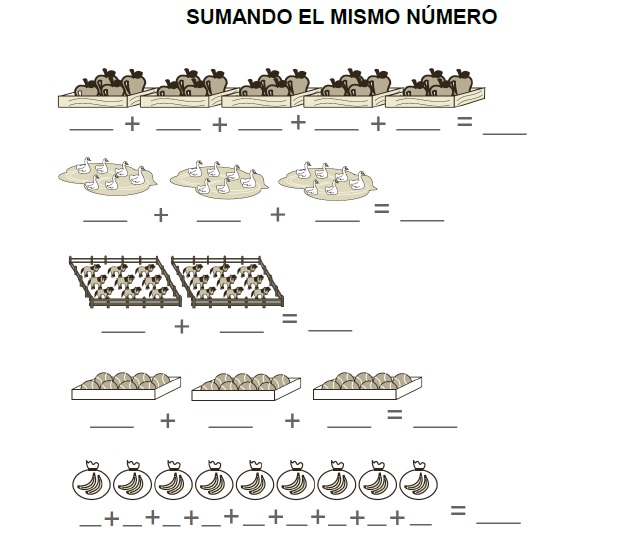 Realizar las actividades de la lección 5 “paquetes de galletes”, sumando la cantidad que aparece en las imágenes. L.T. pág. 46.Resolver el siguiente planteamiento: Si hay 9 paquetes y cada paquete contienen 9 galletas, ¿cuántas galletas hay en total? (Un paso más, pág. 46).En parejas, resolver los siguientes problemas:1. Carlos compró cinco panes, si cada uno le costó 6$, ¿cuánto dinero gastó?2. Rosario debe empacar 12 bolsas con 3 empanadas cada una, ¿cuántas empanadas va a necesitar?3. Ramón el sastre utiliza 2 metros de tela para confeccionar un vestido. Si tiene un pedido de 7 vestidos, ¿cuántos metros de tela deberá comprar?4. Naomi tiene 3 bolsas de gomitas, si en cada una hay 11 piezas, ¿cuántas gomitas tiene en total?5. Julián quiere comprar 4 chocolates; si cada uno cuesta 9 pesos, ¿cuánto dinero necesita?Socializar las respuestas y los procesos de resolución.Resolver un ejercicio impreso de sumas iteradas, es decir, sumando la misma cantidad de elementos. Por ejemplo:Realizar las actividades de la lección 5 “paquetes de galletes”, sumando la cantidad que aparece en las imágenes. L.T. pág. 46.Resolver el siguiente planteamiento: Si hay 9 paquetes y cada paquete contienen 9 galletas, ¿cuántas galletas hay en total? (Un paso más, pág. 46).En parejas, resolver los siguientes problemas:1. Carlos compró cinco panes, si cada uno le costó 6$, ¿cuánto dinero gastó?2. Rosario debe empacar 12 bolsas con 3 empanadas cada una, ¿cuántas empanadas va a necesitar?3. Ramón el sastre utiliza 2 metros de tela para confeccionar un vestido. Si tiene un pedido de 7 vestidos, ¿cuántos metros de tela deberá comprar?4. Naomi tiene 3 bolsas de gomitas, si en cada una hay 11 piezas, ¿cuántas gomitas tiene en total?5. Julián quiere comprar 4 chocolates; si cada uno cuesta 9 pesos, ¿cuánto dinero necesita?Socializar las respuestas y los procesos de resolución.Resolver un ejercicio impreso de sumas iteradas, es decir, sumando la misma cantidad de elementos. Por ejemplo:Realizar las actividades de la lección 5 “paquetes de galletes”, sumando la cantidad que aparece en las imágenes. L.T. pág. 46.Resolver el siguiente planteamiento: Si hay 9 paquetes y cada paquete contienen 9 galletas, ¿cuántas galletas hay en total? (Un paso más, pág. 46).En parejas, resolver los siguientes problemas:1. Carlos compró cinco panes, si cada uno le costó 6$, ¿cuánto dinero gastó?2. Rosario debe empacar 12 bolsas con 3 empanadas cada una, ¿cuántas empanadas va a necesitar?3. Ramón el sastre utiliza 2 metros de tela para confeccionar un vestido. Si tiene un pedido de 7 vestidos, ¿cuántos metros de tela deberá comprar?4. Naomi tiene 3 bolsas de gomitas, si en cada una hay 11 piezas, ¿cuántas gomitas tiene en total?5. Julián quiere comprar 4 chocolates; si cada uno cuesta 9 pesos, ¿cuánto dinero necesita?Socializar las respuestas y los procesos de resolución.Resolver un ejercicio impreso de sumas iteradas, es decir, sumando la misma cantidad de elementos. Por ejemplo:Realizar las actividades de la lección 5 “paquetes de galletes”, sumando la cantidad que aparece en las imágenes. L.T. pág. 46.Resolver el siguiente planteamiento: Si hay 9 paquetes y cada paquete contienen 9 galletas, ¿cuántas galletas hay en total? (Un paso más, pág. 46).En parejas, resolver los siguientes problemas:1. Carlos compró cinco panes, si cada uno le costó 6$, ¿cuánto dinero gastó?2. Rosario debe empacar 12 bolsas con 3 empanadas cada una, ¿cuántas empanadas va a necesitar?3. Ramón el sastre utiliza 2 metros de tela para confeccionar un vestido. Si tiene un pedido de 7 vestidos, ¿cuántos metros de tela deberá comprar?4. Naomi tiene 3 bolsas de gomitas, si en cada una hay 11 piezas, ¿cuántas gomitas tiene en total?5. Julián quiere comprar 4 chocolates; si cada uno cuesta 9 pesos, ¿cuánto dinero necesita?Socializar las respuestas y los procesos de resolución.Resolver un ejercicio impreso de sumas iteradas, es decir, sumando la misma cantidad de elementos. Por ejemplo:Realizar las actividades de la lección 5 “paquetes de galletes”, sumando la cantidad que aparece en las imágenes. L.T. pág. 46.Resolver el siguiente planteamiento: Si hay 9 paquetes y cada paquete contienen 9 galletas, ¿cuántas galletas hay en total? (Un paso más, pág. 46).En parejas, resolver los siguientes problemas:1. Carlos compró cinco panes, si cada uno le costó 6$, ¿cuánto dinero gastó?2. Rosario debe empacar 12 bolsas con 3 empanadas cada una, ¿cuántas empanadas va a necesitar?3. Ramón el sastre utiliza 2 metros de tela para confeccionar un vestido. Si tiene un pedido de 7 vestidos, ¿cuántos metros de tela deberá comprar?4. Naomi tiene 3 bolsas de gomitas, si en cada una hay 11 piezas, ¿cuántas gomitas tiene en total?5. Julián quiere comprar 4 chocolates; si cada uno cuesta 9 pesos, ¿cuánto dinero necesita?Socializar las respuestas y los procesos de resolución.Resolver un ejercicio impreso de sumas iteradas, es decir, sumando la misma cantidad de elementos. Por ejemplo:MATERIAMATERIAMatemáticasGRADO2º SEMANASemana 3. ACTIVIDADESACTIVIDADESACTIVIDADESACTIVIDADESACTIVIDADESACTIVIDADESACTIVIDADESClase 1Organizar a los niños en equipos y proporcionarles tarjetas con cantidades. El maestro deberá mencionar una suma iterada, los niños tendrán que calcular y si lo requieren hacer anotaciones en su cuaderno, una vez encontrada la respuesta, levantar la tarjeta que la contenga. Por ejemplo: Encuentren el resultado de sumar cuatro veces el siete.Con su equipo, resolver los planteamientos de la lección 6 “Las frutas”, consistentes en hacer sumas de la misma cantidad de elementos, analizando las imágenes presentadas. L.T. pág. 47.Socializar los resultados y los procedimientos de resolución.Resolver el siguiente planteamiento, ilustrando los elementos en el cuaderno: Hay 8 vasos y cada vaso contiene 8 tejocotes. ¿Cuántos tejocotes hay en total? (Un paso más, pág. 47).Organizar a los niños en equipos y proporcionarles tarjetas con cantidades. El maestro deberá mencionar una suma iterada, los niños tendrán que calcular y si lo requieren hacer anotaciones en su cuaderno, una vez encontrada la respuesta, levantar la tarjeta que la contenga. Por ejemplo: Encuentren el resultado de sumar cuatro veces el siete.Con su equipo, resolver los planteamientos de la lección 6 “Las frutas”, consistentes en hacer sumas de la misma cantidad de elementos, analizando las imágenes presentadas. L.T. pág. 47.Socializar los resultados y los procedimientos de resolución.Resolver el siguiente planteamiento, ilustrando los elementos en el cuaderno: Hay 8 vasos y cada vaso contiene 8 tejocotes. ¿Cuántos tejocotes hay en total? (Un paso más, pág. 47).Organizar a los niños en equipos y proporcionarles tarjetas con cantidades. El maestro deberá mencionar una suma iterada, los niños tendrán que calcular y si lo requieren hacer anotaciones en su cuaderno, una vez encontrada la respuesta, levantar la tarjeta que la contenga. Por ejemplo: Encuentren el resultado de sumar cuatro veces el siete.Con su equipo, resolver los planteamientos de la lección 6 “Las frutas”, consistentes en hacer sumas de la misma cantidad de elementos, analizando las imágenes presentadas. L.T. pág. 47.Socializar los resultados y los procedimientos de resolución.Resolver el siguiente planteamiento, ilustrando los elementos en el cuaderno: Hay 8 vasos y cada vaso contiene 8 tejocotes. ¿Cuántos tejocotes hay en total? (Un paso más, pág. 47).Organizar a los niños en equipos y proporcionarles tarjetas con cantidades. El maestro deberá mencionar una suma iterada, los niños tendrán que calcular y si lo requieren hacer anotaciones en su cuaderno, una vez encontrada la respuesta, levantar la tarjeta que la contenga. Por ejemplo: Encuentren el resultado de sumar cuatro veces el siete.Con su equipo, resolver los planteamientos de la lección 6 “Las frutas”, consistentes en hacer sumas de la misma cantidad de elementos, analizando las imágenes presentadas. L.T. pág. 47.Socializar los resultados y los procedimientos de resolución.Resolver el siguiente planteamiento, ilustrando los elementos en el cuaderno: Hay 8 vasos y cada vaso contiene 8 tejocotes. ¿Cuántos tejocotes hay en total? (Un paso más, pág. 47).Organizar a los niños en equipos y proporcionarles tarjetas con cantidades. El maestro deberá mencionar una suma iterada, los niños tendrán que calcular y si lo requieren hacer anotaciones en su cuaderno, una vez encontrada la respuesta, levantar la tarjeta que la contenga. Por ejemplo: Encuentren el resultado de sumar cuatro veces el siete.Con su equipo, resolver los planteamientos de la lección 6 “Las frutas”, consistentes en hacer sumas de la misma cantidad de elementos, analizando las imágenes presentadas. L.T. pág. 47.Socializar los resultados y los procedimientos de resolución.Resolver el siguiente planteamiento, ilustrando los elementos en el cuaderno: Hay 8 vasos y cada vaso contiene 8 tejocotes. ¿Cuántos tejocotes hay en total? (Un paso más, pág. 47).Organizar a los niños en equipos y proporcionarles tarjetas con cantidades. El maestro deberá mencionar una suma iterada, los niños tendrán que calcular y si lo requieren hacer anotaciones en su cuaderno, una vez encontrada la respuesta, levantar la tarjeta que la contenga. Por ejemplo: Encuentren el resultado de sumar cuatro veces el siete.Con su equipo, resolver los planteamientos de la lección 6 “Las frutas”, consistentes en hacer sumas de la misma cantidad de elementos, analizando las imágenes presentadas. L.T. pág. 47.Socializar los resultados y los procedimientos de resolución.Resolver el siguiente planteamiento, ilustrando los elementos en el cuaderno: Hay 8 vasos y cada vaso contiene 8 tejocotes. ¿Cuántos tejocotes hay en total? (Un paso más, pág. 47).Clase 2Organizar a los niños en equipo y proporcionarles material concreto para hacer conteos (fichas o semillas). Solicitarles que hagan formaciones dictadas por el maestro, por ejemplo: Hagan cinco hileras con 7 elementos cada una; tres filas de 9 cada una, etc. Comentar la pregunta: ¿cómo podrías contar el número de objetos en cada grupo sin tener que contarlos uno por uno?Buscar diferentes maneras de organizar los elementos.Individualmente, contestar los planteamientos de la lección 7, “El gran desfile”. Después comentar qué estrategias implementaron. L.T. pág. 48.Resolver el siguiente planteamiento: Formaron a las atletas 6 filas, cada una con 10 atletas, ¿cuántas atletas había? (Un paso más, pág. 48).Organizar a los niños en equipo y proporcionarles material concreto para hacer conteos (fichas o semillas). Solicitarles que hagan formaciones dictadas por el maestro, por ejemplo: Hagan cinco hileras con 7 elementos cada una; tres filas de 9 cada una, etc. Comentar la pregunta: ¿cómo podrías contar el número de objetos en cada grupo sin tener que contarlos uno por uno?Buscar diferentes maneras de organizar los elementos.Individualmente, contestar los planteamientos de la lección 7, “El gran desfile”. Después comentar qué estrategias implementaron. L.T. pág. 48.Resolver el siguiente planteamiento: Formaron a las atletas 6 filas, cada una con 10 atletas, ¿cuántas atletas había? (Un paso más, pág. 48).Organizar a los niños en equipo y proporcionarles material concreto para hacer conteos (fichas o semillas). Solicitarles que hagan formaciones dictadas por el maestro, por ejemplo: Hagan cinco hileras con 7 elementos cada una; tres filas de 9 cada una, etc. Comentar la pregunta: ¿cómo podrías contar el número de objetos en cada grupo sin tener que contarlos uno por uno?Buscar diferentes maneras de organizar los elementos.Individualmente, contestar los planteamientos de la lección 7, “El gran desfile”. Después comentar qué estrategias implementaron. L.T. pág. 48.Resolver el siguiente planteamiento: Formaron a las atletas 6 filas, cada una con 10 atletas, ¿cuántas atletas había? (Un paso más, pág. 48).Organizar a los niños en equipo y proporcionarles material concreto para hacer conteos (fichas o semillas). Solicitarles que hagan formaciones dictadas por el maestro, por ejemplo: Hagan cinco hileras con 7 elementos cada una; tres filas de 9 cada una, etc. Comentar la pregunta: ¿cómo podrías contar el número de objetos en cada grupo sin tener que contarlos uno por uno?Buscar diferentes maneras de organizar los elementos.Individualmente, contestar los planteamientos de la lección 7, “El gran desfile”. Después comentar qué estrategias implementaron. L.T. pág. 48.Resolver el siguiente planteamiento: Formaron a las atletas 6 filas, cada una con 10 atletas, ¿cuántas atletas había? (Un paso más, pág. 48).Organizar a los niños en equipo y proporcionarles material concreto para hacer conteos (fichas o semillas). Solicitarles que hagan formaciones dictadas por el maestro, por ejemplo: Hagan cinco hileras con 7 elementos cada una; tres filas de 9 cada una, etc. Comentar la pregunta: ¿cómo podrías contar el número de objetos en cada grupo sin tener que contarlos uno por uno?Buscar diferentes maneras de organizar los elementos.Individualmente, contestar los planteamientos de la lección 7, “El gran desfile”. Después comentar qué estrategias implementaron. L.T. pág. 48.Resolver el siguiente planteamiento: Formaron a las atletas 6 filas, cada una con 10 atletas, ¿cuántas atletas había? (Un paso más, pág. 48).Organizar a los niños en equipo y proporcionarles material concreto para hacer conteos (fichas o semillas). Solicitarles que hagan formaciones dictadas por el maestro, por ejemplo: Hagan cinco hileras con 7 elementos cada una; tres filas de 9 cada una, etc. Comentar la pregunta: ¿cómo podrías contar el número de objetos en cada grupo sin tener que contarlos uno por uno?Buscar diferentes maneras de organizar los elementos.Individualmente, contestar los planteamientos de la lección 7, “El gran desfile”. Después comentar qué estrategias implementaron. L.T. pág. 48.Resolver el siguiente planteamiento: Formaron a las atletas 6 filas, cada una con 10 atletas, ¿cuántas atletas había? (Un paso más, pág. 48).Clase 3Observar los mosaicos de la lección 8 y calcular el número total de cada uno. Posteriormente comentar cómo encontraron la respuesta. L.T. pág. 49.En su cuaderno, resolver los siguientes problemas:1. Un piso tienen 9 hileras con 7 mosaicos cada una, ¿cuántos mosaicos hay en total? (Un paso más, pág. 49).2. En una caja se acomodaron refrescos formando 5 hileras con 5 refrescos cada una, ¿cuántos refrescos hay en total?3. El piso del cuarto de Michel está formado por 10 hileras de 10 mosaicos cada una. ¿Cuál es el total de mosaicos?Indicar que en su cuaderno pueden dibujar las hileras, si lo requieren.Socializar los resultados y las estrategias implementadas,Observar los mosaicos de la lección 8 y calcular el número total de cada uno. Posteriormente comentar cómo encontraron la respuesta. L.T. pág. 49.En su cuaderno, resolver los siguientes problemas:1. Un piso tienen 9 hileras con 7 mosaicos cada una, ¿cuántos mosaicos hay en total? (Un paso más, pág. 49).2. En una caja se acomodaron refrescos formando 5 hileras con 5 refrescos cada una, ¿cuántos refrescos hay en total?3. El piso del cuarto de Michel está formado por 10 hileras de 10 mosaicos cada una. ¿Cuál es el total de mosaicos?Indicar que en su cuaderno pueden dibujar las hileras, si lo requieren.Socializar los resultados y las estrategias implementadas,Observar los mosaicos de la lección 8 y calcular el número total de cada uno. Posteriormente comentar cómo encontraron la respuesta. L.T. pág. 49.En su cuaderno, resolver los siguientes problemas:1. Un piso tienen 9 hileras con 7 mosaicos cada una, ¿cuántos mosaicos hay en total? (Un paso más, pág. 49).2. En una caja se acomodaron refrescos formando 5 hileras con 5 refrescos cada una, ¿cuántos refrescos hay en total?3. El piso del cuarto de Michel está formado por 10 hileras de 10 mosaicos cada una. ¿Cuál es el total de mosaicos?Indicar que en su cuaderno pueden dibujar las hileras, si lo requieren.Socializar los resultados y las estrategias implementadas,Observar los mosaicos de la lección 8 y calcular el número total de cada uno. Posteriormente comentar cómo encontraron la respuesta. L.T. pág. 49.En su cuaderno, resolver los siguientes problemas:1. Un piso tienen 9 hileras con 7 mosaicos cada una, ¿cuántos mosaicos hay en total? (Un paso más, pág. 49).2. En una caja se acomodaron refrescos formando 5 hileras con 5 refrescos cada una, ¿cuántos refrescos hay en total?3. El piso del cuarto de Michel está formado por 10 hileras de 10 mosaicos cada una. ¿Cuál es el total de mosaicos?Indicar que en su cuaderno pueden dibujar las hileras, si lo requieren.Socializar los resultados y las estrategias implementadas,Observar los mosaicos de la lección 8 y calcular el número total de cada uno. Posteriormente comentar cómo encontraron la respuesta. L.T. pág. 49.En su cuaderno, resolver los siguientes problemas:1. Un piso tienen 9 hileras con 7 mosaicos cada una, ¿cuántos mosaicos hay en total? (Un paso más, pág. 49).2. En una caja se acomodaron refrescos formando 5 hileras con 5 refrescos cada una, ¿cuántos refrescos hay en total?3. El piso del cuarto de Michel está formado por 10 hileras de 10 mosaicos cada una. ¿Cuál es el total de mosaicos?Indicar que en su cuaderno pueden dibujar las hileras, si lo requieren.Socializar los resultados y las estrategias implementadas,Observar los mosaicos de la lección 8 y calcular el número total de cada uno. Posteriormente comentar cómo encontraron la respuesta. L.T. pág. 49.En su cuaderno, resolver los siguientes problemas:1. Un piso tienen 9 hileras con 7 mosaicos cada una, ¿cuántos mosaicos hay en total? (Un paso más, pág. 49).2. En una caja se acomodaron refrescos formando 5 hileras con 5 refrescos cada una, ¿cuántos refrescos hay en total?3. El piso del cuarto de Michel está formado por 10 hileras de 10 mosaicos cada una. ¿Cuál es el total de mosaicos?Indicar que en su cuaderno pueden dibujar las hileras, si lo requieren.Socializar los resultados y las estrategias implementadas,Clase 4Proporcionar a los niños una hoja cuadriculada para colorear los cuadros que indique el maestro. Por ejemplo: Colorea un rectángulo formado por 3 hileras de 8 cuadros cada una; delimita un cuadrado grande compuesto por 7 filas de 7 cuadrados cada una.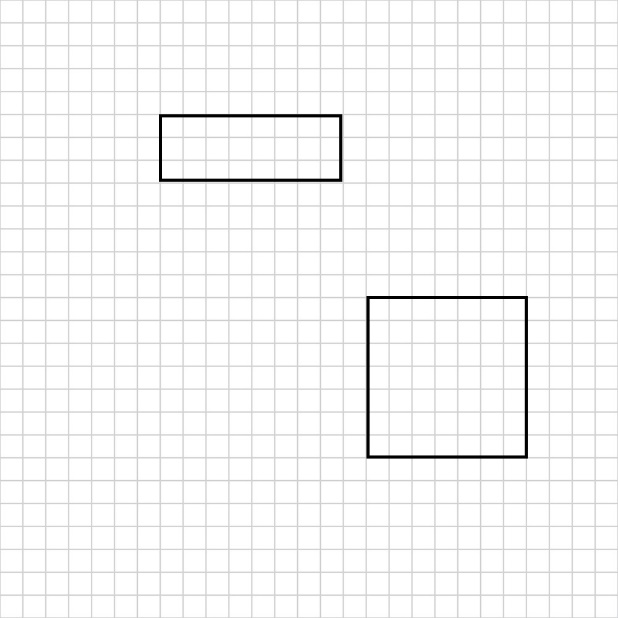 Contar el número de estampas que tienen los álbumes de la lección 9. Después socializar las estrategias que implementaron para encontrar la respuesta. L.T. pág. 50.Resolver el siguiente planteamiento: Una página tiene 45 estampas distribuidas en 9 filas iguales. ¿Cuántas estampas hay en cada fila? (Un paso más, pág. 50).Proporcionar a los niños una hoja cuadriculada para colorear los cuadros que indique el maestro. Por ejemplo: Colorea un rectángulo formado por 3 hileras de 8 cuadros cada una; delimita un cuadrado grande compuesto por 7 filas de 7 cuadrados cada una.Contar el número de estampas que tienen los álbumes de la lección 9. Después socializar las estrategias que implementaron para encontrar la respuesta. L.T. pág. 50.Resolver el siguiente planteamiento: Una página tiene 45 estampas distribuidas en 9 filas iguales. ¿Cuántas estampas hay en cada fila? (Un paso más, pág. 50).Proporcionar a los niños una hoja cuadriculada para colorear los cuadros que indique el maestro. Por ejemplo: Colorea un rectángulo formado por 3 hileras de 8 cuadros cada una; delimita un cuadrado grande compuesto por 7 filas de 7 cuadrados cada una.Contar el número de estampas que tienen los álbumes de la lección 9. Después socializar las estrategias que implementaron para encontrar la respuesta. L.T. pág. 50.Resolver el siguiente planteamiento: Una página tiene 45 estampas distribuidas en 9 filas iguales. ¿Cuántas estampas hay en cada fila? (Un paso más, pág. 50).Proporcionar a los niños una hoja cuadriculada para colorear los cuadros que indique el maestro. Por ejemplo: Colorea un rectángulo formado por 3 hileras de 8 cuadros cada una; delimita un cuadrado grande compuesto por 7 filas de 7 cuadrados cada una.Contar el número de estampas que tienen los álbumes de la lección 9. Después socializar las estrategias que implementaron para encontrar la respuesta. L.T. pág. 50.Resolver el siguiente planteamiento: Una página tiene 45 estampas distribuidas en 9 filas iguales. ¿Cuántas estampas hay en cada fila? (Un paso más, pág. 50).Proporcionar a los niños una hoja cuadriculada para colorear los cuadros que indique el maestro. Por ejemplo: Colorea un rectángulo formado por 3 hileras de 8 cuadros cada una; delimita un cuadrado grande compuesto por 7 filas de 7 cuadrados cada una.Contar el número de estampas que tienen los álbumes de la lección 9. Después socializar las estrategias que implementaron para encontrar la respuesta. L.T. pág. 50.Resolver el siguiente planteamiento: Una página tiene 45 estampas distribuidas en 9 filas iguales. ¿Cuántas estampas hay en cada fila? (Un paso más, pág. 50).Proporcionar a los niños una hoja cuadriculada para colorear los cuadros que indique el maestro. Por ejemplo: Colorea un rectángulo formado por 3 hileras de 8 cuadros cada una; delimita un cuadrado grande compuesto por 7 filas de 7 cuadrados cada una.Contar el número de estampas que tienen los álbumes de la lección 9. Después socializar las estrategias que implementaron para encontrar la respuesta. L.T. pág. 50.Resolver el siguiente planteamiento: Una página tiene 45 estampas distribuidas en 9 filas iguales. ¿Cuántas estampas hay en cada fila? (Un paso más, pág. 50).Clase 5Proporcionar a los niños una cuadrícula y darles consignas para que encuentren diferentes maneras de ordenar un número determinado de cuadros indicado por el docente. Por ejemplo: Colorea una superficie de 20 cuadros. Encuentra todas las maneras posibles en que puedas hacerlo.Con apoyo de la cuadrícula, resolver el siguiente ejercicio, encontrando el número total de cuadrados en cada superficie:Socializar los resultados y las estrategias implementadas.Proporcionar a los niños una cuadrícula y darles consignas para que encuentren diferentes maneras de ordenar un número determinado de cuadros indicado por el docente. Por ejemplo: Colorea una superficie de 20 cuadros. Encuentra todas las maneras posibles en que puedas hacerlo.Con apoyo de la cuadrícula, resolver el siguiente ejercicio, encontrando el número total de cuadrados en cada superficie:Socializar los resultados y las estrategias implementadas.Proporcionar a los niños una cuadrícula y darles consignas para que encuentren diferentes maneras de ordenar un número determinado de cuadros indicado por el docente. Por ejemplo: Colorea una superficie de 20 cuadros. Encuentra todas las maneras posibles en que puedas hacerlo.Con apoyo de la cuadrícula, resolver el siguiente ejercicio, encontrando el número total de cuadrados en cada superficie:Socializar los resultados y las estrategias implementadas.Proporcionar a los niños una cuadrícula y darles consignas para que encuentren diferentes maneras de ordenar un número determinado de cuadros indicado por el docente. Por ejemplo: Colorea una superficie de 20 cuadros. Encuentra todas las maneras posibles en que puedas hacerlo.Con apoyo de la cuadrícula, resolver el siguiente ejercicio, encontrando el número total de cuadrados en cada superficie:Socializar los resultados y las estrategias implementadas.Proporcionar a los niños una cuadrícula y darles consignas para que encuentren diferentes maneras de ordenar un número determinado de cuadros indicado por el docente. Por ejemplo: Colorea una superficie de 20 cuadros. Encuentra todas las maneras posibles en que puedas hacerlo.Con apoyo de la cuadrícula, resolver el siguiente ejercicio, encontrando el número total de cuadrados en cada superficie:Socializar los resultados y las estrategias implementadas.Proporcionar a los niños una cuadrícula y darles consignas para que encuentren diferentes maneras de ordenar un número determinado de cuadros indicado por el docente. Por ejemplo: Colorea una superficie de 20 cuadros. Encuentra todas las maneras posibles en que puedas hacerlo.Con apoyo de la cuadrícula, resolver el siguiente ejercicio, encontrando el número total de cuadrados en cada superficie:Socializar los resultados y las estrategias implementadas.MATERIAMATERIAMatemáticasGRADO2º SEMANASemana 4. ACTIVIDADESACTIVIDADESACTIVIDADESACTIVIDADESACTIVIDADESACTIVIDADESACTIVIDADESClase 1Recortar las figuras del recortable 3 y analizar sus características.Elegir una figura y no mostrarla a los alumnos, ellos deberán plantear preguntas para tratar de adivinar de cuál se trata. L.T. pág. 51.Jugar con sus compañeros a adivinar figuras, de la misma forma como lo hicieron con el maestro. (Un paso más, pág. 51). Colocar las figuras sobre la mesa y leer una adivinanza que el maestro escriba al frente. Cuando encuentren la respuesta, deben levantar la figura correspondiente. L.T. pág. 52.Inventar adivinanzas y jugar con los compañeros para que las resuelvan. (Un paso más, pág. 52).Recortar las figuras del recortable 3 y analizar sus características.Elegir una figura y no mostrarla a los alumnos, ellos deberán plantear preguntas para tratar de adivinar de cuál se trata. L.T. pág. 51.Jugar con sus compañeros a adivinar figuras, de la misma forma como lo hicieron con el maestro. (Un paso más, pág. 51). Colocar las figuras sobre la mesa y leer una adivinanza que el maestro escriba al frente. Cuando encuentren la respuesta, deben levantar la figura correspondiente. L.T. pág. 52.Inventar adivinanzas y jugar con los compañeros para que las resuelvan. (Un paso más, pág. 52).Recortar las figuras del recortable 3 y analizar sus características.Elegir una figura y no mostrarla a los alumnos, ellos deberán plantear preguntas para tratar de adivinar de cuál se trata. L.T. pág. 51.Jugar con sus compañeros a adivinar figuras, de la misma forma como lo hicieron con el maestro. (Un paso más, pág. 51). Colocar las figuras sobre la mesa y leer una adivinanza que el maestro escriba al frente. Cuando encuentren la respuesta, deben levantar la figura correspondiente. L.T. pág. 52.Inventar adivinanzas y jugar con los compañeros para que las resuelvan. (Un paso más, pág. 52).Recortar las figuras del recortable 3 y analizar sus características.Elegir una figura y no mostrarla a los alumnos, ellos deberán plantear preguntas para tratar de adivinar de cuál se trata. L.T. pág. 51.Jugar con sus compañeros a adivinar figuras, de la misma forma como lo hicieron con el maestro. (Un paso más, pág. 51). Colocar las figuras sobre la mesa y leer una adivinanza que el maestro escriba al frente. Cuando encuentren la respuesta, deben levantar la figura correspondiente. L.T. pág. 52.Inventar adivinanzas y jugar con los compañeros para que las resuelvan. (Un paso más, pág. 52).Recortar las figuras del recortable 3 y analizar sus características.Elegir una figura y no mostrarla a los alumnos, ellos deberán plantear preguntas para tratar de adivinar de cuál se trata. L.T. pág. 51.Jugar con sus compañeros a adivinar figuras, de la misma forma como lo hicieron con el maestro. (Un paso más, pág. 51). Colocar las figuras sobre la mesa y leer una adivinanza que el maestro escriba al frente. Cuando encuentren la respuesta, deben levantar la figura correspondiente. L.T. pág. 52.Inventar adivinanzas y jugar con los compañeros para que las resuelvan. (Un paso más, pág. 52).Recortar las figuras del recortable 3 y analizar sus características.Elegir una figura y no mostrarla a los alumnos, ellos deberán plantear preguntas para tratar de adivinar de cuál se trata. L.T. pág. 51.Jugar con sus compañeros a adivinar figuras, de la misma forma como lo hicieron con el maestro. (Un paso más, pág. 51). Colocar las figuras sobre la mesa y leer una adivinanza que el maestro escriba al frente. Cuando encuentren la respuesta, deben levantar la figura correspondiente. L.T. pág. 52.Inventar adivinanzas y jugar con los compañeros para que las resuelvan. (Un paso más, pág. 52).Clase 2Leer las adivinanzas de la página 53 del libro de texto y unirlas con la figura correspondiente.Escribir adivinanzas para las figuras roja, morada y amarilla, sin mencionar su color. Compartirlas con un compañero para su resolución. (Un paso más, pág. 52).En su lugar, armar una configuración con 3 figuras de su recortable sin que su compañero de al lado vea. Una vez formada, darle instrucciones al compañero para armar lo mismo, después compararlas para ver si quedaron iguales. Repetir la dinámica para crear varias configuraciones. L.T. pág. 54.Jugar de nuevo, pero ahora utilizando 4 figuras. (Un paso más, pág. 54).Leer las adivinanzas de la página 53 del libro de texto y unirlas con la figura correspondiente.Escribir adivinanzas para las figuras roja, morada y amarilla, sin mencionar su color. Compartirlas con un compañero para su resolución. (Un paso más, pág. 52).En su lugar, armar una configuración con 3 figuras de su recortable sin que su compañero de al lado vea. Una vez formada, darle instrucciones al compañero para armar lo mismo, después compararlas para ver si quedaron iguales. Repetir la dinámica para crear varias configuraciones. L.T. pág. 54.Jugar de nuevo, pero ahora utilizando 4 figuras. (Un paso más, pág. 54).Leer las adivinanzas de la página 53 del libro de texto y unirlas con la figura correspondiente.Escribir adivinanzas para las figuras roja, morada y amarilla, sin mencionar su color. Compartirlas con un compañero para su resolución. (Un paso más, pág. 52).En su lugar, armar una configuración con 3 figuras de su recortable sin que su compañero de al lado vea. Una vez formada, darle instrucciones al compañero para armar lo mismo, después compararlas para ver si quedaron iguales. Repetir la dinámica para crear varias configuraciones. L.T. pág. 54.Jugar de nuevo, pero ahora utilizando 4 figuras. (Un paso más, pág. 54).Leer las adivinanzas de la página 53 del libro de texto y unirlas con la figura correspondiente.Escribir adivinanzas para las figuras roja, morada y amarilla, sin mencionar su color. Compartirlas con un compañero para su resolución. (Un paso más, pág. 52).En su lugar, armar una configuración con 3 figuras de su recortable sin que su compañero de al lado vea. Una vez formada, darle instrucciones al compañero para armar lo mismo, después compararlas para ver si quedaron iguales. Repetir la dinámica para crear varias configuraciones. L.T. pág. 54.Jugar de nuevo, pero ahora utilizando 4 figuras. (Un paso más, pág. 54).Leer las adivinanzas de la página 53 del libro de texto y unirlas con la figura correspondiente.Escribir adivinanzas para las figuras roja, morada y amarilla, sin mencionar su color. Compartirlas con un compañero para su resolución. (Un paso más, pág. 52).En su lugar, armar una configuración con 3 figuras de su recortable sin que su compañero de al lado vea. Una vez formada, darle instrucciones al compañero para armar lo mismo, después compararlas para ver si quedaron iguales. Repetir la dinámica para crear varias configuraciones. L.T. pág. 54.Jugar de nuevo, pero ahora utilizando 4 figuras. (Un paso más, pág. 54).Leer las adivinanzas de la página 53 del libro de texto y unirlas con la figura correspondiente.Escribir adivinanzas para las figuras roja, morada y amarilla, sin mencionar su color. Compartirlas con un compañero para su resolución. (Un paso más, pág. 52).En su lugar, armar una configuración con 3 figuras de su recortable sin que su compañero de al lado vea. Una vez formada, darle instrucciones al compañero para armar lo mismo, después compararlas para ver si quedaron iguales. Repetir la dinámica para crear varias configuraciones. L.T. pág. 54.Jugar de nuevo, pero ahora utilizando 4 figuras. (Un paso más, pág. 54).Clase 3Jugar nuevamente a las adivinanzas. Cada niño deberá formular una y socializarla para que los demás encuentren la respuesta.Analizar las características de las figuras del material recortable 3 y clasificarlas en las cajas correspondientes. L.T. pág. 55.Comentar qué nombre reciben las figuras con tres y cuatro lados rectos respectivamente e identificar en qué otros lugares, además de las figuras del recortable, las pueden encontrar.Dibujar en su cuaderno una caja para las figuras que tienen todos sus lados iguales e identificar cuáles van ahí. (Un paso más, pág. 55).Jugar nuevamente a las adivinanzas. Cada niño deberá formular una y socializarla para que los demás encuentren la respuesta.Analizar las características de las figuras del material recortable 3 y clasificarlas en las cajas correspondientes. L.T. pág. 55.Comentar qué nombre reciben las figuras con tres y cuatro lados rectos respectivamente e identificar en qué otros lugares, además de las figuras del recortable, las pueden encontrar.Dibujar en su cuaderno una caja para las figuras que tienen todos sus lados iguales e identificar cuáles van ahí. (Un paso más, pág. 55).Jugar nuevamente a las adivinanzas. Cada niño deberá formular una y socializarla para que los demás encuentren la respuesta.Analizar las características de las figuras del material recortable 3 y clasificarlas en las cajas correspondientes. L.T. pág. 55.Comentar qué nombre reciben las figuras con tres y cuatro lados rectos respectivamente e identificar en qué otros lugares, además de las figuras del recortable, las pueden encontrar.Dibujar en su cuaderno una caja para las figuras que tienen todos sus lados iguales e identificar cuáles van ahí. (Un paso más, pág. 55).Jugar nuevamente a las adivinanzas. Cada niño deberá formular una y socializarla para que los demás encuentren la respuesta.Analizar las características de las figuras del material recortable 3 y clasificarlas en las cajas correspondientes. L.T. pág. 55.Comentar qué nombre reciben las figuras con tres y cuatro lados rectos respectivamente e identificar en qué otros lugares, además de las figuras del recortable, las pueden encontrar.Dibujar en su cuaderno una caja para las figuras que tienen todos sus lados iguales e identificar cuáles van ahí. (Un paso más, pág. 55).Jugar nuevamente a las adivinanzas. Cada niño deberá formular una y socializarla para que los demás encuentren la respuesta.Analizar las características de las figuras del material recortable 3 y clasificarlas en las cajas correspondientes. L.T. pág. 55.Comentar qué nombre reciben las figuras con tres y cuatro lados rectos respectivamente e identificar en qué otros lugares, además de las figuras del recortable, las pueden encontrar.Dibujar en su cuaderno una caja para las figuras que tienen todos sus lados iguales e identificar cuáles van ahí. (Un paso más, pág. 55).Jugar nuevamente a las adivinanzas. Cada niño deberá formular una y socializarla para que los demás encuentren la respuesta.Analizar las características de las figuras del material recortable 3 y clasificarlas en las cajas correspondientes. L.T. pág. 55.Comentar qué nombre reciben las figuras con tres y cuatro lados rectos respectivamente e identificar en qué otros lugares, además de las figuras del recortable, las pueden encontrar.Dibujar en su cuaderno una caja para las figuras que tienen todos sus lados iguales e identificar cuáles van ahí. (Un paso más, pág. 55).Clase 4Analizar las figuras de las cajas que aparecen en la lección 6 y subrayar las características que tienen en común. L.T. pág. 56.Elegir 5 figuras del recortable, dibujarlas en el cuaderno y hacer una descripción de cada una.Socializar las descripciones con un compañero, sin decir el nombre de la figura para que trate de adivinar a cuál se refiere.Tomar dos figuras del recortable y preguntar a un compañero en qué se parecen. (Un paso más, pág. 56).Analizar las figuras de las cajas que aparecen en la lección 6 y subrayar las características que tienen en común. L.T. pág. 56.Elegir 5 figuras del recortable, dibujarlas en el cuaderno y hacer una descripción de cada una.Socializar las descripciones con un compañero, sin decir el nombre de la figura para que trate de adivinar a cuál se refiere.Tomar dos figuras del recortable y preguntar a un compañero en qué se parecen. (Un paso más, pág. 56).Analizar las figuras de las cajas que aparecen en la lección 6 y subrayar las características que tienen en común. L.T. pág. 56.Elegir 5 figuras del recortable, dibujarlas en el cuaderno y hacer una descripción de cada una.Socializar las descripciones con un compañero, sin decir el nombre de la figura para que trate de adivinar a cuál se refiere.Tomar dos figuras del recortable y preguntar a un compañero en qué se parecen. (Un paso más, pág. 56).Analizar las figuras de las cajas que aparecen en la lección 6 y subrayar las características que tienen en común. L.T. pág. 56.Elegir 5 figuras del recortable, dibujarlas en el cuaderno y hacer una descripción de cada una.Socializar las descripciones con un compañero, sin decir el nombre de la figura para que trate de adivinar a cuál se refiere.Tomar dos figuras del recortable y preguntar a un compañero en qué se parecen. (Un paso más, pág. 56).Analizar las figuras de las cajas que aparecen en la lección 6 y subrayar las características que tienen en común. L.T. pág. 56.Elegir 5 figuras del recortable, dibujarlas en el cuaderno y hacer una descripción de cada una.Socializar las descripciones con un compañero, sin decir el nombre de la figura para que trate de adivinar a cuál se refiere.Tomar dos figuras del recortable y preguntar a un compañero en qué se parecen. (Un paso más, pág. 56).Analizar las figuras de las cajas que aparecen en la lección 6 y subrayar las características que tienen en común. L.T. pág. 56.Elegir 5 figuras del recortable, dibujarlas en el cuaderno y hacer una descripción de cada una.Socializar las descripciones con un compañero, sin decir el nombre de la figura para que trate de adivinar a cuál se refiere.Tomar dos figuras del recortable y preguntar a un compañero en qué se parecen. (Un paso más, pág. 56).MATERIAMATERIAMatemáticasGRADO2º SEMANASemana 5. ACTIVIDADESACTIVIDADESACTIVIDADESACTIVIDADESACTIVIDADESACTIVIDADESACTIVIDADESClase 1Reunir a los niños en equipo y facilitarles fichas verdes (centenas) rojas (decenas) y azules (unidades). Con ellas, orientarlos para formar cantidades dictadas por el maestro.Puntualizar que 10 fichas azules forman una roja y 10 rojas una verde.Jugar a tirar 3 dados y sumar los puntos obtenidos, anotando los resultados en las columnas de “los dieces” o “los unos”. Deberán tirarlos 6 veces y sumar al final todos los puntos, el objetivo es acercarse al 100 sin pasarlo. L.T. pág. 57.Repetir la dinámica, pero tratar de hacer el menor número posible de tiros. (Un paso más, pág. 57).En equipos de cuatro integrantes, jugar con las tarjetas del recortable 2. Ponerlas en el centro con el número hacia abajo. Cada niño deberá tomar dos de ellas y formar una cantidad. Gana el que forme el número más grande. L.T. pág. 58.Repetir el juego, pero ahora con la oportunidad de intercambiar una de las tarjetas por una del centro antes de mostrarlas. L.T. pág. 58.Reunir a los niños en equipo y facilitarles fichas verdes (centenas) rojas (decenas) y azules (unidades). Con ellas, orientarlos para formar cantidades dictadas por el maestro.Puntualizar que 10 fichas azules forman una roja y 10 rojas una verde.Jugar a tirar 3 dados y sumar los puntos obtenidos, anotando los resultados en las columnas de “los dieces” o “los unos”. Deberán tirarlos 6 veces y sumar al final todos los puntos, el objetivo es acercarse al 100 sin pasarlo. L.T. pág. 57.Repetir la dinámica, pero tratar de hacer el menor número posible de tiros. (Un paso más, pág. 57).En equipos de cuatro integrantes, jugar con las tarjetas del recortable 2. Ponerlas en el centro con el número hacia abajo. Cada niño deberá tomar dos de ellas y formar una cantidad. Gana el que forme el número más grande. L.T. pág. 58.Repetir el juego, pero ahora con la oportunidad de intercambiar una de las tarjetas por una del centro antes de mostrarlas. L.T. pág. 58.Reunir a los niños en equipo y facilitarles fichas verdes (centenas) rojas (decenas) y azules (unidades). Con ellas, orientarlos para formar cantidades dictadas por el maestro.Puntualizar que 10 fichas azules forman una roja y 10 rojas una verde.Jugar a tirar 3 dados y sumar los puntos obtenidos, anotando los resultados en las columnas de “los dieces” o “los unos”. Deberán tirarlos 6 veces y sumar al final todos los puntos, el objetivo es acercarse al 100 sin pasarlo. L.T. pág. 57.Repetir la dinámica, pero tratar de hacer el menor número posible de tiros. (Un paso más, pág. 57).En equipos de cuatro integrantes, jugar con las tarjetas del recortable 2. Ponerlas en el centro con el número hacia abajo. Cada niño deberá tomar dos de ellas y formar una cantidad. Gana el que forme el número más grande. L.T. pág. 58.Repetir el juego, pero ahora con la oportunidad de intercambiar una de las tarjetas por una del centro antes de mostrarlas. L.T. pág. 58.Reunir a los niños en equipo y facilitarles fichas verdes (centenas) rojas (decenas) y azules (unidades). Con ellas, orientarlos para formar cantidades dictadas por el maestro.Puntualizar que 10 fichas azules forman una roja y 10 rojas una verde.Jugar a tirar 3 dados y sumar los puntos obtenidos, anotando los resultados en las columnas de “los dieces” o “los unos”. Deberán tirarlos 6 veces y sumar al final todos los puntos, el objetivo es acercarse al 100 sin pasarlo. L.T. pág. 57.Repetir la dinámica, pero tratar de hacer el menor número posible de tiros. (Un paso más, pág. 57).En equipos de cuatro integrantes, jugar con las tarjetas del recortable 2. Ponerlas en el centro con el número hacia abajo. Cada niño deberá tomar dos de ellas y formar una cantidad. Gana el que forme el número más grande. L.T. pág. 58.Repetir el juego, pero ahora con la oportunidad de intercambiar una de las tarjetas por una del centro antes de mostrarlas. L.T. pág. 58.Reunir a los niños en equipo y facilitarles fichas verdes (centenas) rojas (decenas) y azules (unidades). Con ellas, orientarlos para formar cantidades dictadas por el maestro.Puntualizar que 10 fichas azules forman una roja y 10 rojas una verde.Jugar a tirar 3 dados y sumar los puntos obtenidos, anotando los resultados en las columnas de “los dieces” o “los unos”. Deberán tirarlos 6 veces y sumar al final todos los puntos, el objetivo es acercarse al 100 sin pasarlo. L.T. pág. 57.Repetir la dinámica, pero tratar de hacer el menor número posible de tiros. (Un paso más, pág. 57).En equipos de cuatro integrantes, jugar con las tarjetas del recortable 2. Ponerlas en el centro con el número hacia abajo. Cada niño deberá tomar dos de ellas y formar una cantidad. Gana el que forme el número más grande. L.T. pág. 58.Repetir el juego, pero ahora con la oportunidad de intercambiar una de las tarjetas por una del centro antes de mostrarlas. L.T. pág. 58.Reunir a los niños en equipo y facilitarles fichas verdes (centenas) rojas (decenas) y azules (unidades). Con ellas, orientarlos para formar cantidades dictadas por el maestro.Puntualizar que 10 fichas azules forman una roja y 10 rojas una verde.Jugar a tirar 3 dados y sumar los puntos obtenidos, anotando los resultados en las columnas de “los dieces” o “los unos”. Deberán tirarlos 6 veces y sumar al final todos los puntos, el objetivo es acercarse al 100 sin pasarlo. L.T. pág. 57.Repetir la dinámica, pero tratar de hacer el menor número posible de tiros. (Un paso más, pág. 57).En equipos de cuatro integrantes, jugar con las tarjetas del recortable 2. Ponerlas en el centro con el número hacia abajo. Cada niño deberá tomar dos de ellas y formar una cantidad. Gana el que forme el número más grande. L.T. pág. 58.Repetir el juego, pero ahora con la oportunidad de intercambiar una de las tarjetas por una del centro antes de mostrarlas. L.T. pág. 58.Clase 2Presentar una numeración del 0 al 100 y solicitar que localicen números, especificando también cuáles hay alrededor de ellos.En parejas, resolver las consignas de la lección 3, identificando patrones numéricos. L.T. pág. 59.Socializar las respuestas con sus compañeros.Contestar el siguiente planteamiento: ¿Cómo llenarías un marco si en el centro estuviera el 95? (Un paso más, pág. 59).Presentar una numeración del 0 al 100 y solicitar que localicen números, especificando también cuáles hay alrededor de ellos.En parejas, resolver las consignas de la lección 3, identificando patrones numéricos. L.T. pág. 59.Socializar las respuestas con sus compañeros.Contestar el siguiente planteamiento: ¿Cómo llenarías un marco si en el centro estuviera el 95? (Un paso más, pág. 59).Presentar una numeración del 0 al 100 y solicitar que localicen números, especificando también cuáles hay alrededor de ellos.En parejas, resolver las consignas de la lección 3, identificando patrones numéricos. L.T. pág. 59.Socializar las respuestas con sus compañeros.Contestar el siguiente planteamiento: ¿Cómo llenarías un marco si en el centro estuviera el 95? (Un paso más, pág. 59).Presentar una numeración del 0 al 100 y solicitar que localicen números, especificando también cuáles hay alrededor de ellos.En parejas, resolver las consignas de la lección 3, identificando patrones numéricos. L.T. pág. 59.Socializar las respuestas con sus compañeros.Contestar el siguiente planteamiento: ¿Cómo llenarías un marco si en el centro estuviera el 95? (Un paso más, pág. 59).Presentar una numeración del 0 al 100 y solicitar que localicen números, especificando también cuáles hay alrededor de ellos.En parejas, resolver las consignas de la lección 3, identificando patrones numéricos. L.T. pág. 59.Socializar las respuestas con sus compañeros.Contestar el siguiente planteamiento: ¿Cómo llenarías un marco si en el centro estuviera el 95? (Un paso más, pág. 59).Presentar una numeración del 0 al 100 y solicitar que localicen números, especificando también cuáles hay alrededor de ellos.En parejas, resolver las consignas de la lección 3, identificando patrones numéricos. L.T. pág. 59.Socializar las respuestas con sus compañeros.Contestar el siguiente planteamiento: ¿Cómo llenarías un marco si en el centro estuviera el 95? (Un paso más, pág. 59).Clase 3Resolver las siguientes secuencias en el cuaderno:37 + 10 = _____ + 1 + 10 + 10 =_____ -10= _____ + 1 + 1 +10=____98 – 10 =____ -10= _____ + 1 =_____ + 10 =____ -1 + 10 =_____ + 100=___Socializar los resultados finales.Resolver las actividades de la lección 4 del libro. Realizar las operaciones y ubicar el número en el tablero. L.T. pág. 60.Completar hasta 100 la numeración del tablero.Escribir en el cuaderno 3 operaciones parecidas a las de la actividad para que un compañero ubique los números. (Un paso más, pág. 60).Resolver las siguientes secuencias en el cuaderno:37 + 10 = _____ + 1 + 10 + 10 =_____ -10= _____ + 1 + 1 +10=____98 – 10 =____ -10= _____ + 1 =_____ + 10 =____ -1 + 10 =_____ + 100=___Socializar los resultados finales.Resolver las actividades de la lección 4 del libro. Realizar las operaciones y ubicar el número en el tablero. L.T. pág. 60.Completar hasta 100 la numeración del tablero.Escribir en el cuaderno 3 operaciones parecidas a las de la actividad para que un compañero ubique los números. (Un paso más, pág. 60).Resolver las siguientes secuencias en el cuaderno:37 + 10 = _____ + 1 + 10 + 10 =_____ -10= _____ + 1 + 1 +10=____98 – 10 =____ -10= _____ + 1 =_____ + 10 =____ -1 + 10 =_____ + 100=___Socializar los resultados finales.Resolver las actividades de la lección 4 del libro. Realizar las operaciones y ubicar el número en el tablero. L.T. pág. 60.Completar hasta 100 la numeración del tablero.Escribir en el cuaderno 3 operaciones parecidas a las de la actividad para que un compañero ubique los números. (Un paso más, pág. 60).Resolver las siguientes secuencias en el cuaderno:37 + 10 = _____ + 1 + 10 + 10 =_____ -10= _____ + 1 + 1 +10=____98 – 10 =____ -10= _____ + 1 =_____ + 10 =____ -1 + 10 =_____ + 100=___Socializar los resultados finales.Resolver las actividades de la lección 4 del libro. Realizar las operaciones y ubicar el número en el tablero. L.T. pág. 60.Completar hasta 100 la numeración del tablero.Escribir en el cuaderno 3 operaciones parecidas a las de la actividad para que un compañero ubique los números. (Un paso más, pág. 60).Resolver las siguientes secuencias en el cuaderno:37 + 10 = _____ + 1 + 10 + 10 =_____ -10= _____ + 1 + 1 +10=____98 – 10 =____ -10= _____ + 1 =_____ + 10 =____ -1 + 10 =_____ + 100=___Socializar los resultados finales.Resolver las actividades de la lección 4 del libro. Realizar las operaciones y ubicar el número en el tablero. L.T. pág. 60.Completar hasta 100 la numeración del tablero.Escribir en el cuaderno 3 operaciones parecidas a las de la actividad para que un compañero ubique los números. (Un paso más, pág. 60).Resolver las siguientes secuencias en el cuaderno:37 + 10 = _____ + 1 + 10 + 10 =_____ -10= _____ + 1 + 1 +10=____98 – 10 =____ -10= _____ + 1 =_____ + 10 =____ -1 + 10 =_____ + 100=___Socializar los resultados finales.Resolver las actividades de la lección 4 del libro. Realizar las operaciones y ubicar el número en el tablero. L.T. pág. 60.Completar hasta 100 la numeración del tablero.Escribir en el cuaderno 3 operaciones parecidas a las de la actividad para que un compañero ubique los números. (Un paso más, pág. 60).Clase 4Jugar en parejas con las tarjetas del recortable 2. Deberán colocarlas con el número hacia abajo y sacar al azahar 2 de ellas para formar una cantidad. Después, deberán escribirla en el cuaderno y calcular cuánto le falta para llegar al cien. Pueden usar un formato como el siguiente:Con su bina, realizar las actividades 1 y 2 de la lección 5 del trayecto, calculando la diferencia entre las cantidades y 100. L.T. págs. 61 y 62.Resolver mentalmente las operaciones del apartado “Un paso más” y escribir cuánto le falta al resultado para llegar a 100. L.T. pág. 62.Jugar en parejas con las tarjetas del recortable 2. Deberán colocarlas con el número hacia abajo y sacar al azahar 2 de ellas para formar una cantidad. Después, deberán escribirla en el cuaderno y calcular cuánto le falta para llegar al cien. Pueden usar un formato como el siguiente:Con su bina, realizar las actividades 1 y 2 de la lección 5 del trayecto, calculando la diferencia entre las cantidades y 100. L.T. págs. 61 y 62.Resolver mentalmente las operaciones del apartado “Un paso más” y escribir cuánto le falta al resultado para llegar a 100. L.T. pág. 62.Jugar en parejas con las tarjetas del recortable 2. Deberán colocarlas con el número hacia abajo y sacar al azahar 2 de ellas para formar una cantidad. Después, deberán escribirla en el cuaderno y calcular cuánto le falta para llegar al cien. Pueden usar un formato como el siguiente:Con su bina, realizar las actividades 1 y 2 de la lección 5 del trayecto, calculando la diferencia entre las cantidades y 100. L.T. págs. 61 y 62.Resolver mentalmente las operaciones del apartado “Un paso más” y escribir cuánto le falta al resultado para llegar a 100. L.T. pág. 62.Jugar en parejas con las tarjetas del recortable 2. Deberán colocarlas con el número hacia abajo y sacar al azahar 2 de ellas para formar una cantidad. Después, deberán escribirla en el cuaderno y calcular cuánto le falta para llegar al cien. Pueden usar un formato como el siguiente:Con su bina, realizar las actividades 1 y 2 de la lección 5 del trayecto, calculando la diferencia entre las cantidades y 100. L.T. págs. 61 y 62.Resolver mentalmente las operaciones del apartado “Un paso más” y escribir cuánto le falta al resultado para llegar a 100. L.T. pág. 62.Jugar en parejas con las tarjetas del recortable 2. Deberán colocarlas con el número hacia abajo y sacar al azahar 2 de ellas para formar una cantidad. Después, deberán escribirla en el cuaderno y calcular cuánto le falta para llegar al cien. Pueden usar un formato como el siguiente:Con su bina, realizar las actividades 1 y 2 de la lección 5 del trayecto, calculando la diferencia entre las cantidades y 100. L.T. págs. 61 y 62.Resolver mentalmente las operaciones del apartado “Un paso más” y escribir cuánto le falta al resultado para llegar a 100. L.T. pág. 62.Jugar en parejas con las tarjetas del recortable 2. Deberán colocarlas con el número hacia abajo y sacar al azahar 2 de ellas para formar una cantidad. Después, deberán escribirla en el cuaderno y calcular cuánto le falta para llegar al cien. Pueden usar un formato como el siguiente:Con su bina, realizar las actividades 1 y 2 de la lección 5 del trayecto, calculando la diferencia entre las cantidades y 100. L.T. págs. 61 y 62.Resolver mentalmente las operaciones del apartado “Un paso más” y escribir cuánto le falta al resultado para llegar a 100. L.T. pág. 62.MATERIAMATERIAConocimiento del MedioGRADO2º SEMANASemana 1.ACTIVIDADESACTIVIDADESACTIVIDADESACTIVIDADESACTIVIDADESACTIVIDADESACTIVIDADESClase 1Observar la imagen del apartado “Lo que pienso” donde Andrea comparte algunas de sus tradiciones familiares. Después de leer la información, comentar qué costumbres tiene, cuáles tenía su bisabuelo, si creen que han cambiado las costumbres de su familia y dónde y cómo creen que es el lugar donde vive. L.T. pág. 30.Hacer comentarios sobre las costumbres de la familia de cada niño, indicando qué les gusta comer, a dónde les gusta ir, qué actividades realizan, con quiénes se reúnen y cómo realizan sus celebraciones. Después ilustrar algunas de ellas. L.T. pág. 31.Con información traída de tarea, comparar una costumbre que tenían antes en su familia con la manera cómo la realizan ahora. L.T. pág. 31.Socializar con sus compañeros las costumbres de su familia y contestar: ¿en qué se parecen?, ¿en qué son diferentes?, ¿creen que las costumbres de las familias han sido siempre iguales? L.T. pág. 31.*Como tarea, investigar qué costumbres tenían sus familiares mayores cuando eran niños. Investigar también cómo conmemoraban el día de la independencia. L.T. pág. 34.Observar la imagen del apartado “Lo que pienso” donde Andrea comparte algunas de sus tradiciones familiares. Después de leer la información, comentar qué costumbres tiene, cuáles tenía su bisabuelo, si creen que han cambiado las costumbres de su familia y dónde y cómo creen que es el lugar donde vive. L.T. pág. 30.Hacer comentarios sobre las costumbres de la familia de cada niño, indicando qué les gusta comer, a dónde les gusta ir, qué actividades realizan, con quiénes se reúnen y cómo realizan sus celebraciones. Después ilustrar algunas de ellas. L.T. pág. 31.Con información traída de tarea, comparar una costumbre que tenían antes en su familia con la manera cómo la realizan ahora. L.T. pág. 31.Socializar con sus compañeros las costumbres de su familia y contestar: ¿en qué se parecen?, ¿en qué son diferentes?, ¿creen que las costumbres de las familias han sido siempre iguales? L.T. pág. 31.*Como tarea, investigar qué costumbres tenían sus familiares mayores cuando eran niños. Investigar también cómo conmemoraban el día de la independencia. L.T. pág. 34.Observar la imagen del apartado “Lo que pienso” donde Andrea comparte algunas de sus tradiciones familiares. Después de leer la información, comentar qué costumbres tiene, cuáles tenía su bisabuelo, si creen que han cambiado las costumbres de su familia y dónde y cómo creen que es el lugar donde vive. L.T. pág. 30.Hacer comentarios sobre las costumbres de la familia de cada niño, indicando qué les gusta comer, a dónde les gusta ir, qué actividades realizan, con quiénes se reúnen y cómo realizan sus celebraciones. Después ilustrar algunas de ellas. L.T. pág. 31.Con información traída de tarea, comparar una costumbre que tenían antes en su familia con la manera cómo la realizan ahora. L.T. pág. 31.Socializar con sus compañeros las costumbres de su familia y contestar: ¿en qué se parecen?, ¿en qué son diferentes?, ¿creen que las costumbres de las familias han sido siempre iguales? L.T. pág. 31.*Como tarea, investigar qué costumbres tenían sus familiares mayores cuando eran niños. Investigar también cómo conmemoraban el día de la independencia. L.T. pág. 34.Observar la imagen del apartado “Lo que pienso” donde Andrea comparte algunas de sus tradiciones familiares. Después de leer la información, comentar qué costumbres tiene, cuáles tenía su bisabuelo, si creen que han cambiado las costumbres de su familia y dónde y cómo creen que es el lugar donde vive. L.T. pág. 30.Hacer comentarios sobre las costumbres de la familia de cada niño, indicando qué les gusta comer, a dónde les gusta ir, qué actividades realizan, con quiénes se reúnen y cómo realizan sus celebraciones. Después ilustrar algunas de ellas. L.T. pág. 31.Con información traída de tarea, comparar una costumbre que tenían antes en su familia con la manera cómo la realizan ahora. L.T. pág. 31.Socializar con sus compañeros las costumbres de su familia y contestar: ¿en qué se parecen?, ¿en qué son diferentes?, ¿creen que las costumbres de las familias han sido siempre iguales? L.T. pág. 31.*Como tarea, investigar qué costumbres tenían sus familiares mayores cuando eran niños. Investigar también cómo conmemoraban el día de la independencia. L.T. pág. 34.Observar la imagen del apartado “Lo que pienso” donde Andrea comparte algunas de sus tradiciones familiares. Después de leer la información, comentar qué costumbres tiene, cuáles tenía su bisabuelo, si creen que han cambiado las costumbres de su familia y dónde y cómo creen que es el lugar donde vive. L.T. pág. 30.Hacer comentarios sobre las costumbres de la familia de cada niño, indicando qué les gusta comer, a dónde les gusta ir, qué actividades realizan, con quiénes se reúnen y cómo realizan sus celebraciones. Después ilustrar algunas de ellas. L.T. pág. 31.Con información traída de tarea, comparar una costumbre que tenían antes en su familia con la manera cómo la realizan ahora. L.T. pág. 31.Socializar con sus compañeros las costumbres de su familia y contestar: ¿en qué se parecen?, ¿en qué son diferentes?, ¿creen que las costumbres de las familias han sido siempre iguales? L.T. pág. 31.*Como tarea, investigar qué costumbres tenían sus familiares mayores cuando eran niños. Investigar también cómo conmemoraban el día de la independencia. L.T. pág. 34.Observar la imagen del apartado “Lo que pienso” donde Andrea comparte algunas de sus tradiciones familiares. Después de leer la información, comentar qué costumbres tiene, cuáles tenía su bisabuelo, si creen que han cambiado las costumbres de su familia y dónde y cómo creen que es el lugar donde vive. L.T. pág. 30.Hacer comentarios sobre las costumbres de la familia de cada niño, indicando qué les gusta comer, a dónde les gusta ir, qué actividades realizan, con quiénes se reúnen y cómo realizan sus celebraciones. Después ilustrar algunas de ellas. L.T. pág. 31.Con información traída de tarea, comparar una costumbre que tenían antes en su familia con la manera cómo la realizan ahora. L.T. pág. 31.Socializar con sus compañeros las costumbres de su familia y contestar: ¿en qué se parecen?, ¿en qué son diferentes?, ¿creen que las costumbres de las familias han sido siempre iguales? L.T. pág. 31.*Como tarea, investigar qué costumbres tenían sus familiares mayores cuando eran niños. Investigar también cómo conmemoraban el día de la independencia. L.T. pág. 34.Clase 2Observar la imagen de la página 33 del libro de texto e identificar qué está celebrando el niño, además especificar cómo lo saben.Dibujar en una hoja blanca cómo celebran en su familia el inicio de la lucha de independencia, incluyendo con quién se reúnen, qué hacen, dónde celebran, etc. Incluir en el dibujo el día y el año en que tuvo lugar este acontecimiento. También hacer comentarios a cómo se conmemora esa fecha en la escuela. L.T. pág. 33.Con la información traída de tarea, hacer una comparación sobre cómo se conmemoraba el día de la independencia anteriormente y cómo se conmemora en la actualidad. L.T. pág. 35.Observar la imagen de la página 33 del libro de texto e identificar qué está celebrando el niño, además especificar cómo lo saben.Dibujar en una hoja blanca cómo celebran en su familia el inicio de la lucha de independencia, incluyendo con quién se reúnen, qué hacen, dónde celebran, etc. Incluir en el dibujo el día y el año en que tuvo lugar este acontecimiento. También hacer comentarios a cómo se conmemora esa fecha en la escuela. L.T. pág. 33.Con la información traída de tarea, hacer una comparación sobre cómo se conmemoraba el día de la independencia anteriormente y cómo se conmemora en la actualidad. L.T. pág. 35.Observar la imagen de la página 33 del libro de texto e identificar qué está celebrando el niño, además especificar cómo lo saben.Dibujar en una hoja blanca cómo celebran en su familia el inicio de la lucha de independencia, incluyendo con quién se reúnen, qué hacen, dónde celebran, etc. Incluir en el dibujo el día y el año en que tuvo lugar este acontecimiento. También hacer comentarios a cómo se conmemora esa fecha en la escuela. L.T. pág. 33.Con la información traída de tarea, hacer una comparación sobre cómo se conmemoraba el día de la independencia anteriormente y cómo se conmemora en la actualidad. L.T. pág. 35.Observar la imagen de la página 33 del libro de texto e identificar qué está celebrando el niño, además especificar cómo lo saben.Dibujar en una hoja blanca cómo celebran en su familia el inicio de la lucha de independencia, incluyendo con quién se reúnen, qué hacen, dónde celebran, etc. Incluir en el dibujo el día y el año en que tuvo lugar este acontecimiento. También hacer comentarios a cómo se conmemora esa fecha en la escuela. L.T. pág. 33.Con la información traída de tarea, hacer una comparación sobre cómo se conmemoraba el día de la independencia anteriormente y cómo se conmemora en la actualidad. L.T. pág. 35.Observar la imagen de la página 33 del libro de texto e identificar qué está celebrando el niño, además especificar cómo lo saben.Dibujar en una hoja blanca cómo celebran en su familia el inicio de la lucha de independencia, incluyendo con quién se reúnen, qué hacen, dónde celebran, etc. Incluir en el dibujo el día y el año en que tuvo lugar este acontecimiento. También hacer comentarios a cómo se conmemora esa fecha en la escuela. L.T. pág. 33.Con la información traída de tarea, hacer una comparación sobre cómo se conmemoraba el día de la independencia anteriormente y cómo se conmemora en la actualidad. L.T. pág. 35.Observar la imagen de la página 33 del libro de texto e identificar qué está celebrando el niño, además especificar cómo lo saben.Dibujar en una hoja blanca cómo celebran en su familia el inicio de la lucha de independencia, incluyendo con quién se reúnen, qué hacen, dónde celebran, etc. Incluir en el dibujo el día y el año en que tuvo lugar este acontecimiento. También hacer comentarios a cómo se conmemora esa fecha en la escuela. L.T. pág. 33.Con la información traída de tarea, hacer una comparación sobre cómo se conmemoraba el día de la independencia anteriormente y cómo se conmemora en la actualidad. L.T. pág. 35.MATERIAMATERIAConocimiento del MedioGRADO2º SEMANASemana 2. ACTIVIDADESACTIVIDADESACTIVIDADESACTIVIDADESACTIVIDADESACTIVIDADESACTIVIDADESClase 1Socializar una costumbre que tengan en su familia que sea de su agrado. Pedirles que expliquen qué hacen, a dónde van, con quién, qué comen, cuándo la realizan, etc. Observar las imágenes de costumbres de niños en diferentes lugares del país, leer la información y hacer comentarios sobre cuál de ellas les gustó más y por qué. L.T. pág. 36.Investigar alguna costumbre de otro lugar, dibujarla en el espacio correspondiente y hacer una descripción breve de ella. En esta actividad, puede apoyar el maestro platicando sobre alguna costumbre o tradición que conozca. L.T. pág. 37.Hacer comentarios sobre la importancia de mantener las costumbres, pues son aportes culturales a la identidad mexicana.Socializar una costumbre que tengan en su familia que sea de su agrado. Pedirles que expliquen qué hacen, a dónde van, con quién, qué comen, cuándo la realizan, etc. Observar las imágenes de costumbres de niños en diferentes lugares del país, leer la información y hacer comentarios sobre cuál de ellas les gustó más y por qué. L.T. pág. 36.Investigar alguna costumbre de otro lugar, dibujarla en el espacio correspondiente y hacer una descripción breve de ella. En esta actividad, puede apoyar el maestro platicando sobre alguna costumbre o tradición que conozca. L.T. pág. 37.Hacer comentarios sobre la importancia de mantener las costumbres, pues son aportes culturales a la identidad mexicana.Socializar una costumbre que tengan en su familia que sea de su agrado. Pedirles que expliquen qué hacen, a dónde van, con quién, qué comen, cuándo la realizan, etc. Observar las imágenes de costumbres de niños en diferentes lugares del país, leer la información y hacer comentarios sobre cuál de ellas les gustó más y por qué. L.T. pág. 36.Investigar alguna costumbre de otro lugar, dibujarla en el espacio correspondiente y hacer una descripción breve de ella. En esta actividad, puede apoyar el maestro platicando sobre alguna costumbre o tradición que conozca. L.T. pág. 37.Hacer comentarios sobre la importancia de mantener las costumbres, pues son aportes culturales a la identidad mexicana.Socializar una costumbre que tengan en su familia que sea de su agrado. Pedirles que expliquen qué hacen, a dónde van, con quién, qué comen, cuándo la realizan, etc. Observar las imágenes de costumbres de niños en diferentes lugares del país, leer la información y hacer comentarios sobre cuál de ellas les gustó más y por qué. L.T. pág. 36.Investigar alguna costumbre de otro lugar, dibujarla en el espacio correspondiente y hacer una descripción breve de ella. En esta actividad, puede apoyar el maestro platicando sobre alguna costumbre o tradición que conozca. L.T. pág. 37.Hacer comentarios sobre la importancia de mantener las costumbres, pues son aportes culturales a la identidad mexicana.Socializar una costumbre que tengan en su familia que sea de su agrado. Pedirles que expliquen qué hacen, a dónde van, con quién, qué comen, cuándo la realizan, etc. Observar las imágenes de costumbres de niños en diferentes lugares del país, leer la información y hacer comentarios sobre cuál de ellas les gustó más y por qué. L.T. pág. 36.Investigar alguna costumbre de otro lugar, dibujarla en el espacio correspondiente y hacer una descripción breve de ella. En esta actividad, puede apoyar el maestro platicando sobre alguna costumbre o tradición que conozca. L.T. pág. 37.Hacer comentarios sobre la importancia de mantener las costumbres, pues son aportes culturales a la identidad mexicana.Socializar una costumbre que tengan en su familia que sea de su agrado. Pedirles que expliquen qué hacen, a dónde van, con quién, qué comen, cuándo la realizan, etc. Observar las imágenes de costumbres de niños en diferentes lugares del país, leer la información y hacer comentarios sobre cuál de ellas les gustó más y por qué. L.T. pág. 36.Investigar alguna costumbre de otro lugar, dibujarla en el espacio correspondiente y hacer una descripción breve de ella. En esta actividad, puede apoyar el maestro platicando sobre alguna costumbre o tradición que conozca. L.T. pág. 37.Hacer comentarios sobre la importancia de mantener las costumbres, pues son aportes culturales a la identidad mexicana.Clase 2Recordar algunas costumbres de las personas en el país. Después pedirles que identifiquen su costumbre familiar favorita y rescaten la información que poseen de ella, para formar un álbum.Con apoyo del docente, construir un álbum de recuerdos; en la primera página, describir y dibujar la costumbre que más les gusta de su familia. L.T. pág. 38.Compartir su álbum con un compañero.Contestar el apartado “Lo que aprendí”, en la página 39 del libro de texto, describiendo una costumbre que permanece igual y una que ha cambiado.Socializar sus respuestas con los compañeros.Recordar algunas costumbres de las personas en el país. Después pedirles que identifiquen su costumbre familiar favorita y rescaten la información que poseen de ella, para formar un álbum.Con apoyo del docente, construir un álbum de recuerdos; en la primera página, describir y dibujar la costumbre que más les gusta de su familia. L.T. pág. 38.Compartir su álbum con un compañero.Contestar el apartado “Lo que aprendí”, en la página 39 del libro de texto, describiendo una costumbre que permanece igual y una que ha cambiado.Socializar sus respuestas con los compañeros.Recordar algunas costumbres de las personas en el país. Después pedirles que identifiquen su costumbre familiar favorita y rescaten la información que poseen de ella, para formar un álbum.Con apoyo del docente, construir un álbum de recuerdos; en la primera página, describir y dibujar la costumbre que más les gusta de su familia. L.T. pág. 38.Compartir su álbum con un compañero.Contestar el apartado “Lo que aprendí”, en la página 39 del libro de texto, describiendo una costumbre que permanece igual y una que ha cambiado.Socializar sus respuestas con los compañeros.Recordar algunas costumbres de las personas en el país. Después pedirles que identifiquen su costumbre familiar favorita y rescaten la información que poseen de ella, para formar un álbum.Con apoyo del docente, construir un álbum de recuerdos; en la primera página, describir y dibujar la costumbre que más les gusta de su familia. L.T. pág. 38.Compartir su álbum con un compañero.Contestar el apartado “Lo que aprendí”, en la página 39 del libro de texto, describiendo una costumbre que permanece igual y una que ha cambiado.Socializar sus respuestas con los compañeros.Recordar algunas costumbres de las personas en el país. Después pedirles que identifiquen su costumbre familiar favorita y rescaten la información que poseen de ella, para formar un álbum.Con apoyo del docente, construir un álbum de recuerdos; en la primera página, describir y dibujar la costumbre que más les gusta de su familia. L.T. pág. 38.Compartir su álbum con un compañero.Contestar el apartado “Lo que aprendí”, en la página 39 del libro de texto, describiendo una costumbre que permanece igual y una que ha cambiado.Socializar sus respuestas con los compañeros.Recordar algunas costumbres de las personas en el país. Después pedirles que identifiquen su costumbre familiar favorita y rescaten la información que poseen de ella, para formar un álbum.Con apoyo del docente, construir un álbum de recuerdos; en la primera página, describir y dibujar la costumbre que más les gusta de su familia. L.T. pág. 38.Compartir su álbum con un compañero.Contestar el apartado “Lo que aprendí”, en la página 39 del libro de texto, describiendo una costumbre que permanece igual y una que ha cambiado.Socializar sus respuestas con los compañeros.MATERIAMATERIAConocimiento del MedioGRADO2º SEMANASemana 3. ACTIVIDADESACTIVIDADESACTIVIDADESACTIVIDADESACTIVIDADESACTIVIDADESACTIVIDADESClase 1Observar los animales que aparecen en las páginas 10 y 11 del libro; preguntar a los niños qué características tienen y cómo se pueden clasificar en grupos de acuerdo a esas características identificadas. L.T. pág. 40.Elegir 5 animales de los observados y clasificarlos por su tamaño en la tabla correspondiente. L.T. pág. 41.Explicar que los animales también pueden clasificarse de acuerdo al lugar donde viven, en terrestres y acuáticos. Entregar a cada niño 5 tarjetas hechas de cartulina; solicitar que en ellas dibujen sus animales favoritos y escriban su nombre.Reunirse en equipos y socializar los animales que dibujaron; después, clasificarlos por su tamaño y explicar por qué colocan a cada uno en cada categoría. L.T. pág. 42.Hacer una segunda clasificación de los animales en terrestres y acuáticos, pegándolos en una cartulina y escribiendo el nombre de cada uno. L.T. pág. 43.Socializar su trabajo con los otros equipos.Observar los animales que aparecen en las páginas 10 y 11 del libro; preguntar a los niños qué características tienen y cómo se pueden clasificar en grupos de acuerdo a esas características identificadas. L.T. pág. 40.Elegir 5 animales de los observados y clasificarlos por su tamaño en la tabla correspondiente. L.T. pág. 41.Explicar que los animales también pueden clasificarse de acuerdo al lugar donde viven, en terrestres y acuáticos. Entregar a cada niño 5 tarjetas hechas de cartulina; solicitar que en ellas dibujen sus animales favoritos y escriban su nombre.Reunirse en equipos y socializar los animales que dibujaron; después, clasificarlos por su tamaño y explicar por qué colocan a cada uno en cada categoría. L.T. pág. 42.Hacer una segunda clasificación de los animales en terrestres y acuáticos, pegándolos en una cartulina y escribiendo el nombre de cada uno. L.T. pág. 43.Socializar su trabajo con los otros equipos.Observar los animales que aparecen en las páginas 10 y 11 del libro; preguntar a los niños qué características tienen y cómo se pueden clasificar en grupos de acuerdo a esas características identificadas. L.T. pág. 40.Elegir 5 animales de los observados y clasificarlos por su tamaño en la tabla correspondiente. L.T. pág. 41.Explicar que los animales también pueden clasificarse de acuerdo al lugar donde viven, en terrestres y acuáticos. Entregar a cada niño 5 tarjetas hechas de cartulina; solicitar que en ellas dibujen sus animales favoritos y escriban su nombre.Reunirse en equipos y socializar los animales que dibujaron; después, clasificarlos por su tamaño y explicar por qué colocan a cada uno en cada categoría. L.T. pág. 42.Hacer una segunda clasificación de los animales en terrestres y acuáticos, pegándolos en una cartulina y escribiendo el nombre de cada uno. L.T. pág. 43.Socializar su trabajo con los otros equipos.Observar los animales que aparecen en las páginas 10 y 11 del libro; preguntar a los niños qué características tienen y cómo se pueden clasificar en grupos de acuerdo a esas características identificadas. L.T. pág. 40.Elegir 5 animales de los observados y clasificarlos por su tamaño en la tabla correspondiente. L.T. pág. 41.Explicar que los animales también pueden clasificarse de acuerdo al lugar donde viven, en terrestres y acuáticos. Entregar a cada niño 5 tarjetas hechas de cartulina; solicitar que en ellas dibujen sus animales favoritos y escriban su nombre.Reunirse en equipos y socializar los animales que dibujaron; después, clasificarlos por su tamaño y explicar por qué colocan a cada uno en cada categoría. L.T. pág. 42.Hacer una segunda clasificación de los animales en terrestres y acuáticos, pegándolos en una cartulina y escribiendo el nombre de cada uno. L.T. pág. 43.Socializar su trabajo con los otros equipos.Observar los animales que aparecen en las páginas 10 y 11 del libro; preguntar a los niños qué características tienen y cómo se pueden clasificar en grupos de acuerdo a esas características identificadas. L.T. pág. 40.Elegir 5 animales de los observados y clasificarlos por su tamaño en la tabla correspondiente. L.T. pág. 41.Explicar que los animales también pueden clasificarse de acuerdo al lugar donde viven, en terrestres y acuáticos. Entregar a cada niño 5 tarjetas hechas de cartulina; solicitar que en ellas dibujen sus animales favoritos y escriban su nombre.Reunirse en equipos y socializar los animales que dibujaron; después, clasificarlos por su tamaño y explicar por qué colocan a cada uno en cada categoría. L.T. pág. 42.Hacer una segunda clasificación de los animales en terrestres y acuáticos, pegándolos en una cartulina y escribiendo el nombre de cada uno. L.T. pág. 43.Socializar su trabajo con los otros equipos.Observar los animales que aparecen en las páginas 10 y 11 del libro; preguntar a los niños qué características tienen y cómo se pueden clasificar en grupos de acuerdo a esas características identificadas. L.T. pág. 40.Elegir 5 animales de los observados y clasificarlos por su tamaño en la tabla correspondiente. L.T. pág. 41.Explicar que los animales también pueden clasificarse de acuerdo al lugar donde viven, en terrestres y acuáticos. Entregar a cada niño 5 tarjetas hechas de cartulina; solicitar que en ellas dibujen sus animales favoritos y escriban su nombre.Reunirse en equipos y socializar los animales que dibujaron; después, clasificarlos por su tamaño y explicar por qué colocan a cada uno en cada categoría. L.T. pág. 42.Hacer una segunda clasificación de los animales en terrestres y acuáticos, pegándolos en una cartulina y escribiendo el nombre de cada uno. L.T. pág. 43.Socializar su trabajo con los otros equipos.Clase 2Platicar sobre los animales que conocen, cómo se desplazan, qué partes del cuerpo mueven al hacerlo y a través de qué medio lo hacen.Seleccionar cuatro animales en las páginas 10 y 11: uno que camine, otro que vuele, uno que nade y otro que repte. Después, escribir su nombre en la columna correspondiente. L.T. pág. 44.Comentar si conocen otros animales que puedan incluir en las categorías.Observar las tablas de otros compañeros y comentar si están o no de acuerdo con su clasificación y por qué.Completar la tabla de la página 46 del libro de texto, explicando qué parte del cuerpo utilizan los animales para moverse.Compartir su trabajo con el grupo y comentar por qué los animales necesitan desplazarse.Platicar sobre los animales que conocen, cómo se desplazan, qué partes del cuerpo mueven al hacerlo y a través de qué medio lo hacen.Seleccionar cuatro animales en las páginas 10 y 11: uno que camine, otro que vuele, uno que nade y otro que repte. Después, escribir su nombre en la columna correspondiente. L.T. pág. 44.Comentar si conocen otros animales que puedan incluir en las categorías.Observar las tablas de otros compañeros y comentar si están o no de acuerdo con su clasificación y por qué.Completar la tabla de la página 46 del libro de texto, explicando qué parte del cuerpo utilizan los animales para moverse.Compartir su trabajo con el grupo y comentar por qué los animales necesitan desplazarse.Platicar sobre los animales que conocen, cómo se desplazan, qué partes del cuerpo mueven al hacerlo y a través de qué medio lo hacen.Seleccionar cuatro animales en las páginas 10 y 11: uno que camine, otro que vuele, uno que nade y otro que repte. Después, escribir su nombre en la columna correspondiente. L.T. pág. 44.Comentar si conocen otros animales que puedan incluir en las categorías.Observar las tablas de otros compañeros y comentar si están o no de acuerdo con su clasificación y por qué.Completar la tabla de la página 46 del libro de texto, explicando qué parte del cuerpo utilizan los animales para moverse.Compartir su trabajo con el grupo y comentar por qué los animales necesitan desplazarse.Platicar sobre los animales que conocen, cómo se desplazan, qué partes del cuerpo mueven al hacerlo y a través de qué medio lo hacen.Seleccionar cuatro animales en las páginas 10 y 11: uno que camine, otro que vuele, uno que nade y otro que repte. Después, escribir su nombre en la columna correspondiente. L.T. pág. 44.Comentar si conocen otros animales que puedan incluir en las categorías.Observar las tablas de otros compañeros y comentar si están o no de acuerdo con su clasificación y por qué.Completar la tabla de la página 46 del libro de texto, explicando qué parte del cuerpo utilizan los animales para moverse.Compartir su trabajo con el grupo y comentar por qué los animales necesitan desplazarse.Platicar sobre los animales que conocen, cómo se desplazan, qué partes del cuerpo mueven al hacerlo y a través de qué medio lo hacen.Seleccionar cuatro animales en las páginas 10 y 11: uno que camine, otro que vuele, uno que nade y otro que repte. Después, escribir su nombre en la columna correspondiente. L.T. pág. 44.Comentar si conocen otros animales que puedan incluir en las categorías.Observar las tablas de otros compañeros y comentar si están o no de acuerdo con su clasificación y por qué.Completar la tabla de la página 46 del libro de texto, explicando qué parte del cuerpo utilizan los animales para moverse.Compartir su trabajo con el grupo y comentar por qué los animales necesitan desplazarse.Platicar sobre los animales que conocen, cómo se desplazan, qué partes del cuerpo mueven al hacerlo y a través de qué medio lo hacen.Seleccionar cuatro animales en las páginas 10 y 11: uno que camine, otro que vuele, uno que nade y otro que repte. Después, escribir su nombre en la columna correspondiente. L.T. pág. 44.Comentar si conocen otros animales que puedan incluir en las categorías.Observar las tablas de otros compañeros y comentar si están o no de acuerdo con su clasificación y por qué.Completar la tabla de la página 46 del libro de texto, explicando qué parte del cuerpo utilizan los animales para moverse.Compartir su trabajo con el grupo y comentar por qué los animales necesitan desplazarse.MATERIAMATERIAConocimiento del MedioGRADO2º SEMANASemana 4. ACTIVIDADESACTIVIDADESACTIVIDADESACTIVIDADESACTIVIDADESACTIVIDADESACTIVIDADESClase 1Plantear la pregunta: ¿qué necesitamos los humanos para vivir? Después de escuchar los comentarios, preguntar ahora qué es lo que necesitan los animales. L.T. pág. 46.Observar las imágenes de los animales en la página 46 y especificar dónde viven y qué necesitan.Observar el siguiente video sobre el jaguar mexicano, para aprender un poco más sobre sus características y estilo de vida https://www.youtube.com/watch?v=k1JMG3bjffQObservar las imágenes de la página 47 del libro de texto y escribir qué podría pasar con el jaguar si se daña el lugar donde vive.Socializar las respuestas con el grupo y hacer propuestas de cómo podrían cuidar el hábitat del jaguar.*Como tarea, investigar sobre un animal que esté en peligro de extinción en México y una medida para conservarlo.Plantear la pregunta: ¿qué necesitamos los humanos para vivir? Después de escuchar los comentarios, preguntar ahora qué es lo que necesitan los animales. L.T. pág. 46.Observar las imágenes de los animales en la página 46 y especificar dónde viven y qué necesitan.Observar el siguiente video sobre el jaguar mexicano, para aprender un poco más sobre sus características y estilo de vida https://www.youtube.com/watch?v=k1JMG3bjffQObservar las imágenes de la página 47 del libro de texto y escribir qué podría pasar con el jaguar si se daña el lugar donde vive.Socializar las respuestas con el grupo y hacer propuestas de cómo podrían cuidar el hábitat del jaguar.*Como tarea, investigar sobre un animal que esté en peligro de extinción en México y una medida para conservarlo.Plantear la pregunta: ¿qué necesitamos los humanos para vivir? Después de escuchar los comentarios, preguntar ahora qué es lo que necesitan los animales. L.T. pág. 46.Observar las imágenes de los animales en la página 46 y especificar dónde viven y qué necesitan.Observar el siguiente video sobre el jaguar mexicano, para aprender un poco más sobre sus características y estilo de vida https://www.youtube.com/watch?v=k1JMG3bjffQObservar las imágenes de la página 47 del libro de texto y escribir qué podría pasar con el jaguar si se daña el lugar donde vive.Socializar las respuestas con el grupo y hacer propuestas de cómo podrían cuidar el hábitat del jaguar.*Como tarea, investigar sobre un animal que esté en peligro de extinción en México y una medida para conservarlo.Plantear la pregunta: ¿qué necesitamos los humanos para vivir? Después de escuchar los comentarios, preguntar ahora qué es lo que necesitan los animales. L.T. pág. 46.Observar las imágenes de los animales en la página 46 y especificar dónde viven y qué necesitan.Observar el siguiente video sobre el jaguar mexicano, para aprender un poco más sobre sus características y estilo de vida https://www.youtube.com/watch?v=k1JMG3bjffQObservar las imágenes de la página 47 del libro de texto y escribir qué podría pasar con el jaguar si se daña el lugar donde vive.Socializar las respuestas con el grupo y hacer propuestas de cómo podrían cuidar el hábitat del jaguar.*Como tarea, investigar sobre un animal que esté en peligro de extinción en México y una medida para conservarlo.Plantear la pregunta: ¿qué necesitamos los humanos para vivir? Después de escuchar los comentarios, preguntar ahora qué es lo que necesitan los animales. L.T. pág. 46.Observar las imágenes de los animales en la página 46 y especificar dónde viven y qué necesitan.Observar el siguiente video sobre el jaguar mexicano, para aprender un poco más sobre sus características y estilo de vida https://www.youtube.com/watch?v=k1JMG3bjffQObservar las imágenes de la página 47 del libro de texto y escribir qué podría pasar con el jaguar si se daña el lugar donde vive.Socializar las respuestas con el grupo y hacer propuestas de cómo podrían cuidar el hábitat del jaguar.*Como tarea, investigar sobre un animal que esté en peligro de extinción en México y una medida para conservarlo.Plantear la pregunta: ¿qué necesitamos los humanos para vivir? Después de escuchar los comentarios, preguntar ahora qué es lo que necesitan los animales. L.T. pág. 46.Observar las imágenes de los animales en la página 46 y especificar dónde viven y qué necesitan.Observar el siguiente video sobre el jaguar mexicano, para aprender un poco más sobre sus características y estilo de vida https://www.youtube.com/watch?v=k1JMG3bjffQObservar las imágenes de la página 47 del libro de texto y escribir qué podría pasar con el jaguar si se daña el lugar donde vive.Socializar las respuestas con el grupo y hacer propuestas de cómo podrían cuidar el hábitat del jaguar.*Como tarea, investigar sobre un animal que esté en peligro de extinción en México y una medida para conservarlo.Clase 2Socializar los animales en peligro de extinción que investigaron como tarea. Mencionando su nombre, dónde viven y qué se puede hacer para conservarlos.En una hoja blanca, pegar la fotografía del animal que investigaron; especificar cómo es, dónde vive, como se desplaza y algunas medidas para salvarlo de la extinción. Guardar el trabajo en la carpeta de actividades. L.T. pág. 48.Contestar el apartado “Lo que aprendí”, en la página 49 del libro de texto. Poniendo de manifiesto sus conocimientos acerca de los animales y sus características.Analizar la microhistoria de las páginas 40 a 49 y hacer comentarios sobre la cadena alimenticia y las necesidades cohabitar en un mismo ambiente.Socializar los animales en peligro de extinción que investigaron como tarea. Mencionando su nombre, dónde viven y qué se puede hacer para conservarlos.En una hoja blanca, pegar la fotografía del animal que investigaron; especificar cómo es, dónde vive, como se desplaza y algunas medidas para salvarlo de la extinción. Guardar el trabajo en la carpeta de actividades. L.T. pág. 48.Contestar el apartado “Lo que aprendí”, en la página 49 del libro de texto. Poniendo de manifiesto sus conocimientos acerca de los animales y sus características.Analizar la microhistoria de las páginas 40 a 49 y hacer comentarios sobre la cadena alimenticia y las necesidades cohabitar en un mismo ambiente.Socializar los animales en peligro de extinción que investigaron como tarea. Mencionando su nombre, dónde viven y qué se puede hacer para conservarlos.En una hoja blanca, pegar la fotografía del animal que investigaron; especificar cómo es, dónde vive, como se desplaza y algunas medidas para salvarlo de la extinción. Guardar el trabajo en la carpeta de actividades. L.T. pág. 48.Contestar el apartado “Lo que aprendí”, en la página 49 del libro de texto. Poniendo de manifiesto sus conocimientos acerca de los animales y sus características.Analizar la microhistoria de las páginas 40 a 49 y hacer comentarios sobre la cadena alimenticia y las necesidades cohabitar en un mismo ambiente.Socializar los animales en peligro de extinción que investigaron como tarea. Mencionando su nombre, dónde viven y qué se puede hacer para conservarlos.En una hoja blanca, pegar la fotografía del animal que investigaron; especificar cómo es, dónde vive, como se desplaza y algunas medidas para salvarlo de la extinción. Guardar el trabajo en la carpeta de actividades. L.T. pág. 48.Contestar el apartado “Lo que aprendí”, en la página 49 del libro de texto. Poniendo de manifiesto sus conocimientos acerca de los animales y sus características.Analizar la microhistoria de las páginas 40 a 49 y hacer comentarios sobre la cadena alimenticia y las necesidades cohabitar en un mismo ambiente.Socializar los animales en peligro de extinción que investigaron como tarea. Mencionando su nombre, dónde viven y qué se puede hacer para conservarlos.En una hoja blanca, pegar la fotografía del animal que investigaron; especificar cómo es, dónde vive, como se desplaza y algunas medidas para salvarlo de la extinción. Guardar el trabajo en la carpeta de actividades. L.T. pág. 48.Contestar el apartado “Lo que aprendí”, en la página 49 del libro de texto. Poniendo de manifiesto sus conocimientos acerca de los animales y sus características.Analizar la microhistoria de las páginas 40 a 49 y hacer comentarios sobre la cadena alimenticia y las necesidades cohabitar en un mismo ambiente.Socializar los animales en peligro de extinción que investigaron como tarea. Mencionando su nombre, dónde viven y qué se puede hacer para conservarlos.En una hoja blanca, pegar la fotografía del animal que investigaron; especificar cómo es, dónde vive, como se desplaza y algunas medidas para salvarlo de la extinción. Guardar el trabajo en la carpeta de actividades. L.T. pág. 48.Contestar el apartado “Lo que aprendí”, en la página 49 del libro de texto. Poniendo de manifiesto sus conocimientos acerca de los animales y sus características.Analizar la microhistoria de las páginas 40 a 49 y hacer comentarios sobre la cadena alimenticia y las necesidades cohabitar en un mismo ambiente.MATERIAMATERIAConocimiento del MedioGRADO2º SEMANASemana 5. ACTIVIDADESACTIVIDADESACTIVIDADESACTIVIDADESACTIVIDADESACTIVIDADESACTIVIDADESClase 1Observar las imágenes de la página 50 del libro de texto y definir qué momento del día se representa en cada una.Platicar sobre las actividades que realizan en la mañana, en la tarde y en la noche.Plantear las siguientes preguntas: ¿La luz del sol se siente igual en la mañana y a medio día?, ¿las plantas y los animales se comportan igual en el día y en la noche?, ¿qué ocurre con ellos?Salir al patio y, en equipos, observar la intensidad de la luz, las flores, las hojas de las plantas y lo que hace algún animal. L.T. pág. 51.Describir y dibujar lo que observaron en el patio. L.T. pág. 52.En grupo reflexionar en torno a las siguientes preguntas: Si fuera otro momento del día, ¿cómo creen que estaría el cielo, la planta y el animal que observaron?, ¿cómo podrían averiguarlo? L.T. pág. 52.Comentar qué hacen ellos durante la noche y si creen que sucede lo mismo con los animales. L.T. pág. 53.*Como tarea, investigar sobre un animal diurno y uno nocturno. Además, observar el cielo en la mañana, tarde y noche y el comportamiento de una planta en estos momentos del día. L.T. pág. 53.Observar las imágenes de la página 50 del libro de texto y definir qué momento del día se representa en cada una.Platicar sobre las actividades que realizan en la mañana, en la tarde y en la noche.Plantear las siguientes preguntas: ¿La luz del sol se siente igual en la mañana y a medio día?, ¿las plantas y los animales se comportan igual en el día y en la noche?, ¿qué ocurre con ellos?Salir al patio y, en equipos, observar la intensidad de la luz, las flores, las hojas de las plantas y lo que hace algún animal. L.T. pág. 51.Describir y dibujar lo que observaron en el patio. L.T. pág. 52.En grupo reflexionar en torno a las siguientes preguntas: Si fuera otro momento del día, ¿cómo creen que estaría el cielo, la planta y el animal que observaron?, ¿cómo podrían averiguarlo? L.T. pág. 52.Comentar qué hacen ellos durante la noche y si creen que sucede lo mismo con los animales. L.T. pág. 53.*Como tarea, investigar sobre un animal diurno y uno nocturno. Además, observar el cielo en la mañana, tarde y noche y el comportamiento de una planta en estos momentos del día. L.T. pág. 53.Observar las imágenes de la página 50 del libro de texto y definir qué momento del día se representa en cada una.Platicar sobre las actividades que realizan en la mañana, en la tarde y en la noche.Plantear las siguientes preguntas: ¿La luz del sol se siente igual en la mañana y a medio día?, ¿las plantas y los animales se comportan igual en el día y en la noche?, ¿qué ocurre con ellos?Salir al patio y, en equipos, observar la intensidad de la luz, las flores, las hojas de las plantas y lo que hace algún animal. L.T. pág. 51.Describir y dibujar lo que observaron en el patio. L.T. pág. 52.En grupo reflexionar en torno a las siguientes preguntas: Si fuera otro momento del día, ¿cómo creen que estaría el cielo, la planta y el animal que observaron?, ¿cómo podrían averiguarlo? L.T. pág. 52.Comentar qué hacen ellos durante la noche y si creen que sucede lo mismo con los animales. L.T. pág. 53.*Como tarea, investigar sobre un animal diurno y uno nocturno. Además, observar el cielo en la mañana, tarde y noche y el comportamiento de una planta en estos momentos del día. L.T. pág. 53.Observar las imágenes de la página 50 del libro de texto y definir qué momento del día se representa en cada una.Platicar sobre las actividades que realizan en la mañana, en la tarde y en la noche.Plantear las siguientes preguntas: ¿La luz del sol se siente igual en la mañana y a medio día?, ¿las plantas y los animales se comportan igual en el día y en la noche?, ¿qué ocurre con ellos?Salir al patio y, en equipos, observar la intensidad de la luz, las flores, las hojas de las plantas y lo que hace algún animal. L.T. pág. 51.Describir y dibujar lo que observaron en el patio. L.T. pág. 52.En grupo reflexionar en torno a las siguientes preguntas: Si fuera otro momento del día, ¿cómo creen que estaría el cielo, la planta y el animal que observaron?, ¿cómo podrían averiguarlo? L.T. pág. 52.Comentar qué hacen ellos durante la noche y si creen que sucede lo mismo con los animales. L.T. pág. 53.*Como tarea, investigar sobre un animal diurno y uno nocturno. Además, observar el cielo en la mañana, tarde y noche y el comportamiento de una planta en estos momentos del día. L.T. pág. 53.Observar las imágenes de la página 50 del libro de texto y definir qué momento del día se representa en cada una.Platicar sobre las actividades que realizan en la mañana, en la tarde y en la noche.Plantear las siguientes preguntas: ¿La luz del sol se siente igual en la mañana y a medio día?, ¿las plantas y los animales se comportan igual en el día y en la noche?, ¿qué ocurre con ellos?Salir al patio y, en equipos, observar la intensidad de la luz, las flores, las hojas de las plantas y lo que hace algún animal. L.T. pág. 51.Describir y dibujar lo que observaron en el patio. L.T. pág. 52.En grupo reflexionar en torno a las siguientes preguntas: Si fuera otro momento del día, ¿cómo creen que estaría el cielo, la planta y el animal que observaron?, ¿cómo podrían averiguarlo? L.T. pág. 52.Comentar qué hacen ellos durante la noche y si creen que sucede lo mismo con los animales. L.T. pág. 53.*Como tarea, investigar sobre un animal diurno y uno nocturno. Además, observar el cielo en la mañana, tarde y noche y el comportamiento de una planta en estos momentos del día. L.T. pág. 53.Observar las imágenes de la página 50 del libro de texto y definir qué momento del día se representa en cada una.Platicar sobre las actividades que realizan en la mañana, en la tarde y en la noche.Plantear las siguientes preguntas: ¿La luz del sol se siente igual en la mañana y a medio día?, ¿las plantas y los animales se comportan igual en el día y en la noche?, ¿qué ocurre con ellos?Salir al patio y, en equipos, observar la intensidad de la luz, las flores, las hojas de las plantas y lo que hace algún animal. L.T. pág. 51.Describir y dibujar lo que observaron en el patio. L.T. pág. 52.En grupo reflexionar en torno a las siguientes preguntas: Si fuera otro momento del día, ¿cómo creen que estaría el cielo, la planta y el animal que observaron?, ¿cómo podrían averiguarlo? L.T. pág. 52.Comentar qué hacen ellos durante la noche y si creen que sucede lo mismo con los animales. L.T. pág. 53.*Como tarea, investigar sobre un animal diurno y uno nocturno. Además, observar el cielo en la mañana, tarde y noche y el comportamiento de una planta en estos momentos del día. L.T. pág. 53.Clase 2Socializar los animales que investigaron y dibujarlos en el apartado correspondiente. L.T. pág. 54.En equipo, compartir lo que encontraron al observar el cielo y la planta en la mañana, la tarde y la noche y registrar sus observaciones en la tabla correspondiente. L.T. pág. 55.Dibujar y describir actividades que hacen ellos mismos durante el día, la tarde y la noche, después socializarlas y hacer comparaciones para encontrar similitudes y diferencias entre las que realizan ellos y las actividades que realizan sus compañeros. L.T. pág.56.Socializar los animales que investigaron y dibujarlos en el apartado correspondiente. L.T. pág. 54.En equipo, compartir lo que encontraron al observar el cielo y la planta en la mañana, la tarde y la noche y registrar sus observaciones en la tabla correspondiente. L.T. pág. 55.Dibujar y describir actividades que hacen ellos mismos durante el día, la tarde y la noche, después socializarlas y hacer comparaciones para encontrar similitudes y diferencias entre las que realizan ellos y las actividades que realizan sus compañeros. L.T. pág.56.Socializar los animales que investigaron y dibujarlos en el apartado correspondiente. L.T. pág. 54.En equipo, compartir lo que encontraron al observar el cielo y la planta en la mañana, la tarde y la noche y registrar sus observaciones en la tabla correspondiente. L.T. pág. 55.Dibujar y describir actividades que hacen ellos mismos durante el día, la tarde y la noche, después socializarlas y hacer comparaciones para encontrar similitudes y diferencias entre las que realizan ellos y las actividades que realizan sus compañeros. L.T. pág.56.Socializar los animales que investigaron y dibujarlos en el apartado correspondiente. L.T. pág. 54.En equipo, compartir lo que encontraron al observar el cielo y la planta en la mañana, la tarde y la noche y registrar sus observaciones en la tabla correspondiente. L.T. pág. 55.Dibujar y describir actividades que hacen ellos mismos durante el día, la tarde y la noche, después socializarlas y hacer comparaciones para encontrar similitudes y diferencias entre las que realizan ellos y las actividades que realizan sus compañeros. L.T. pág.56.Socializar los animales que investigaron y dibujarlos en el apartado correspondiente. L.T. pág. 54.En equipo, compartir lo que encontraron al observar el cielo y la planta en la mañana, la tarde y la noche y registrar sus observaciones en la tabla correspondiente. L.T. pág. 55.Dibujar y describir actividades que hacen ellos mismos durante el día, la tarde y la noche, después socializarlas y hacer comparaciones para encontrar similitudes y diferencias entre las que realizan ellos y las actividades que realizan sus compañeros. L.T. pág.56.Socializar los animales que investigaron y dibujarlos en el apartado correspondiente. L.T. pág. 54.En equipo, compartir lo que encontraron al observar el cielo y la planta en la mañana, la tarde y la noche y registrar sus observaciones en la tabla correspondiente. L.T. pág. 55.Dibujar y describir actividades que hacen ellos mismos durante el día, la tarde y la noche, después socializarlas y hacer comparaciones para encontrar similitudes y diferencias entre las que realizan ellos y las actividades que realizan sus compañeros. L.T. pág.56.ÁREAArtesGRADO2º SEMANASemana 2. ACTIVIDADESACTIVIDADESACTIVIDADESACTIVIDADESACTIVIDADESACTIVIDADESCon su equipo, seguir ensayando la letra de la canción hasta percatarse de que ya se la aprendieron en su totalidad.Cantar la letra frente a sus compañeros, procurando seguir el ritmo y tratando de no cometer errores.Hacer comentarios constructivos sobre la presentación de la letra, identificar si fue el volumen adecuado, si todos seguían el ritmo, si pronunciaron las palabras correctamente, etc.En el cuaderno tomar nota de lo que deben mejorar.Con su equipo, seguir ensayando la letra de la canción hasta percatarse de que ya se la aprendieron en su totalidad.Cantar la letra frente a sus compañeros, procurando seguir el ritmo y tratando de no cometer errores.Hacer comentarios constructivos sobre la presentación de la letra, identificar si fue el volumen adecuado, si todos seguían el ritmo, si pronunciaron las palabras correctamente, etc.En el cuaderno tomar nota de lo que deben mejorar.Con su equipo, seguir ensayando la letra de la canción hasta percatarse de que ya se la aprendieron en su totalidad.Cantar la letra frente a sus compañeros, procurando seguir el ritmo y tratando de no cometer errores.Hacer comentarios constructivos sobre la presentación de la letra, identificar si fue el volumen adecuado, si todos seguían el ritmo, si pronunciaron las palabras correctamente, etc.En el cuaderno tomar nota de lo que deben mejorar.Con su equipo, seguir ensayando la letra de la canción hasta percatarse de que ya se la aprendieron en su totalidad.Cantar la letra frente a sus compañeros, procurando seguir el ritmo y tratando de no cometer errores.Hacer comentarios constructivos sobre la presentación de la letra, identificar si fue el volumen adecuado, si todos seguían el ritmo, si pronunciaron las palabras correctamente, etc.En el cuaderno tomar nota de lo que deben mejorar.Con su equipo, seguir ensayando la letra de la canción hasta percatarse de que ya se la aprendieron en su totalidad.Cantar la letra frente a sus compañeros, procurando seguir el ritmo y tratando de no cometer errores.Hacer comentarios constructivos sobre la presentación de la letra, identificar si fue el volumen adecuado, si todos seguían el ritmo, si pronunciaron las palabras correctamente, etc.En el cuaderno tomar nota de lo que deben mejorar.Con su equipo, seguir ensayando la letra de la canción hasta percatarse de que ya se la aprendieron en su totalidad.Cantar la letra frente a sus compañeros, procurando seguir el ritmo y tratando de no cometer errores.Hacer comentarios constructivos sobre la presentación de la letra, identificar si fue el volumen adecuado, si todos seguían el ritmo, si pronunciaron las palabras correctamente, etc.En el cuaderno tomar nota de lo que deben mejorar.ÁREAArtesGRADO2º SEMANASemana 3. ACTIVIDADESACTIVIDADESACTIVIDADESACTIVIDADESACTIVIDADESACTIVIDADESSalir al patio con su equipo. Dar la consigna de moverse al ritmo de las melodías presentadas y utilizar todas las partes de su cuerpo para explorar sus posibilidades de movimiento.Con su equipo, seleccionar algunos movimientos que puedan realizar el día de la presentación. Si bien no será una coreografía, funciona para mejorar la presentación y como recurso de expresión.Ensayar la letra incluyendo los movimientos acordados.Salir al patio con su equipo. Dar la consigna de moverse al ritmo de las melodías presentadas y utilizar todas las partes de su cuerpo para explorar sus posibilidades de movimiento.Con su equipo, seleccionar algunos movimientos que puedan realizar el día de la presentación. Si bien no será una coreografía, funciona para mejorar la presentación y como recurso de expresión.Ensayar la letra incluyendo los movimientos acordados.Salir al patio con su equipo. Dar la consigna de moverse al ritmo de las melodías presentadas y utilizar todas las partes de su cuerpo para explorar sus posibilidades de movimiento.Con su equipo, seleccionar algunos movimientos que puedan realizar el día de la presentación. Si bien no será una coreografía, funciona para mejorar la presentación y como recurso de expresión.Ensayar la letra incluyendo los movimientos acordados.Salir al patio con su equipo. Dar la consigna de moverse al ritmo de las melodías presentadas y utilizar todas las partes de su cuerpo para explorar sus posibilidades de movimiento.Con su equipo, seleccionar algunos movimientos que puedan realizar el día de la presentación. Si bien no será una coreografía, funciona para mejorar la presentación y como recurso de expresión.Ensayar la letra incluyendo los movimientos acordados.Salir al patio con su equipo. Dar la consigna de moverse al ritmo de las melodías presentadas y utilizar todas las partes de su cuerpo para explorar sus posibilidades de movimiento.Con su equipo, seleccionar algunos movimientos que puedan realizar el día de la presentación. Si bien no será una coreografía, funciona para mejorar la presentación y como recurso de expresión.Ensayar la letra incluyendo los movimientos acordados.Salir al patio con su equipo. Dar la consigna de moverse al ritmo de las melodías presentadas y utilizar todas las partes de su cuerpo para explorar sus posibilidades de movimiento.Con su equipo, seleccionar algunos movimientos que puedan realizar el día de la presentación. Si bien no será una coreografía, funciona para mejorar la presentación y como recurso de expresión.Ensayar la letra incluyendo los movimientos acordados.ÁREAArtesGRADO2º SEMANASemana 4. ACTIVIDADESACTIVIDADESACTIVIDADESACTIVIDADESACTIVIDADESACTIVIDADESCon la participación de todos, elegir el espacio donde realizarán la presentación. Considerar el número de personas invitadas, los movimientos que realizarán, la disposición para usar aparatos electrónicos, etc.En el espacio elegido, ensayar la letra con los movimientos que realizarán.Mostrar videos o imágenes del folklore de cada país de donde provienen las canciones. Una vez analizadas sus características, tomar acuerdos para montar escenografía y seleccionar el vestuario. (En este punto, de sugiere hacer partícipes a los padres de familia). Tomar acuerdos para traer materiales al aula y fabricar la escenografía correspondiente.Con la participación de todos, elegir el espacio donde realizarán la presentación. Considerar el número de personas invitadas, los movimientos que realizarán, la disposición para usar aparatos electrónicos, etc.En el espacio elegido, ensayar la letra con los movimientos que realizarán.Mostrar videos o imágenes del folklore de cada país de donde provienen las canciones. Una vez analizadas sus características, tomar acuerdos para montar escenografía y seleccionar el vestuario. (En este punto, de sugiere hacer partícipes a los padres de familia). Tomar acuerdos para traer materiales al aula y fabricar la escenografía correspondiente.Con la participación de todos, elegir el espacio donde realizarán la presentación. Considerar el número de personas invitadas, los movimientos que realizarán, la disposición para usar aparatos electrónicos, etc.En el espacio elegido, ensayar la letra con los movimientos que realizarán.Mostrar videos o imágenes del folklore de cada país de donde provienen las canciones. Una vez analizadas sus características, tomar acuerdos para montar escenografía y seleccionar el vestuario. (En este punto, de sugiere hacer partícipes a los padres de familia). Tomar acuerdos para traer materiales al aula y fabricar la escenografía correspondiente.Con la participación de todos, elegir el espacio donde realizarán la presentación. Considerar el número de personas invitadas, los movimientos que realizarán, la disposición para usar aparatos electrónicos, etc.En el espacio elegido, ensayar la letra con los movimientos que realizarán.Mostrar videos o imágenes del folklore de cada país de donde provienen las canciones. Una vez analizadas sus características, tomar acuerdos para montar escenografía y seleccionar el vestuario. (En este punto, de sugiere hacer partícipes a los padres de familia). Tomar acuerdos para traer materiales al aula y fabricar la escenografía correspondiente.Con la participación de todos, elegir el espacio donde realizarán la presentación. Considerar el número de personas invitadas, los movimientos que realizarán, la disposición para usar aparatos electrónicos, etc.En el espacio elegido, ensayar la letra con los movimientos que realizarán.Mostrar videos o imágenes del folklore de cada país de donde provienen las canciones. Una vez analizadas sus características, tomar acuerdos para montar escenografía y seleccionar el vestuario. (En este punto, de sugiere hacer partícipes a los padres de familia). Tomar acuerdos para traer materiales al aula y fabricar la escenografía correspondiente.Con la participación de todos, elegir el espacio donde realizarán la presentación. Considerar el número de personas invitadas, los movimientos que realizarán, la disposición para usar aparatos electrónicos, etc.En el espacio elegido, ensayar la letra con los movimientos que realizarán.Mostrar videos o imágenes del folklore de cada país de donde provienen las canciones. Una vez analizadas sus características, tomar acuerdos para montar escenografía y seleccionar el vestuario. (En este punto, de sugiere hacer partícipes a los padres de familia). Tomar acuerdos para traer materiales al aula y fabricar la escenografía correspondiente.ÁREAArtesGRADO2º SEMANASemana 5. ACTIVIDADESACTIVIDADESACTIVIDADESACTIVIDADESACTIVIDADESACTIVIDADESOrganizar a los equipos con comisiones para construir la escenografía.Elaborar la escenografía con los materiales que trajeron de tarea. Será necesario que en este proceso tengan el apoyo del docente todo el SEMANA y, de ser posible, que participen algunos padres de familia. Pueden elaborar un mural, figuras hechas con cartón, ilustraciones, etc.Ensayar nuevamente en el espacio acordado, realizando los movimientos ya determinados.Organizar a los equipos con comisiones para construir la escenografía.Elaborar la escenografía con los materiales que trajeron de tarea. Será necesario que en este proceso tengan el apoyo del docente todo el SEMANA y, de ser posible, que participen algunos padres de familia. Pueden elaborar un mural, figuras hechas con cartón, ilustraciones, etc.Ensayar nuevamente en el espacio acordado, realizando los movimientos ya determinados.Organizar a los equipos con comisiones para construir la escenografía.Elaborar la escenografía con los materiales que trajeron de tarea. Será necesario que en este proceso tengan el apoyo del docente todo el SEMANA y, de ser posible, que participen algunos padres de familia. Pueden elaborar un mural, figuras hechas con cartón, ilustraciones, etc.Ensayar nuevamente en el espacio acordado, realizando los movimientos ya determinados.Organizar a los equipos con comisiones para construir la escenografía.Elaborar la escenografía con los materiales que trajeron de tarea. Será necesario que en este proceso tengan el apoyo del docente todo el SEMANA y, de ser posible, que participen algunos padres de familia. Pueden elaborar un mural, figuras hechas con cartón, ilustraciones, etc.Ensayar nuevamente en el espacio acordado, realizando los movimientos ya determinados.Organizar a los equipos con comisiones para construir la escenografía.Elaborar la escenografía con los materiales que trajeron de tarea. Será necesario que en este proceso tengan el apoyo del docente todo el SEMANA y, de ser posible, que participen algunos padres de familia. Pueden elaborar un mural, figuras hechas con cartón, ilustraciones, etc.Ensayar nuevamente en el espacio acordado, realizando los movimientos ya determinados.Organizar a los equipos con comisiones para construir la escenografía.Elaborar la escenografía con los materiales que trajeron de tarea. Será necesario que en este proceso tengan el apoyo del docente todo el SEMANA y, de ser posible, que participen algunos padres de familia. Pueden elaborar un mural, figuras hechas con cartón, ilustraciones, etc.Ensayar nuevamente en el espacio acordado, realizando los movimientos ya determinados.